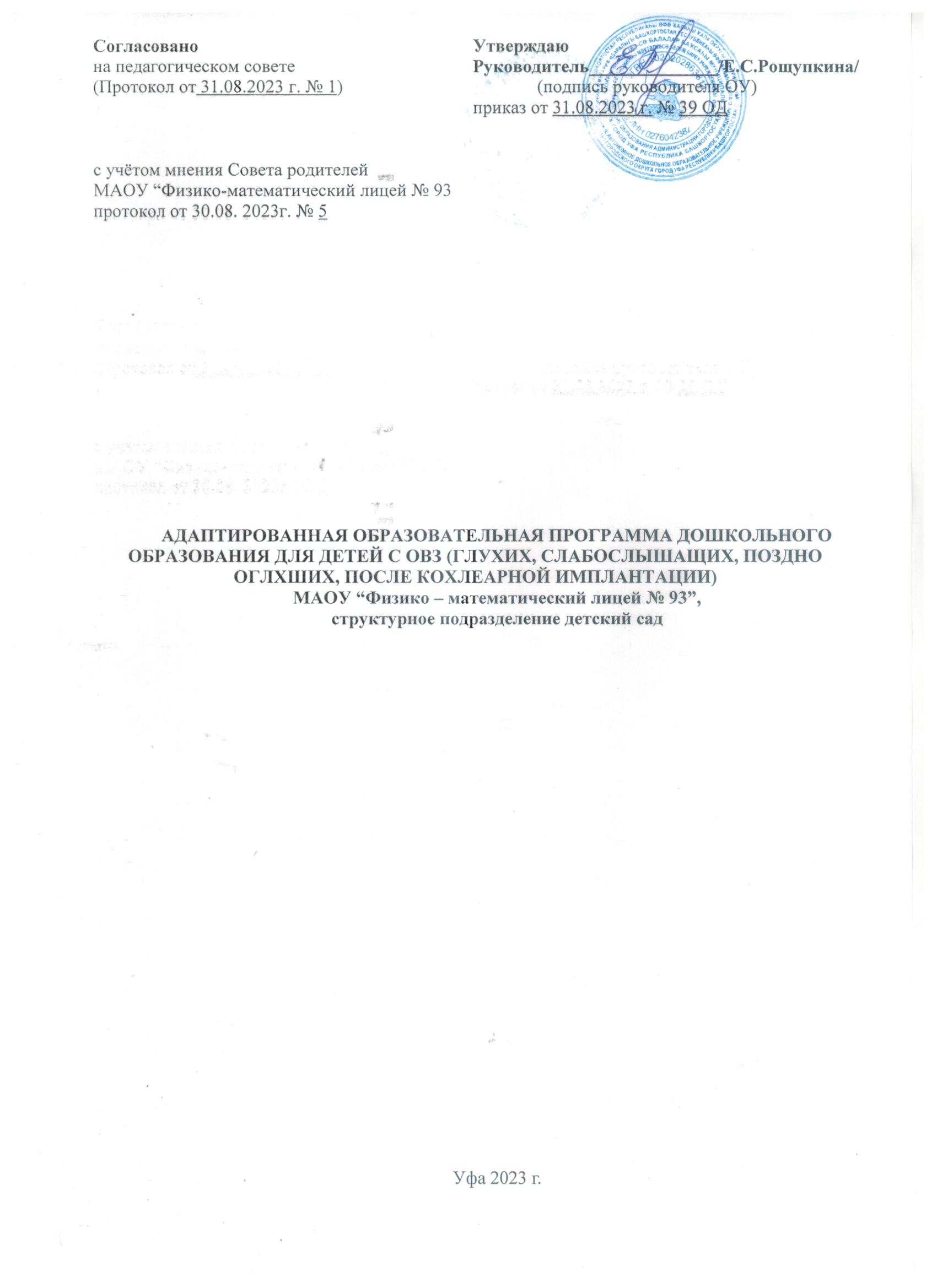 I. ЦЕЛЕВОЙ РАЗДЕЛ1.1. ПОЯСНИТЕЛЬНАЯ ЗАПИСКА1.1.1. Цели и задачи реализации ПрограммыАдаптированная образовательная программа дошкольного образования для обучающихся c нарушениями слуха (глухих, слабослышащих, позднооглохших и перенесших операцию по кохлеарной имплантации (далее – КИ))   Муниципального автономного образовательного учреждения «Физико-математический лицей № 93» структурное подразделение детский сад (далее – Программа) разработана в соответствии с ФГОС дошкольного образования и с учётом Федеральной адаптированной образовательной программы дошкольного образования (далее – ФАОП ДО).Обязательная часть Программы соответствует ФАОП ДО, её объём составляет не менее 60% от её общего объёма. Часть, формируемая участниками образовательных отношений, составляет не более 40% и ориентирована:- на удовлетворение особых образовательных потребностей обучающихся с нарушениями слуха;- на специфику (национальных, социокультурных и иных условий, в т.ч. региональных, в которых осуществляется образовательная деятельность);- на сложившиеся традиции ДОО; - на выбор парциальных образовательных программ и форм организации работы с детьми, которые в наибольшей степени соответствуют потребностям и интересам детей с нарушениями слуха, а также возможностям педагогического коллектива и ДОО в целом.Реализация Программы предусматривает взаимодействие с разными субъектами образовательных отношений, осуществляется с учётом общих принципов дошкольного образования и специфических принципов и подходов к формированию АОП ДО для обучающихся с нарушениями слуха.Программа является основой для преемственности уровней дошкольного и начального общего образования.Цель реализации Программы: обеспечение условий для дошкольного образования, определяемых общими и особыми потребностями обучающегося раннего и дошкольного возраста с нарушениями слуха, индивидуальными особенностями его развития и состояния здоровья.Программа содействует взаимопониманию и сотрудничеству между людьми, способствует реализации прав обучающихся дошкольного возраста на получение доступного и качественного образования, обеспечивает развитие способностей каждого ребёнка, формирование и развитие личности ребёнка в соответствии с принятыми в семье и обществе духовно-нравственными и социокультурными ценностями в целях интеллектуального, духовно-нравственного, творческого и физического развития человека, удовлетворения его образовательных потребностей и интересов.Задачи Программы:- реализация содержания АОП ДО;- коррекция недостатков психофизического развития обучающихся с нарушениями слуха;- охрана и укрепление физического и психического здоровья обучающихся с нарушениями слуха, в том числе их эмоционального благополучия;- обеспечение равных возможностей для полноценного развития ребёнка с нарушением слуха в период дошкольного образования независимо от места проживания, пола, нации, языка, социального статуса;- создание благоприятных условий развития в соответствии с их возрастными, психофизическими и индивидуальными особенностями, развитие способностей и творческого потенциала каждого ребёнка с нарушением слуха как субъекта отношений с педагогическим работником, родителями (законными представителями), другими детьми;- объединение обучения и воспитания в целостный образовательный процесс на основе духовно-нравственных и социокультурных ценностей, принятых в обществе правил и норм поведения в интересах человека, семьи, общества;- формирование общей культуры личности обучающихся с нарушениями слуха, развитие их социальных, нравственных, эстетических, интеллектуальных, физических качеств, инициативности, самостоятельности и ответственности ребёнка, формирование предпосылок учебной деятельности;- формирование социокультурной среды, соответствующей психофизическим и индивидуальным особенностям развития обучающихся с нарушениями слуха;- обеспечение психолого-педагогической поддержки родителей (законных представителей) и повышение их компетентности в вопросах развития, образования, реабилитации (абилитации), охраны и укрепления здоровья обучающихся с нарушениями слуха;- обеспечение преемственности целей, задач и содержания дошкольного и начального общего образования.1.1.2. Принципы и подходы к формированию ПрограммыВ соответствии со Стандартом Программа построена на следующих принципах:1. Поддержка разнообразия детства.2. Сохранение уникальности и самоценности детства как важного этапа в общем развитии человека.3. Позитивная социализация ребёнка.4. Личностно-развивающий и гуманистический характер взаимодействия педагогических работников и родителей (законных представителей), педагогических и иных работников Организации) и обучающихся.5. Содействие и сотрудничество обучающихся и педагогических работников, признание ребёнка полноценным участником (субъектом) образовательных отношений.6. Сотрудничество Организации с семьей.7. Возрастная адекватность образования. Данный принцип предполагает подбор образовательными организациями содержания и методов дошкольного образования в соответствии с возрастными особенностями обучающихся.Специфические принципы и подходы к формированию АОП ДО для обучающихся с нарушениями слуха:1. Налаживание сетевого взаимодействия с организациями социализации, образования, охраны здоровья и другими партнёрами, которые могут внести вклад в развитие и образование обучающихся с нарушениями слуха: организация устанавливает партнёрские отношения не только с семьями обучающихся, но и с другими организациями и лицами, которые могут способствовать удовлетворению особых образовательных потребностей глухих, слабослышащих и позднооглохших обучающихся, перенесших операцию по кохлеарной имплантации (далее – КИ), оказанию психолого-педагогической, сурдологической и (или) медицинской поддержки в случае необходимости (Центры психолого-педагогической, медицинской и социальной помощи, профильные медицинские центры, центры реабилитации слуха, сурдологические кабинеты).2. Индивидуализация дошкольного образования глухих, слабослышащих и позднооглохших обучающихся, обучающихся с КИ открывает возможности для индивидуализации образовательного процесса, появления индивидуальной траектории развития каждого ребёнка с характерными спецификой и скоростью, учитывающей его интересы, мотивы, способности и психофизические особенности.3. Развивающее вариативное образование: содержание образования предлагается ребёнку через разные виды деятельности с учётом зон актуального и ближайшего развития ребёнка, что способствует развитию, расширению как явных, так и потенциальных возможностей ребёнка.4. Полнота содержания и интеграция отдельных образовательных областей: всестороннее социально-коммуникативное, познавательное, речевое, художественно-эстетическое и физическое развитие обучающихся посредством различных видов детской активности. Между отдельными разделами Программы существуют многообразные взаимосвязи: познавательное развитие глухих, слабослышащих и позднооглохших обучающихся тесно связано с двигательным, речевым и социально-коммуникативным, художественно-эстетическое – с познавательным и речевым. Содержание образования в каждой области тесно связано с другими областями.5. Инвариантность ценностей и целей при вариативности средств реализации и достижения целей Программы: стандарт и Программа задают инвариантные ценности и ориентиры, с учётом которых Организация должна разработать свою адаптированную образовательную программу, при этом за Организацией остаётся право выбора способов их достижения, выбора образовательных программ, учитывающих разнородность состава групп обучающихся, их психофизических особенностей, запросов родителей (законных представителей).1.1.3. Значимые для разработки и реализации Программы характеристики, в т.ч. характеристики особенностей развития детей раннего и дошкольного возраста.При разработке Программы учитывались следующие значимые характеристики: географическое месторасположение; социокультурная среда; контингент воспитанников; характеристики особенностей развития детей раннего и дошкольного возраста с нарушениями слуха.1.1.3.1. Географическое месторасположение Город Уфа расположен на берегу реки Белой, при впадении в неё рек Уфы и Дёмы, на Прибельской увалисто-волнистой равнине, в 100 км к западу от хребтов Южного Урала. Лежит преимущественно в междуречье рек Белой и Уфы, на Уфимском полуострове. Ландшафт города в значительной степени определил развитие, застройку, планировку и современный облик Уфы. 1.1.3.2. Характеристика социокультурной средыСовременная Уфа – это крупный студенческий город страны, в котором функционируют 16 высших учебных заведений, в том числе 6 филиалов, и более 50 среднеспециальных учебных заведений. Уфа является центром культурной и спортивной жизни республики. Здесь работают 7 театров, 18 художественных галерей, 18 музеев, 54 библиотеки, танцевальные коллективы им. Ф. Гаскарова и фольклорный ансамбль песни и танца «Мирас». В г. Уфе расположены крупные универсальные спортивные комплексы, где проводятся спортивные соревнования международного, всероссийского и республиканского уровней. Уфа – центр общественно-политической жизни и конгрессная площадка России и Республики Башкортостан. Здесь регулярно проходят международные, всероссийские и республиканские конгрессы, саммиты, съезды, конференции. Уфа представлена в руководящих органах следующих организаций: общероссийская общественная организация «Всероссийский Совет местного самоуправления», Общероссийский Конгресс муниципальных образований, Международная Ассамблея столиц и крупных городов (МАГ), Союз Российских Городов.Уфа – центр общественно-политической жизни и конгрессная площадка России и Республики Башкортостан. Здесь регулярно проходят международные, всероссийские и республиканские конгрессы, саммиты, съезды, конференции.1.1.3.3. Характеристика контингента обучающихся с нарушениями слухаСлабослышащие, позднооглохшие и перенесшие операцию по КИ дошкольники представляют собой сложную гетерогенную группу, различающуюся по состоянию слуха и речи, по времени наступления стойкого нарушения слуха, наличию или отсутствию дополнительных отклонений в развитии. Слабослышащие дошкольники с сохранным интеллектом. Такие дети составляют весьма неоднородную группу (по состоянию слуха, речи и по многим другим параметрам). Объясняется это чрезвычайным многообразием проявлений слуховой недостаточности, большим спектром тугоухости, разными уровнями сформированности навыков слухового восприятия. При этом важно отметить, что многие слабослышащие дети, обладая различными степенями сохранного слуха, не умеют пользоваться им в целях познания и общения. В дошкольном возрасте слуховое восприятие слабослышащих детей развивается и без специального обучения. В возрасте 6 – 7 лет приблизительно у 67% из них обнаруживаются реакции на голос разговорной громкости и при восприятии шёпота у ушной раковины, однако у них сравнительно поздно развиваются реакции на звуковые раздражители. Дефицит слуховой информации порождает различные отклонения в речевом развитии, которое зависит от многих факторов, таких как степень и сроки снижения слуха, уровень общего психического развития, наличие педагогической помощи, речевая среда, в которой находился ребёнок. Многообразные сочетания этих фактов обусловливают вариативность речевого развития. У большинства слабослышащих детей к началу дошкольного обучения речевое развитие находится на низком уровне: они знают лишь небольшое количество слов, как правило, воспроизводят названия игрушек и бытовых предметов в лепетной и усечённой форме. Немногие дети владеют незначительным объёмом элементарных аграмматично построенных фраз, которые как по содержанию, так и по структуре отличаются от синтаксических конструкций речи слышащих сверстников. Несмотря на то, что в развитии устной речи дошкольников выделяются различия, в нём можно выделить несколько уровней. Первый, доречевой, уровень характеризуется наличием голосовых рефлекторно возникающих звуковых реакций и неотнесенного лепета типа кх, па, мамама, татата и др., что соответствует реакциям периода гуления и лепета у слышащих малышей. Дети не понимают обращённую к ним устную речь, общаются посредством голосовых проявлений  неотнесённого лепета, естественных жестов и мимики. Второму уровню соответствует использование отдельных лепетных и полных слов: ав-ав (собака), мама, упи (кубик) и др. Третий уровень отличается наличием в речи детей определённого количества коротких простых фраз типа Мама, дай. Папа, ди (иди). При этом слова, как правило, произносятся усечённо и приближенно, лишь в отдельных случаях точно. Часть детей не понимают обращённую к ним речь, общаются посредством неотнесённого лепета, естественных жестов и мимики, а также отдельных слов и коротких фраз. Многие слабослышащие дошкольники не понимают обращённой к ним речи и ориентируются в общении на такие факторы, как действия, естественные жесты и эмоции взрослых. Дети с лёгкой и средней степенью тугоухости могли бы понимать окружающих, но нередко их восприятие речи приобретает искажённый характер из-за неразличения близких по звучанию слов и фраз. Искажённое восприятие речи окружающих, ограниченность словарного запаса, неумение выразить себя – все это нарушает общение с другими детьми и взрослыми, что отрицательно сказывается на познавательном развитии и формировании личности детей. Вместе с тем, по мере взросления постепенно развиваются и умение поддерживать речевой контакт, и способность к оценке собственных действий и поступков. Слабослышащие дошкольники с сочетанными (комплексными) нарушениями развития. Клинико-психолого-педагогические обследования дошкольников со слуховой недостаточностью свидетельствуют о том, что у 25 – 30%  из них выявляются сочетания нарушения слуха (первичного дефекта) с другими первичными нарушениями развития. Наиболее часто встречаются сочетания снижения слуха с первичной задержкой психического развития (ЗПР), нарушениями эмоционально-волевой сферы, нарушениями зрения, опорно-двигательного аппарата, с умственной отсталостью, локальными речевыми дефектами. Психическое развитие дошкольников с сочетанными (комплексными) нарушениями происходит замедленно; при этом наблюдается значительное отставание познавательных процессов, детских видов деятельности, речи. Наиболее очевидно проявляется задержка в формировании наглядно-образного мышления. В психическом развитии таких дошкольников наблюдаются индивидуальные различия, обусловленные выраженностью интеллектуальных, эмоциональных, слуховых и речевых отклонений. Для многих из них характерны нарушения поведения; у других отмечается отставание в становлении различных видов детской деятельности. Так, предметная деятельность формируется лишь к 4 – 5 годам и у большинства протекает на весьма низком уровне манипулирования, воспроизведения стереотипных игровых действий. Попытки самостоятельного рисования в основном сводятся к повторению изображений знакомых предметов либо к рисункам, выполненным как подражание взрослому. Особые трудности у слабослышащих и слабослышащих дошкольников с ЗПР возникают при овладении речью (Т.В. Розанова, Л.А. Головчиц). Их устную речь отличает воспроизведение отдельных звуко- и слогосочетаний, подкрепляемых естественными жестами и указаниями на предметы. Как правило, интерес к общению отсутствует. При овладении письменной формой речи также возникают значительные трудности. В вариативном сочетании комплексных нарушений отдельные дефекты сохраняют специфические особенности своей этимологии, однако при этом не происходит суммирования симптомов нескольких нарушений, а возникает новая сложная структура дефекта. Дети, перенесшие операцию кохлеарной имплантации. Достижения в развитии цифровых технологий, отоларингологии, аудиологии, специальной психологии и коррекционной педагогики, согласованные действия специалистов разного профиля в системе междисциплинарной помощи детям с нарушением слуха привели к выделению среди таких детей ещё одной группы. Так, в категории лиц с тяжёлым нарушением слуха выделена в последние десятилетия группа детей, перенесших операцию кохлеарной имплантации, их число неуклонно растёт на современном этапе. Уникальность ситуации с имплантированными детьми заключается в том, что их  социально-психологический статус меняется в процессе постоперационной реабилитации трижды. До момента подключения речевого процессора ребёнок может характеризоваться в соответствии с устоявшимися классификациями как глухой, слабослышащий с тяжёлой тугоухостью, оглохший (сохранивший речь или теряющий её). После подключения процессора состояние слуха детей уравнивается – все благополучно прооперированные становятся детьми, которые могут ощущать звуки интенсивностью 30 – 40 дБ, что соответствует лёгкой тугоухости (первая степень по международной классификации). Статус детей меняется. Они уже способны воспринимать звуковые сигналы, неречевые звучания и реагировать на них. Однако ребёнок продолжает вести себя в быту, как глухой человек, опираясь на умения и навыки, сформированные ранее в условиях тяжёлого нарушения слуха. До тех пор, пока не завершится первоначальный этап реабилитации, то есть пока не произойдет перестройка коммуникации и взаимодействия ребёнка с близкими на естественный лад, он сохраняет этот особый (переходный) статус. Благополучное завершение первоначального этапа реабилитации означает, что ребёнок с кохлеарным имплантом встал на путь естественного развития коммуникации, и его статус вновь изменился: он начинает вести себя и взаимодействовать с окружающими как слышащий, демонстрирует естественное («слуховое») поведение в повседневной домашней жизни. Следует отметить, что слабослышащие дошкольники способны адекватно воспринимать и осмысливать мир, в котором живут, однако применяемые ими для этого способы отличаются от тех, которыми естественно пользуются их нормально развивающиеся сверстники. В связи с этим для детей со слуховой недостаточностью очень важно правильно определять адекватные условия жизнедеятельности, которые могут обеспечить успешность компенсации полной или частичной потери слуха. К особым образовательным потребностям, характерным для слабослышащих дошкольников, относятся: – раннее получение специальной помощи средствами образования; – обязательность непрерывности коррекционно-развивающего процесса, реализуемого как через содержание образовательных линий, так и в процессе индивидуальной работы; – наглядно-действенный характер содержания образования и упрощение системы учебно-познавательных задач, решаемых в процессе образования; – специальное обучение «переносу» сформированных знаний и умений в новые ситуации взаимодействия с действительностью; – специальная помощь в развитии возможностей вербальной и невербальной коммуникации; – специальная помощь в осмыслении, упорядочивании, дифференциации и речевом опосредовании индивидуального жизненного опыта ребёнка, «проработке» его впечатлений, наблюдений, действий, воспоминаний, представлений о будущем; – учёт специфики восприятия и переработки информации при организации обучения слабослышащих детей и оценке их достижений; – специальная помощь в осознании своих возможностей и ограничений, умении вступать в коммуникацию (как с целью разрешения возникающих трудностей, так и для корректного отстаивания своих прав); – развитие возможностей восприятия звучащего мира, неречевых и речевых звучаний, формирование умения использовать свои слуховые возможности в повседневной жизни, правильно пользоваться звукоусиливающей аппаратурой, следить за её состоянием, оперативно обращаться за помощью в случае появления дискомфорта; – формирование и коррекция произносительной стороны речи; освоение умения использовать речь по всему спектру коммуникативных ситуаций (задавать вопросы, договариваться, выражать своё мнение, обсуждать мысли и чувства и т.д.), использовать тон голоса, ударение и естественные жесты, чтобы дополнить и уточнить смысл, развитие умения вести групповой разговор; – расширение социального опыта ребёнка, его контактов со слышащими сверстниками; – постепенное расширение образовательного пространства, выходящего за пределы образовательного учреждения. Программа определяет базовое содержание образовательных областей с учётом возрастных и индивидуальных особенностей слабослышащих детей в  различных видах деятельности, таких как: - предметная деятельность;- игровая (сюжетно-ролевая игра, игра с правилами и другие виды игры);- коммуникативная (общение и взаимодействие с педагогическими работниками и другими детьми);- познавательно-исследовательская (исследование и познание игрового и социального миров в процессе наблюдения и взаимодействия с ними). А также такими видами активности ребёнка, как: – восприятие художественной литературы и фольклора; – самообслуживание и  бытовой труд (в помещении и на улице);– конструирование из разного материала, включая, конструкторы, модули, бумагу, природный и иной материал;– изобразительная (рисование, лепка, аппликация);– музыкальная (восприятие и понимание смысла музыкальных произведений, пение, музыкально-ритмические движения, игры на детских музыкальных инструментах), – двигательная (овладение основными движениями) формы активности ребёнка.1.1.3.3.1. Специфические принципы и подходы к формированию АОП ДО для обучающихся с нарушениями слуха:1. Налаживание сетевого взаимодействия с организациями социализации, образования, охраны здоровья и другими партнёрами, которые могут внести вклад в развитие и образование обучающихся с нарушениями слуха: организация устанавливает партнёрские отношения не только с семьями обучающихся, но и с другими организациями и лицами, которые могут способствовать удовлетворению особых образовательных потребностей глухих, слабослышащих и позднооглохших обучающихся, перенесших операцию по кохлеарной имплантации (далее – КИ), оказанию психолого-педагогической, сурдологической и (или) медицинской поддержки в случае необходимости (Центры психолого-педагогической, медицинской и социальной помощи, профильные медицинские центры, центры реабилитации слуха, сурдологические кабинеты).2. Индивидуализация дошкольного образования глухих, слабослышащих и позднооглохших обучающихся, обучающихся с КИ открывает возможности для индивидуализации образовательного процесса, появления индивидуальной траектории развития каждого ребёнка с характерными спецификой и скоростью, учитывающей его интересы, мотивы, способности и психофизические особенности.3. Развивающее вариативное образование: содержание образования предлагается ребёнку через разные виды деятельности с учётом зон актуального и ближайшего развития ребёнка, что способствует развитию, расширению как явных, так и потенциальных возможностей ребёнка.4. Полнота содержания и интеграция отдельных образовательных областей: всестороннее социально-коммуникативное, познавательное, речевое, художественно-эстетическое и физическое развитие обучающихся посредством различных видов детской активности. Между отдельными разделами Программы существуют многообразные взаимосвязи: познавательное развитие глухих, слабослышащих и позднооглохших обучающихся тесно связано с двигательным, речевым и социально-коммуникативным, художественно-эстетическое – с познавательным и речевым. Содержание образования в каждой области тесно связано с другими областями.5. Инвариантность ценностей и целей при вариативности средств реализации и достижения целей Программы: стандарт и Программа задают инвариантные ценности и ориентиры, с учётом которых Организация должна разработать свою адаптированную образовательную программу, при этом за Организацией остаётся право выбора способов их достижения, выбора образовательных программ, учитывающих разнородность состава групп обучающихся, их психофизических особенностей, запросов родителей (законных представителей).1.2. ПЛАНИРУЕМЫЕ РЕЗУЛЬТАТЫ РЕАЛИЗАЦИИ ПРОГРАММЫВ соответствии со Стандартом специфика дошкольного детства и системные особенности дошкольного образования делают неправомерными требования от ребёнка дошкольного возраста конкретных образовательных достижений. Поэтому результаты освоения Программы представлены в виде целевых ориентиров дошкольного образования и представляют собой возрастные характеристики возможных достижений ребёнка с нарушением слуха к концу дошкольного образования.Реализация образовательных целей и задач Программы направлена на достижение целевых ориентиров дошкольного образования, которые описаны как основные характеристики развития ребёнка с нарушением слуха. Они представлены в виде изложения возможных достижений обучающихся на разных возрастных этапах дошкольного детства.1.2.1. Целевые ориентиры реализации Программы для обучающихся с нарушениями слуха.В соответствии с особенностями психофизического развития обучающихся с нарушениями слуха, планируемые результаты освоения Программы предусмотрены в ряде целевых ориентиров.1.2.1.1. Целевые ориентиры для глухих и слабослышащих обучающихся – к концу первого полугодия жизни ребёнок при условии целенаправленного педагогического воздействия и адекватного звукоусиления (бинауральное слухопротезирование, кохлеарная имплантация):1) поддерживает зрительный контакт с говорящим человеком, улыбается, издаёт радостные звуки в ответ на голос и улыбку педагогического работника;2) оживляется, подаёт голос, когда на него смотрят или к нему обращаются, переводит взгляд с одного говорящего человека на другого;3) активно гулит;4) различает голоса близких людей, слушая говорящего, и реагирует на прекращение разговора. Реагирует, когда теряет взгляд близкого человека или когда он собирается уходить;5) обнаруживает выраженную потребность в общении с педагогическим работником, родителями (законными представителями): проявляет интерес и положительные эмоции в ответ на их обращения, сам инициирует общение, привлекая педагогического работника, родителей (законных представителей) с помощью голоса, улыбок, движений, охотно включается в эмоциональные игры;6) отчётливо находит глазами источник звука, внимательно смотрит на объект, издающий звук;7) проявляет поисковую и познавательную активность по отношению к предметному окружению: рассматривает игрушки и другие предметы, следит за их перемещением, прислушивается к издаваемым ими звукам, радуется, стремится взять игрушку в руки, обследовать её; удерживая в одной руке игрушку, другой – тянется ко второй и захватывает её, перекладывает предмет из руки в руку.1.2.1.2.  Целевые ориентиры для глухих и слабослышащих обучающихся к концу первого года жизни: ребёнок при условии целенаправленного педагогического воздействия и адекватного звукоусиления (бинауральное слухопротезирование, кохлеарная имплантация):1) активно проявляет потребность в эмоциональном общении, избирательное отношение к близким и посторонним людям;2) активно обследует разнообразные предметы, интересуется и манипулирует ими, пытается подражать действиям педагогических работников, родителей (законных представителей) проявляет инициативу и настойчивость в желании получить ту или иную игрушку и действовать с ней по своему усмотрению;3) во взаимодействии с педагогическим работником, родителями (законными представителями) пользуется разнообразными средствами общения: мимикой, естественными жестами, голосовыми проявлениями; стремится привлечь педагогического работника, родителей (законных представителей) к совместным действиям с предметами, различает поощрение и порицание педагогическим работником своих действий по их мимике, жестам;4) переходит от гуления к лепету, в котором постепенно появляются всё новые и новые звуки; это важнейший показатель вступления ребёнка на путь естественного развития речи;5) рассматривает картинки, узнает, что на них изображено, по просьбе педагогического работника, родителей (законных представителей) может показать названный предмет, пытается сам использовать мелки и карандаши;6) стремится проявлять самостоятельность при овладении навыками самообслуживания (есть ложкой, пить из чашки);7) проявляет двигательную активность: свободно изменяет позу, сидит, ползает, встает на ножки, переступает ногами, ходит самостоятельно или при поддержке педагогических работников, родителей (законных представителей).Основополагающим критерием оценки уровня сформированности функции является представление о том, что процесс созревания биологической структуры организма ребёнка как базиса для оцениваемых умений и навыков имеет сугубо индивидуальный темп.1.2.1.3. Целевые ориентиры для глухих и слабослышащих обучающихся раннего возраста – к трём годам ребёнок:1) интересуется окружающими предметами, активно действует с ними, исследует их свойства, экспериментирует; знает назначение бытовых предметов и умеет пользоваться ими (совершает предметные действия);2) стремится к общению с педагогическим работником, родителями (законными представителями) активно подражает им в движениях и действиях, умеет действовать согласованно;3) отличается следующими характеристиками речевого развития:- при условии занятий с ребёнком с первого года жизни путь становления речи приближен к тому, как это происходит у слышащих: понимание слов и фраз в конкретной ситуации, самостоятельные слова, фразы, устная речь становится такой же потребностью, как для слышащих детей, увеличивается звуковой багаж, появляется интонационная структура речи;- при условии, что обучение началось в 1,5 – 2 (3) года речь, формируемая возникает понимание речи в узкой конкретной ситуации (игра, кормление, туалет, прогулка, сон); самостоятельная речь ограничена:- у ребёнка развивается слуховое восприятие, в том числе самоподражание, подражание окружающим близким людям;- проявляет интерес к другим детям, наблюдая за их действиями и подражая им;- проявляет самостоятельность в бытовых и игровых действиях, стремится достичь результата своих действий;- владеет простейшими навыками самообслуживания;- любит рассматривать картинки, двигаться под музыку, вступает в контакт с детьми и педагогическим работником, родителями (законными представителями);- включается в продуктивные виды деятельности (изобразительную деятельность, конструирование).1.2.1.4.  Целевые ориентиры для глухих обучающихся на этапе завершения освоения адаптированной программыПредставленные целевые ориентиры, возрастные показатели отличаются от онтогенетических нормативов, что связано со спецификой развития глухих обучающихся дошкольного возраста.На начало дошкольного возраста глухой ребёнок (при условии, что обучение началось в первые месяцы жизни, до 1,5 лет):1) демонстрирует установку на положительное отношение к миру, к разным видам труда, другим людям и самому себе, обладает чувством собственного достоинства, активно взаимодействует с другими детьми и педагогическим работником, участвует в совместных играх, способен сопереживать неудачам и радоваться успехам других, адекватно проявляет свои чувства;2) проявляет интерес к игрушкам, желание играть с ними, стремится играть рядом с другими в игровом уголке, принимает участие в разных видах игр (дидактических, сюжетно-ролевых, театрализованных, подвижных), эмоционально откликается на игру, предложенную педагогическим работником, подражает его действиям, принимает игровую задачу, умеет взаимодействовать с другими детьми, организовывать своё поведение;3) выражает свои просьбы, отвечает на вопросы доступными средствами общения, понимает и выполняет поручения, предъявляемые устно и письменно (инструкции, опорный словарь);4) называет любимые сказки и рассказы, отражает прочитанное при подборе иллюстраций, в схематических рисунках, лепке, постройках макетов;5) ребёнок владеет основными движениями, может контролировать свои движения и управлять ими; способен к волевым усилиям, может следовать социальным нормам поведения и правилам в разных видах деятельности, во взаимоотношениях с педагогическим работником, родителями (законными представителями), другими детьми, может соблюдать правила безопасного поведения и личной гигиены;6) обладает начальными знаниями о себе, о природном мире, в котором он живёт;7) владеет практическими умениями в области гигиены и самостоятельно выполняет доступные возрасту культурно-гигиенические процедуры (культура еды, умывание), владеет навыками самообслуживания (уход за внешним видом, уход за одеждой);8) соблюдает усвоенные элементарные правила поведения в Организации, на улице, в транспорте, в общественных местах, стремится к самостоятельности, владеет приёмами сопоставления своих действий или своей работы с образцом;9) правильно надевает и снимает наушники, индивидуальный слуховой аппарат, включает и выключает его; различает на слух неречевые и речевые звучания, бытовые шумы;10) воспроизводит слитные речевые звучания, знакомый речевой материал (со стационарной аппаратурой, с индивидуальным слуховым аппаратом и без него).На этапе завершения освоения адаптированной программы (к семи годам) глухой обучающийся, имеющий перспективу сближения с возрастной нормой при значительной систематической специальной поддержке:1) принимает и осваивает социальную роль обучающегося, у него формируются мотивы учебной деятельности;2) стремится к организованности и аккуратности;3) представляет собственные возможности и ограничения, умеет адекватно оценивать свои силы, пользоваться индивидуальными слуховыми аппаратами;4)  проявляет этические чувства (доброжелательность, благодарность, сочувствие, сопереживание, отзывчивость, уважение к старшим);5) интересуется культурой общества, бережно относится к результату чужого труда;6) стремится проявлять заботу и внимание по отношению к окружающим людям, животным;7) проявляет самостоятельность, личную ответственность за свои поступки на основе представлений о нравственных нормах;8) стремится к использованию приобретённых знаний и умений; проявляет любознательность;9) владеет элементарными навыками вербальной и невербальной коммуникации и принятыми нормами социального взаимодействия для решения практических и творческих задач;10) имеет представления о безопасном, здоровом образе жизни;11) умеет понимать причины успеха (неуспеха), деятельности, старается конструктивно действовать даже в ситуациях неуспеха;12) имеет элементарные представления, отражающие существенные связи и отношения между объектами и процессами;13) понимает обращения и выполняет задания;14) понимает вопросы;15) умеет сообщать о выполнении задания, о своем желании;16) умеет обращаться к другим детям, педагогическим работникам с просьбой, с вопросами (с помощью воспитателя и самостоятельно);17) выполняет инструкции при решении учебных задач;18) определяет материалы, инструменты, учебные принадлежности, необходимые для достижения цели;19) определяет последовательность действий, операций;20) сопоставляет результаты с образцом, содержанием задания;21) участвует в коллективной деятельности вместе с другими детьми;22) выражает выражать радость, удовлетворение, сожаление результатами деятельности; использует при общении различные виды речевой деятельности;23) умеет получать необходимую информацию об объекте деятельности, используя образцы, рисунки, схемы;24) умеет создавать модели несложных объектов из пластилина, деталей конструктора и различных материалов;25) умеет использовать приобретенные знания и умения в практической деятельности и повседневной жизни для выполнения домашнего труда;26) соблюдает правила личной гигиены;27) испытывает уважение к стране, её истории и культуре, чувство гордости за победы и свершения России, уважительно относится к родному краю, своей семье;28) способен давать элементарную нравственную оценку собственному поведению и поступкам других людей;29) умеет выражать своё отношение к результатам собственной и чужой творческой деятельности (нравится или не нравится);30) называет членов своей семьи, их имена;31) выражает приветствие, просьбу, желание;32) соблюдает правила поведения в Организации;33) активно включается в общение и взаимодействие с обучающимися на принципах уважения и доброжелательности, взаимопомощи и сопереживания;34) проявляет дисциплинированность, трудолюбие и упорство в достижении поставленных целей;35) желает и умеет пользоваться звукоусиливающей аппаратурой, включая индивидуальные слуховые аппараты;36) умеет различать, опознавать и распознавать на слух знакомый по значению и необходимый речевой материал (фразы, слова, словосочетания);37) понимает жизненные ситуации, в которых звучит музыка, эмоционально относится к ней;38) выполняет правила при участии в музыкальных подвижных играх;39) различает и опознает на слух звучание элементарных музыкальных инструментов (игрушек);40) различает и опознает на слух социально значимые неречевые звучания окружающего мира;41) ребёнок отличается следующими характеристиками речевого развития:- имеет потребность в речевом общении, мотивацию к развитию устной речи;- понимает и употребляет в речи материал, используемого для организации учебного процесса;- обращается к другому ребёнку и педагогическому работнику с просьбой;- употребляет в диалогической речи слова, обозначающие предмет и действие;- употребляет в речи слова, отвечающие на вопросы кто? что? что делает?;- понимает и выполняет простые поручения;- употребляет в речи словосочетания типа что делает? что?;- называет слово и соотносит его с картинкой;- употребляет в речи слова, обозначающие цвет и размер предмета;- понимает и выполняет поручения с указанием направления действия (включение словосочетаний с предлогами в, на, под);- составляет простые нераспространённые предложения на материале сюжетных картинок, по демонстрации действия;- составляет небольшие рассказы о близких его жизненному опыту ситуациях, по сюжетной картинке (самостоятельно или с помощью);- владеет техникой аналитического чтения (устно или устно-дактильно), пишет печатными буквами;- понимает при прочтении простые, доступные по словарю, тексты, близкие личному опыту ребёнка (самостоятельно или с помощью).1.2.1.5. Целевые ориентиры для слабослышащих и позднооглохших обучающихся на этапе завершения освоения Программы: 1. Обучающийся с высоким уровнем общего и речевого развития (приближенный к возрастной норме):- овладевает основными культурными способами деятельности, проявляет инициативу и самостоятельность в игре, общении, конструировании и других видах детской активности. Способен выбирать себе род занятий, участников по совместной деятельности;- положительно относится к миру, другим людям и самому себе, обладает чувством собственного достоинства. Активно взаимодействует с педагогическим работником, другими детьми, участвует в совместных играх. Способен договариваться, учитывать интересы и чувства других, сопереживать неудачам и радоваться успехам других, адекватно проявляет свои чувства, в том числе чувство веры в себя, старается разрешать конфликты;- обладает воображением, которое реализуется в разных видах деятельности и прежде всего в игре. Обучающийся владеет разными формами и видами игры, различает условную и реальную ситуации, следует игровым правилам;- владеет устной речью, может высказывать свои мысли и желания, использовать устную речь для выражения своих мыслей, чувств и желаний, построения речевого высказывания в ситуации общения, может выделять звуки в словах, у ребёнка складываются предпосылки грамотности;- у обучающегося развита крупная и мелкая моторика. Он подвижен, вынослив, владеет основными произвольными движениями, может контролировать свои движения и управлять ими;- способен к волевым усилиям, может следовать социальным нормам поведения и правилам в разных видах деятельности, во взаимоотношениях с педагогическим работником, родителями (законными представителями) и другими детьми, может соблюдать правила безопасного поведения и личной гигиены;- обучающийся проявляет любознательность, задаёт вопросы педагогическим работникам, родителям (законным представителям), другим детям, интересуется причинно-следственными связями, пытается самостоятельно придумывать объяснения явлениям природы и поступкам людей. Склонен наблюдать, экспериментировать, строить смысловую картину окружающей реальности, обладает начальными знаниями о себе, о природном и социальном мире, в котором он живёт. Знаком с произведениями детской литературы, обладает элементарными представлениями из области живой природы, естествознания, математики, истории. Способен к принятию собственных решений, опираясь на свои знания и умения в различных видах деятельности.2. Обучающийся без дополнительных отклонений в развитии, отстающий от возрастной нормы по уровню общего и речевого развития, но имеющий перспективу сближения с ней, при значительной систематической специальной поддержке:- обучающийся демонстрирует установку на положительное отношение к миру, к разным видам труда, другим людям и самому себе, обладает чувством собственного достоинства, активно взаимодействует с педагогическим работником, родителями (законными представителями), другими детьми, участвует в совместных играх, способен сопереживать неудачам и радоваться успехам других, адекватно проявляет свои чувства;- обучающийся проявляет интерес к игрушкам, желание играть с ними, стремится играть рядом с другими детьми в игровом уголке, в играх использует предметы-заменители и воображаемые предметы и действия, принимает участие в разных видах игр (дидактических, сюжетно-ролевых, театрализованных, подвижных), эмоционально откликается на игру, предложенную педагогическим работником, подражает его действиям, принимает игровую задачу, подчиняет свои действия логике сюжета, умеет взаимодействовать с другими детьми, организовывать своё поведение, в самостоятельной игре сопровождает доступными формами речи свои действия;- обучающийся владеет основными движениями, может контролировать свои движения и управлять ими, способен к волевым усилиям, может следовать социальным нормам поведения и правилам в разных видах деятельности, во взаимоотношениях с педагогическим работником и другими детьми, может соблюдать правила безопасного поведения и личной гигиены;- обучающийся обладает начальными знаниями о себе, о природном мире, в котором он живёт, обладает элементарными представлениями из области живой природы, естествознания, математики;- обучающийся владеет практическими умениями в области гигиены и самостоятельно выполняет доступные возрасту культурно-гигиенические процедуры (культура еды, умывание, профилактика зубных заболеваний), владеет навыками самообслуживания (уход за внешним видом, уход за одеждой);- обучающийся соблюдает усвоенные элементарные правила поведения в Организации, на улице, в транспорте, в общественных местах; имеет опыт правильной оценки хороших и плохих поступков, стремится к самостоятельности, владеет приёмами сопоставления своих действий или своей работы с образцом;- обучающийся правильно надевает и снимает наушники, индивидуальный слуховой аппарат, включает и выключает его, владеет операциями опознавания и распознавания на слух слов, фраз, использует слух, воспроизводит знакомый речевой материал (со стационарной аппаратурой, с индивидуальным слуховым аппаратом и без него).3. Обучающийся отличается следующими характеристиками речевого развития:- понимает и употребляет в речи материал, используемого для организации учебного процесса;- обращается к другому ребёнку и педагогическому работнику с просьбой;- употребляет в диалогической речи слова, обозначающие предмет и действие;- употребляет в речи вопросительные предложения;- употребляет в речи слова, отвечающие на вопросы «КТО?» «ЧТО?» «ЧТО  ДЕЛАЕТ?»;- понимает и выполняет поручения с указанием действия и предмета;- употребляет в речи словосочетания, например, «ЧТО ДЕЛАЕТ?» «ЧТО?» «КОГО?»;- называет слово и соотносит его с картинкой;- понимает и выполняет поручения, содержащие указания на признак предмета;- употребляет в речи слова, обозначающие цвет и размер предмета;- понимает и выполняет поручения с указанием направления действия (включение словосочетаний с предлогами «В», «НА», «ПОД», «НАД», «ОКОЛО»);- составляет простые нераспространённые предложения и распространённые предложения на материале сюжетных картинок, по демонстрации действия;- составляет небольшие рассказы о близких его жизненному опыту ситуациях, по сюжетной картинке и по серии картинок (самостоятельно или с помощью);- владеет техникой аналитического чтения (устно или устно-дактильно), пишет печатными буквами;- понимает при прочтении простые, доступные по словарю, тексты, близкие личному опыту ребёнка (самостоятельно или с помощью).4. Обучающийся с дополнительными нарушениями в развитии, значительно отстающий от возрастной нормы, перспектива сближения с которой маловероятна даже при систематической и максимальной специальной:1) владеет нормами поведения в быту, в различных общественных учреждениях, развито доброжелательное отношение к педагогическим работникам и другим детям, владеет различными формами и средствами взаимодействия с другими детьми, сформированы положительные самоощущения и самооценка;2) у обучающегося развивается мышление (наглядно-действенное, образное, элементы логического), внимание, образная и словесная память, воображение, происходит формирование способов мыслительной деятельности (анализа, сравнения, классификации, обобщения);3) происходит развитие языковой способности, речевой активности обучающегося, овладение значениями слов и высказываний и обучение их использованию в различных ситуациях общения, развитие разных видов речевой деятельности (слухо-зрительного восприятия, говорения, дактилирования, глобального и аналитического чтения, письма), формирование элементарных навыков связной речи, прежде всего разговорной;4) наблюдается развитие сенсорного опыта, развитие эмоциональной отзывчивости, формирование интереса к красоте окружающего мира, знакомство и освоение разных видов художественной деятельности (изобразительной, театрализованной, музыкальной), формирование художественных способностей.1.2.1.6. Целевые ориентиры для обучающегося с КИ к окончанию первоначального периода реабилитации. Вне зависимости от возраста и от времени, когда была проведена операция, у обучающегося с КИ к окончанию первоначального периода реабилитации должны появиться:1) яркие эмоции во время игры или в ответ на эмоциональное заражение;2) длительное эмоциональное взаимодействие с педагогическим работником на новой сенсорной основе и его инициирование;3) устойчивая потребность в общении со слышащими педагогическими работниками, родителями (законными представителями): обучающийся хочет общаться, ищет и инициирует контакты, используя как невербальные, так и доступные ему вербальные средства;4) интерес к звучаниям окружающего мира, яркие эмоциональные реакции не только на громкие, но и на тихие звуки, источник которых находится на дальнем расстоянии и вне поля зрения;5) способность самостоятельно искать и находить источник звука в естественных бытовых условиях и адекватно вести себя в ответ на услышанное;6) способность различать различные звуки, в том числе близкие по звучанию, различать по смыслу схожие источники звука (звонок в дверь, звонок маминого и папиного мобильных телефонов, городского телефона);7) желание и стремление экспериментировать со звуками, получать от этого видимое удовольствие;8) естественные реакции на звуки окружающего мира: останавливаться, услышав гудок машины, подбегать к педагогическому работнику, услышав своё имя, выделять голоса близких в шумной обстановке;9) активизация голосовых реакций, выраженная интонация;10) понимание речи не только в узкой, наглядной ситуации, но и вне её; понимание –  с опорой на ситуацию  – обращённой к нему развёрнутой устной речи педагогического работника, родителей (законных представителей);11) первые спонтанно освоенные в естественной коммуникации слова и фразы, количество которых быстро увеличивается;12) установившиеся параметры индивидуальной карты стимуляций, достаточных для разборчивого восприятия обучающимся речи и звуков окружающего мира.При этом уровень общего и слухоречевого развития обучающегося и степень его приближения к возрастной норме может быть различным: близким к возрастной норме, незначительно ниже неё или значительно ниже возрастной нормы.1.2.1.7. Целевые ориентиры для обучающегося с КИ на этапе завершения освоения адаптированной образовательной программы. 1. Обучающийся с КИ, приблизившийся по уровню общего и речевого развития к возрастной норме:- овладевает основными культурными способами деятельности, проявляет инициативу и самостоятельность в игре, общении, конструировании и других видах детской активности. Способен выбирать себе род занятий, участников по совместной деятельности;- положительно относится к миру, другим людям и самому себе, обладает чувством собственного достоинства. Активно взаимодействует другими детьми и педагогическим работником, участвует в совместных играх. Способен договариваться, учитывать интересы и чувства других, сопереживать неудачам и радоваться успехам других, адекватно проявляет свои чувства, в том числе чувство веры в себя, старается разрешать конфликты;- обладает воображением, которое реализуется в разных видах деятельности и прежде всего в игре. Ребёнок владеет разными формами и видами игры, различает условную и реальную ситуации, следует игровым правилам;- владеет устной речью, хорошо понимает обычную устную речь, самостоятельная речь связная, естественная, интонационно окрашенная, в нормальном темпе, без аграмматизма, речь внятная, могут наблюдаться, как и у слышащих обучающихся, трудности произнесения отдельных звуков, которые не снижают общей внятности речи, может высказывать свои мысли и желания, использовать устную речь для выражения своих мыслей, чувств и желаний, построения речевого высказывания в ситуации общения; владеет грамотой или подготовлен к овладению ею;- умеет рассказывать о себе, семье, пересказывать события из своей жизни и других людей, описывать поведение животных, природные явления, давать позитивную или негативную оценку к предмету и (или) объекту мысли и выражать своё эмоциональное отношение к поступкам, действиям, ситуациям, событиям, состояниям и явлениям окружающего мира;- воспринимает на слух неречевые звучания, речь соответствует возрасту: речевой процессор адекватно настроен – ребёнок слышит и реагирует на звуки окружающего мира, голос нормальной разговорной громкости более 6 метров и шёпотную речь на расстоянии 4 – 6 метров;- слуховое поведение соответствует поведению обучающихся с нормой слуха: проявляет живой интерес к беседе с педагогическим работником, необязательно глядя на собеседников, ведёт себя адекватно услышанной беседе, находится в постоянном слуховом внимании к происходящему, изредка может переспросить заданный вопрос, уточняя его, если он был задан на фоне шума и (или) разговора, любит слушать музыку, самостоятельно смотрит фильмы, мультфильмы, слушает аудиокниги;- развита крупная и мелкая моторика, он подвижен, вынослив, владеет основными произвольными движениями, может контролировать свои движения и управлять ими;- способен к волевым усилиям, может следовать социальным нормам поведения и правилам в разных видах деятельности, во взаимоотношениях с педагогическим работником и другими детьми, может соблюдать правила безопасного поведения и личной гигиены;- проявляет любознательность, задаёт вопросы педагогическим работникам, родителям (законным представителям), другим детям, интересуется причинно-следственными связями, пытается самостоятельно придумывать объяснения явлениям природы и поступкам людей. Склонен наблюдать, экспериментировать, строить смысловую картину окружающей реальности, обладает начальными знаниями о себе, о природном и социальном мире, в котором он живёт. Знаком с произведениями детской литературы, обладает элементарными представлениями из области живой природы, естествознания, математики, истории. Способен к принятию собственных решений, опираясь на свои знания и умения в различных видах деятельности.2. Обучающийся с КИ без дополнительных отклонений в развитии, отстающий от возрастной нормы по уровню общего и речевого развития (как правило, при проведении кохлеарной имплантации в возрасте 5 – 6 лет):- демонстрирует установку на положительное отношение к миру, к разным видам труда, другим людям и самому себе, активно взаимодействует с другими детьми и педагогическим работником, участвует в совместных играх; способен сопереживать неудачам и радоваться успехам других, адекватно проявляет свои чувства;- проявляет интерес к игрушкам, желание играть с ними; стремится играть рядом с другими детьми в игровом уголке, принимает участие в разных видах игр (дидактических, сюжетно-ролевых, театрализованных, подвижных), эмоционально откликается на игру, предложенную педагогическим работником, подражает его действиям, принимает игровую задачу, подчиняет свои действия логике сюжета, умеет взаимодействовать с другими детьми, организовывать своё поведение, в самостоятельной игре сопровождает свои действия речью;- владеет основными движениями, может контролировать свои движения и управлять ими, способен к волевым усилиям, может следовать социальным нормам поведения и правилам в разных видах деятельности, во взаимоотношениях с педагогическим работником, родителями (законными представителями), другими детьми;- обладает начальными знаниями о себе, о природном мире, в котором он живёт, обладает элементарными представлениями из области живой природы, естествознания, математики;- владеет практическими умениями в области гигиены и самостоятельно выполняет доступные возрасту культурно-гигиенические процедуры (культура еды, умывание, профилактика зубных заболеваний), владеет навыками самообслуживания (уход за внешним видом, уход за одеждой);- соблюдает усвоенные элементарные правила поведения в Организации, на улице, в транспорте, в общественных местах; имеет опыт правильной оценки хороших и плохих поступков; стремится к самостоятельности, владеет приёмами сопоставления своих действий или своей работы с образцом;- восприятие на слух неречевых звучаний соответствует возрасту: речевой процессор адекватно настроен, слышит и реагирует на звуки окружающего мира, голос нормальной разговорной громкости более 6 метров и шёпотную речь на расстоянии 4 – 6 метров, испытывает затруднения в разборчивом восприятии на слух речи;- слуховое поведение ребёнка близко поведению обучающихся с нормой слуха: проявляет живой интерес к беседе с педагогическим работником, родителями (законными представителями) необязательно глядя на собеседников; находится в постоянном слуховом внимании к происходящему, любит слушать музыку, самостоятельно смотрит фильмы, мультфильмы;- устная речь является основным средством общения со знакомыми и незнакомыми людьми, но уровень развития коммуникации и речи ещё отстает (иногда значительно) от возрастной нормы, содержание коммуникации уже выходит за рамки личного опыта, круг общения, его тематика и речевые средства разнообразны, но сами речевые средства ещё не соответствуют возрасту, часто встречаются аграмматизмы, ребёнок в общении понимает фразовую речь и пользуется ею, но сама речь остается ещё специально приспособленной к особенностям его речевого развития, устная речь естественная по звучанию, интонационно окрашенная, в нормальном темпе, но со значительными аграмматизмами, она, как правило, достаточно внятная, но наблюдаются трудности произнесения отдельных звуков, может использовать устную речь для выражения своих мыслей, чувств и желаний, построения речевого высказывания в ситуации общения, но часто встречаются аграмматизмы, владеет грамотой или подготовлен к овладению ею.3. Обучающийся с КИ с дополнительными нарушениями в развитии, значительно отстающий от возрастной нормы:- развито доброжелательное отношение к педагогическим работникам и другим детям, большую часть практических действий выполняет в совместной с педагогическим работником деятельности или при его постоянной помощи, владеет элементарными формами и средствами взаимодействия с другими детьми;- развивается мышление (наглядно-действенное, образное, элементы логического), внимание, образная и словесная память, происходит формирование основных видов мыслительных операций (анализа, сравнения, классификации, обобщения);- восприятие на слух неречевых звучаний соответствует нормально слышащему ребёнку более младшего возраста: речевой процессор адекватно настроен – ребёнок слышит и реагирует на звуки окружающего мира, голос нормальной разговорной громкости более 6 метров и шёпотную речь на расстоянии 4 – 6 метров, испытывает затруднения в разборчивом восприятии на слух речи;- слуховое поведение ребёнка близко поведению обучающихся с нормой слуха более младшего возраста: проявляет живой интерес к звучаниям окружающего мира, может адекватно вести себя в ответ на услышанное звучание, различает различные звуки, в том числе близкие по звучанию, экспериментирует со звуками и получает от этого видимое удовольствие, активно использует разнообразные голосовые реакции с выраженной интонацией, любит слушать музыку;- устная речь является основным средством общения со знакомыми людьми, но широко используются и невербальные средства, уровень развития коммуникации и речи значительно отстаёт от возрастной нормы, ребёнок в общении понимает простую фразу, как правило, связанную с его деятельностью, с определённой ситуацией, в самостоятельной речи использует звукоподражания, лепетные и полные слова и короткие фразы, формируются элементарные навыки связной речи, прежде всего разговорной, устная речь естественная по звучанию, интонационно окрашенная, в нормальном темпе, но со значительными аграмматизмами, она, как правило, недостаточно внятная;- наблюдается развитие сенсорного опыта, развитие эмоциональной отзывчивости, формирование интереса к красоте окружающего мира, знакомство и освоение разных видов художественной деятельности (изобразительной, театрализованной, музыкальной), формирование художественных способностей.В силу различий в условиях жизни и индивидуальных особенностей развития конкретного глухого, слабослышащего, позднооглохшего ребёнка, ребёнка с КИ могут существенно варьировать степень реального развития этих характеристик и способности ребёнка проявлять их к моменту перехода на следующий уровень образования.Необходимыми условиями реализации Программы являются: соблюдение преемственности между всеми возрастными дошкольными группами, а также единство требований к воспитанию ребенка в дошкольной образовательной организации и в условиях семьи.1.3. РАЗВИВАЮЩЕЕ ОЦЕНИВАНИЕ КАЧЕСТВА ОБРАЗОВАТЕЛЬНОЙ ДЕЯТЕЛЬНОСТИ ПО ПРОГРАММЕОценивание качества образовательной деятельности по Программе направлено на её усовершенствование.Концептуальные основания такой оценки определяются требованиями Федерального закона от 29 декабря 2012 г. № 273-ФЗ «Об образовании в Российской Федерации», а также ФГОС ДО, в котором определены государственные гарантии качества образования.Оценивание качества, т.е. оценивание соответствия образовательной деятельности в ДОО заданным требованиям ФГОС ДО и ФАОП ДО для обучающихся с нарушениями слуха, направлено в первую очередь на оценивание созданных ДОО условий в процессе образовательной деятельности.Программой не предусматривается оценивание качества образовательной деятельности ДОО на основе достижения детьми с нарушениями слуха  планируемых результатов освоения Программы.Целевые ориентиры, представленные в Программе:- не подлежат непосредственной оценке;- не являются непосредственным основанием оценки как итогового, так и промежуточного уровня развития слабослышащих, позднооглохших и перенесших операцию по КИ обучающихся;- не являются основанием для их формального сравнения с реальными достижениями слабослышащих, позднооглохших и перенесших операцию по КИ обучающихся;- не являются основой объективной оценки соответствия, установленным требованиям образовательной деятельности и подготовки обучающихся;- не являются непосредственным основанием при оценке качества образования.Степень реального развития обозначенных целевых ориентиров и способности ребёнка их проявлять к моменту перехода на следующий уровень образования могут существенно варьироваться у разных обучающихся в силу различий в условиях жизни и индивидуальных особенностей развития конкретного ребёнка.Программа строится на основе общих закономерностей развития личности обучающихся дошкольного возраста с нарушениями слуха с учётом сенситивных периодов в развитии. Слабослышащие, позднооглохшие и перенесшие операцию по КИ обучающиеся могут иметь качественно неоднородные уровни развития личности, поэтому целевые ориентиры Программы учитывают не только возраст ребёнка, но и уровень развития его личности, степень выраженности различных нарушений, а также индивидуально-типологические особенности развития ребёнка.Программа предусматривает систему мониторинга динамики развития обучающихся, динамики их образовательных достижений, основанную на методе наблюдения и включающую:1) педагогические наблюдения, педагогическую диагностику, связанную с оценкой эффективности педагогических действий с целью их дальнейшей оптимизации;2) детские портфолио, фиксирующие достижения ребёнка в ходе образовательной деятельности;3) карты развития ребёнка с нарушением слуха;4) различные шкалы индивидуального развития ребёнка с нарушением слуха.ДОО самостоятельно выбирает инструменты педагогической и психологической диагностики развития обучающихся, в т.ч. его динамики.В соответствии с ФГОС ДО и принципами Программы оценка качества образовательной деятельности:1) поддерживает ценности развития и позитивной социализации ребёнка раннего и дошкольного возраста с нарушением слуха;2) учитывает факт разнообразия путей развития ребёнка с нарушением слуха в условиях современного общества;3) ориентирует на поддержку вариативных организационных форм дошкольного образования для слабослышащих, позднооглохших и перенесших операцию по КИ обучающихся;4) обеспечивает выбор методов и инструментов оценивания для семьи, ДОО и для педагогических работников в соответствии:- с разнообразием вариантов развития слабослышащих, позднооглохших и перенесших операцию по КИ обучающихся  в дошкольном детстве;- с разнообразием вариантов образовательной и коррекционно-реабилитационной среды;- с разнообразием местных условий в разных регионах и муниципальных образованиях Российской Федерации;5) представляет собой основу для развивающего управления программами дошкольного образования для слабослышащих, позднооглохших и перенесших операцию по КИ обучающихся, обеспечивая тем самым качество основных образовательных программ дошкольного образования.Система оценки качества реализации Программы дошкольного образования слабослышащих, позднооглохших и пренесших операцию по КИ обучающихся на уровне ДОО обеспечивает участие всех участников образовательных отношений и в то же время выполняет свою основную задачу – обеспечивает развитие системы дошкольного образования в соответствии с принципами и требованиями ФГОС ДО.Программой предусмотрены следующие уровни системы оценки качества:- диагностика развития ребёнка раннего и дошкольного возраста с нарушением слуха, используемая как профессиональный инструмент педагогического работника с целью получения обратной связи от собственных педагогических действий и планирования дальнейшей индивидуальной работы с детьми с нарушениями слуха по Программе;- внутренняя оценка, самооценка ДОО;- внешняя оценка ДОО, в т.ч. независимая профессиональная и общественная оценка.На уровне ДОО система оценки качества реализации Программы решает задачи:- повышения качества реализации программы дошкольного образования;- реализации требований ФГОС ДО к структуре, условиям и целевым ориентирам основной образовательной программы ДО;- обеспечения объективной экспертизы деятельности ДОО в процессе оценки качества АОП ДО для слабослышащих, позднооглохших и перенесших операцию по КИ обучающихся;- задания ориентиров педагогическим работникам в их профессиональной деятельности и перспектив развития самой ДОО;- создания оснований преемственности между дошкольным и начальным общим образованием обучающихся с нарушениями слуха.Важнейшим элементом системы обеспечения качества дошкольного образования в ДОО является оценка качества психолого-педагогических условий реализации АОП ДО для обучающихся с нарушениями слуха.Именно психолого-педагогические условия являются основным предметом оценки в предлагаемой системе оценки качества образования на уровне ДОО, что позволяет выстроить систему оценки и повышения качества вариативного, развивающего дошкольного образования в соответствии с ФГОС ДО посредством экспертизы условий реализации Программы. Ключевым уровнем оценки является уровень образовательного процесса, в котором непосредственно участвует ребёнок с нарушением слуха, его семья и педагогический коллектив ДОО.Система оценки качества дошкольного образования:- сфокусирована на оценивании психолого-педагогических и других условий реализации Программы в ДОО в пяти образовательных областях, определённых ФГОС ДО;- учитывает образовательные предпочтения и удовлетворенность дошкольным образованием со стороны семьи ребёнка;- исключает использование оценки индивидуального развития ребёнка в контексте оценки работы ДОО;- исключает унификацию и поддерживает вариативность форм и методов дошкольного образования;- способствует открытости по отношению к ожиданиям ребёнка с нарушением слуха, семьи, педагогических работников, общества и государства;- включает как оценку педагогическими работниками ДОО собственной работы, так и независимую профессиональную и общественную оценку условий образовательной деятельности в дошкольной образовательной организации;- использует единые инструменты, оценивающие условия реализации программы в ДОО, как для самоанализа, так и для внешнего оценивания.На этапе завершения дошкольного образования специалисты и психолого-педагогический консилиум (далее - ППк) ДОО вырабатывают рекомендации для ПМПК по организации дальнейшего обучения в соответствии с требованиями ФГОС ДО. В зависимости от того, на каком возрастном этапе с ребёнком дошкольного возраста начиналась коррекционно-развивающая работа, от характера динамики развития, успешности коррекции и компенсации его недостатков происходит уточнение и дифференциация образовательных потребностей обучающихся, что становится основой для дифференциации условий дальнейшего образования и содержания коррекционно-развивающей работы, выработки рекомендаций по дальнейшему индивидуальному учебному плану. II. СОДЕРЖАТЕЛЬНЫЙ  РАЗДЕЛ  ПРОГРАММЫ2.1. Описание образовательной деятельности обучающихся с нарушениями слуха в соответствии с направлениями развития ребёнка, представленными в пяти образовательных областях.Описание вариативных форм, способов, методов и средств реализации Программы приводится с учётом психофизических, возрастных и индивидуальных особенностей глухих, слабослышащих и позднооглохших обучающихся, обучающихся с КИ, специфики их образовательных потребностей и интересов.Реализация Программы обеспечивается на основе вариативных форм, способов, методов и средств, представленных в образовательных программах, методических пособиях, соответствующих принципам и целям Стандарта и выбираемых педагогом с учётом многообразия конкретных социокультурных, географических, климатических условий реализации Программы, возраста глухих, слабослышащих и позднооглохших обучающихся, обучающихся с КИ, состава групп, особенностей и интересов обучающихся, запросов родителей (законных представителей).Примером вариативных форм, способов, методов организации образовательной деятельности могут служить такие формы как: - образовательные ситуации, предлагаемые для группы обучающихся, исходя из особенностей их речевого развития (занятия), - различные виды игр и игровых ситуаций, в том числе сюжетно-ролевая игра, театрализованная игра, дидактическая и подвижная игра, в том числе, народные игры, игра-экспериментирование и другие виды игр; - взаимодействие и общение обучающихся и педагогических работников и (или) обучающихся между собой; - проекты различной направленности, прежде всего исследовательские; - праздники, социальные акции,  - использование образовательного потенциала режимных моментов. Все формы вместе и каждая в отдельности могут быть реализованы через сочетание организованных педагогическим работником и самостоятельно инициируемых свободно выбираемых детьми видов деятельности.2.2. Младенческий и ранний возраст.Основной задачей в период младенческого и раннего возраста глухого и слабослышащего ребёнка, ребёнка с КИ является формирование его базового доверия к миру, к людям и к себе. Создание и поддерживание позитивных и надёжных отношений, в рамках которых обеспечивается развитие надёжной привязанности и базовое доверие к миру как основы здорового психического и личностного развития, является важной задачей педагогических работников. Ключевую роль при этом играет эмоционально насыщенное общение ребёнка с нарушенным слухом с педагогическим работником. Особое значение для данного возрастного периода имеет поддержка потребности в поиске, развитие предпосылок ориентировочно-исследовательской активности ребёнка.2.2.1. В первом полугодии жизни слабослышащего ребёнка основными задачами образовательной деятельности являются создание условий для: - развития надёжной привязанности как условия здорового психического и личностного развития на протяжении всей жизни; - развития базового доверия к миру; - развития эмоционального (ситуативно-личностного) общения ребёнка младенческого возраста со педагогическим работником; - познавательной активности по отношению к предметному окружению и предпосылок ориентировочно-исследовательской активности; - физического развития ребёнка.В ходе эмоционального общения на данном возрастном этапе закладываются потенциальные возможности дальнейшего развития ребёнка с нарушенным слухом, создаётся основа для формирования таких личностных характеристик, как положительное самоощущение, инициативность, любознательность, доверие и доброжелательное отношение к окружающим людям:1. В области социально-коммуникативного развития: родители (законные представители), педагогические работники удовлетворяют потребность слабослышащего ребёнка в общении и социальном взаимодействии: обращается к ребёнку с улыбкой, ласковыми словами, бережно берёт на руки, поглаживает, отвечает на его улыбку и вокализации, реагирует на инициативные проявления ребёнка, поощряет их. Создаёт условия для положительного самовосприятия ребёнка: обращается по имени, хвалит, реагирует на проявления недовольства ребёнка, устраняет его причину (пеленает, переодевает, кормит), успокаивает.Родители (законные представители), педагогические работники способствуют предречевому развитию глухого, слабослышащего ребёнка, ребёнка с КИ: сопровождает ласковой речью все свои действия в ходе режимных моментов, комментирует действия ребёнка, называет предметы, игрушки, организует эмоциональные игры, напевает песенки.Для социально-коммуникативного развития ребёнка необходимо создание условий, в которых он может слышать речь близких, себя, звуки окружающего мира. Важно осуществлять поддержку гуления и подготавливать к его переходу к лепету.2. В области познавательного развития: родители (законные представители), педагогические работники создают специальные условия для обогащения глухого, слабослышащего ребёнка новыми впечатлениями, поддерживает проявления любознательности: помещает в поле зрения и досягаемости ребёнка игрушки и предметы разной формы, величины, цвета, фактуры, звучания; после того, как младенцу исполнится 3 месяца, вкладывает игрушку ему в ручку, время от времени носит ребёнка на руках, показывает и называет предметы, находящиеся в помещении.3. В области физического развития: родители (законные представители), педагогические работники способствуют росту, укреплению здоровья, мышечного тонуса, развитию движений слабослышащего ребёнка: организует питание, правильный режим сна и бодрствования, прогулок; проводит гимнастику, массаж.2.2.2. Во втором полугодии основные задачи образовательной деятельности состоят в создании специально организованных условий для: развития предметно-манипулятивной и познавательной активности, ситуативного-действенного общения слабослышащего ребёнка, ребёнка с КИ со педагогическим работником, развития речи ребёнка с нарушенным слухом (переходу от гуления к лепету и его развитие), приобщения ребёнка к художественно-эстетическим видам деятельности, развития первых навыков самообслуживания, физического развития ребёнка:1. В области социально-коммуникативного развития: родители (законные представители), педагогические работники удовлетворяют потребность ребёнка с нарушенным слухом в общении и социальном взаимодействии: играет с ребёнком, используя различные предметы. Активные действия ребёнка и родителей (законных представителей), педагогических работников при этом чередуются. Они показывают образцы действий с предметами, создают предметно-развивающую среду для самостоятельной игры-исследования, поддерживает инициативу глухого, слабослышащего ребёнка, ребёнка с КИ в общении и предметно-манипулятивной активности, поощряет его действия.Родители (законные представители), педагогические работники способствуют развитию у слабослышащего ребёнка, ребёнка с КИ интереса и доброжелательного отношения к другим детям, создают безопасное пространство для взаимодействия обучающихся, насыщая его разнообразными предметами, наблюдают за активностью обучающихся в этом пространстве, проявлениями интереса обучающихся друг к другу, взаимодействием обучающихся, называют обучающихся по имени, комментируя происходящее. Родители (законные представители), педагогические работники поддерживают стремление ребёнка к самостоятельности в овладении навыками самообслуживания.Для социально-коммуникативного развития ребёнка необходимо создание условий, в которых он может слышать речь близких, себя, звуки окружающего мира. Важно способствовать переходу от гуления к лепету, поддерживать звуковую активность ребёнка.2. В области познавательного развития: родители (законные представители), педагогические работники способствуют развитию любознательности глухого, слабослышащего ребёнка, ребёнка с КИ: создают специально организованную среду, обогащают её предметами, которые можно исследовать и (или) с которыми можно экспериментировать (разбирать на части, соединять и разъединять детали, складывать, выкладывать, извлекать звуки). На регулярных прогулках педагогический работник наблюдает за проявлениями детского любопытства, интереса к природным объектам, разделяя детское удивление и интерес, называя объекты, которые привлекают внимание обучающихся, вместе с ребёнком рассматривает камешки, листья, цветы.3. В области речевого развития: педагогический работник в процессе взаимодействия с глухим и со слабослышащим ребёнком внимательно относится к попыткам ребёнка выразить свои желания, потребности и интересы, тем самым поощряя начало активной речи. Он пытается понять, чего хочет ребёнок, и вербализирует то, что тот хочет «сказать» или «спросить». В ходе общения и игр педагогический работник стимулирует понимание ребёнком речи. Родители (законные представители), педагогические работники выступают организатором игрового поля, игровой среды ребёнка в соответствии с его индивидуально-типологическими особенностями развития. Педагогическим работником осуществляется поддержка и развитие лепета у ребёнка, понимание слов и фраз в узкой определённой ситуации, стимулируются собственные «высказывания» ребёнка.4. В области художественно-эстетического развития: родители (законные представители), педагогические работники организуют предметно-пространственную среду, заполняя её необходимым оборудованием, предметами и материалами – музыкальными инструментами, репродукциями картин, бумагой, мелками, карандашами, красками.Педагогические работники организуют прослушивание детьми фрагментов музыкальных произведений, демонстрируют звучание детских музыкальных инструментов, побуждает пританцовывать и (или) позволяет детям свободно двигаться под музыку, рассматривают картинки, репродукции картин, рисуют в присутствии обучающихся, побуждая их тем самым к собственной изобразительной деятельности, предоставляет детям возможность использовать все материалы для самовыражения и (или) экспериментирования. Педагогические работники поддерживают и развивают эмоциональные голосовые реакции ребёнка в процессе восприятия звучания, предметов, картинок.5. В области физического развития: прежде всего, педагогический работник способствует двигательному развитию глухого, слабослышащего ребёнка, ребёнка с КИ организует полноценное питание, режим дня, включающий сон и регулярное пребывание на свежем воздухе, время от времени проводит массаж.2.2.3. На данном этапе следует придавать особое значение развитию крупной и мелкой моторики:1. В области крупной моторики: педагогический работник поощряет самостоятельную активность и развитие свободного движения; организует безопасную предметно-пространственную среду, способствующую развитию свободной двигательной активности, самостоятельному перемещению ребёнка с нарушенным слухом в помещении, попыткам делать первые шаги.2. В области мелкой моторики: педагогический работник насыщает среду предметами из разнообразных материалов (дерева, пластмассы, материи, шерсти) различной величины и формы, ощупывание которых способствует развитию мелкой моторики слабослышащего ребёнка. При этом необходимо учитывать требования по обеспечению безопасности жизни и здоровья обучающихся. Развитию мелкой моторики способствует также экспериментирование с карандашами, мелками.2.3. Ранний возраст (1-3 года).При определении содержания пяти образовательных областей необходимо учитывать время начала обучения, проведения коррекционно-развивающей работы с ребёнком (с первых месяцев жизни или после 1,5 – 2-х лет). В связи с вышеизложенным содержание АОП ДО относительно обучающихся раннего возраста будет развиваться в двух направлениях в каждой образовательной области.В области социально-коммуникативного развития:1) для слабослышащих обучающихся, обучение с которыми проводится с первых месяцев жизни, основными задачами образовательной деятельности являются создание условий для развития общения слабослышащего ребёнка с педагогическим работником, общения слабослышащего ребёнка с другими детьми, игры, навыков самообслуживания;2) для слабослышащих обучающихся, обучающихся с КИ, обучение с которыми начато после 1,5 – 2-х лет, основными задачами образовательной деятельности являются установление коммуникации с педагогическим работником и другими детьми, дальнейшее развитие зрительного и слухового сосредоточения, формирование навыков игры, самообслуживания.2.3.1. Для слабослышащих обучающихся, обучение с которыми проводится с первых месяцев жизни:1. В сфере развития общения с педагогическим работником: педагогический работник удовлетворяет потребность глухого, слабослышащего ребёнка в общении и социальном взаимодействии, поощряя ребёнка к активной речи. Педагогический работник не стремится искусственно ускорить процесс речевого развития. Он играет с ребёнком, используя различные предметы, при этом активные действия ребёнка и педагогического работника чередуются; показывает образцы действий с предметами, создаёт предметно-развивающую среду для самостоятельной игры-исследования, поддерживает инициативу ребёнка в общении и предметно-манипулятивной активности, поощряет его действия.Способствует развитию у глухого, слабослышащего ребёнка, ребёнка с КИ позитивного представления о себе и положительного самоощущения: подносит ребёнка к зеркалу, обращая внимание ребёнка на детали его внешнего облика, одежды, учитывает возможности ребёнка, поощряет достижения ребёнка, поддерживает инициативность и настойчивость в разных видах деятельности.Педагогический работник способствует развитию у ребёнка интереса и доброжелательного отношения к другим детям: создаёт безопасное пространство для взаимодействия обучающихся, насыщая его разнообразными предметами, наблюдает за активностью обучающихся в этом пространстве, поощряет проявление интереса обучающихся друг к другу и просоциальное поведение, называя обучающихся по имени, комментируя (вербализируя) происходящее. Особое значение в этом возрасте приобретает вербализация различных чувств обучающихся, возникающих в процессе взаимодействия: радости, злости, огорчения, боли, которые появляются в социальных ситуациях. Педагогический работник продолжает поддерживать стремление ребёнка к самостоятельности в различных повседневных ситуациях и при овладении навыками самообслуживания. Педагогическим работником осуществляется поддержка и развитие голосовых и речевых реакций ребёнка.2. В сфере развития социальных отношений и общения с обучающимися: педагогический работник наблюдает за спонтанно складывающимся взаимодействием обучающихся между собой в различных игровых и (или) повседневных ситуациях; в случае возникающих между детьми конфликтов не спешит вмешиваться, обращает внимание обучающихся на чувства, которые появляются у них в процессе социального взаимодействия; утешает обучающихся в случае обиды.В ситуациях, вызывающих позитивные чувства, педагогический работник комментирует их, обращая внимание обучающихся с нарушенным слухом на то, что определённые ситуации и действия вызывают положительные чувства удовольствия, радости, благодарности. Благодаря этому глухие, слабослышащие обучающиеся, обучающиеся с КИ учатся понимать собственные действия и действия других людей в плане их влияния на других, овладевая таким образом социальными компетентностями. Педагогическим работником осуществляется поддержка и развитие голосовых и речевых реакций ребёнка.3. В сфере развития игры: педагогический работник выступает организатором игрового поля, игровой среды ребёнка с нарушенным слухом раннего возраста в соответствии с его индивидуально-типологическими особенностями развития. В случае необходимости педагогический работник знакомит обучающихся с различными игровыми сюжетами, помогает им освоить простые игровые действия, организует несложные сюжетные игры с несколькими детьми.4. В сфере социального и эмоционального развития (обучающиеся с нарушенным слухом этого возраста воспитываются, как правило, в семье): педагогический работник помогает ребёнку найти себе занятия, знакомя его с пространством Организации, имеющимися в нём предметами и материалами. Педагогический работник поддерживает стремление обучающихся к самостоятельности в самообслуживании.2.3.2. Для глухих, слабослышащих обучающихся, обучающихся с КИ, обучение с которыми начато после 1,5 - 2-х лет.Педагогические работники организуют активную совместную деятельность с глухим, слабослышащим ребёнком, ребёнком с КИ, включают его в неё, предлагают ребёнку совершать разнообразные действия с предметами и игрушками (следует учитывать, что такой ребёнок не умеет играть, он лишь манипулирует с предметами и игрушками).Педагогический работник стимулирует и поддерживает интерес ребёнка к игровой деятельности. При этом все взаимоотношения ребёнка с педагогическим работником осуществляются при помощи взглядов, естественных жестов, действий, голосовых реакций.Педагогические работники формируют у ребёнка самостоятельность, навыки самообслуживания.В области познавательного развития основными задачами образовательной деятельности являются:1) для слабослышащих обучающихся, обучающихся с КИ, обучение с которыми проводится с первых месяцев жизни,  –  создание условий для ознакомления слабослышащих обучающихся с явлениями и предметами окружающего мира, овладения предметными действиями; развития познавательно-исследовательской активности и познавательных способностей;2) для слабослышащих обучающихся, обучающихся с КИ, обучение с которыми начато после 1,5 – 2-х лет, основными задачами образовательной деятельности являются создание условий для ознакомления обучающихся с явлениями и предметами окружающего мира, знакомства с предметными действиями, формирование познавательных способностей.2.3.1.3. Для слабослышащих обучающихся, обучающихся с КИ, обучение с которыми проводится с первых месяцев жизни:1. В сфере ознакомления с окружающим миром педагогический работник знакомит обучающихся с назначением и свойствами окружающих предметов и явлений в группе, на прогулке, в ходе игр и занятий; помогает освоить действия с игрушками-орудиями (совочком, лопаткой).2. В сфере развития познавательно-исследовательской активности и познавательных способностей педагогический работник поощряет любознательность и исследовательскую деятельность глухих, слабослышащих обучающихся, обучающихся с КИ, создавая для этого специально организованную насыщенную предметно-развивающую среду, наполняя её соответствующими предметами. Для этого можно использовать предметы быта –  кастрюли, кружки, корзинки, пластмассовые банки, бутылки, а также грецкие орехи, каштаны, песок и воду. Педагогический работник с вниманием относится к проявлению интереса обучающихся к окружающему природному миру, к детским вопросам, не спешит давать готовые ответы, разделяя удивление и детский интерес.2.3.1.4. Для глухих и слабослышащих обучающихся, обучение с которыми начато после 1,5 - 2-х лет. Педагогическим работником необходимо формировать у ребёнка соответствующий возрасту интерес к окружающему его миру, взаимоотношениям людей, интерес к предметам и действиям с ними.2.3.1.5. В области речевого развития основными задачами образовательной деятельности являются:1) для глухих и слабослышащих обучающихся, обучение с которыми проводится с первых месяцев жизни,  – создание условий для развития речи у обучающихся в повседневной жизни, развития разных сторон речи (в том числе и письменной) в специально организованных играх и занятиях;2) для глухих и слабослышащих обучающихся, обучение с которыми начато после 1,5 – 2-х лет, – организация речевого общения с ребёнком как в постоянно повторяющихся ситуациях, так и в ходе специальных игр-занятий, создание условий для развития речи, в том числе письменной.2.3.1.6. Для глухих и слабослышащих обучающихся, обучение с которыми проводится с первых месяцев жизни:1. В сфере развития речи в повседневной жизни педагогические работники внимательно относятся к выражению детьми своих желаний, чувств, интересов, вопросов, терпеливо выслушивают обучающихся, стремятся понять, что ребёнок хочет сказать, поддерживая тем самым активную речь обучающихся. Педагогический работник не указывает на речевые ошибки ребёнка, но предлагает правильный образец речи.Педагогический работник использует различные ситуации для диалога с глухими и слабослышащими детьми, а также создаёт условия для развития общения обучающихся между собой.2. В сфере развития разных сторон речи педагогические работники читают детям книги, учитывая при этом степень нарушения слуха (учитывая уровень слухоречевого развития каждого конкретного ребёнка) вместе рассматривают картинки, объясняют, что на них изображено, поощряют разучивание стихов, организуют речевые игры, стимулируют словотворчество, проводят специальные игры и занятия, направленные на обогащение словарного запаса, развитие грамматического и интонационного строя речи, на развитие планирующей и регулирующей функций речи.2.3.1.7. Для глухих и слабослышащих обучающихся, обучение с которыми начато после 1,5 – 2-х лет: 1) глухой, слабослышащий ребёнок, обучение с которым начато после 1,5 – 2-х лет, не владеет устной речью: не понимает речь и не говорит. В процессе общения он использует отдельные голосовые реакции, как правило, однообразные и монотонные:Общение педагогических работников с таким ребёнком связано в первую очередь с уходом за ним и организацией его деятельности: подъём, кормление, одевание, игра. В этих постоянно повторяющихся ситуациях у ребёнка появляется понимание речи.Речь педагогического работника должна быть естественной, нормального темпа, без утрированной артикуляции звуков, разговорной громкости.Педагогические работники постоянно побуждают ребёнка к совместному с педагогическим работником проговариванию слов и фраз.Помимо организации речевого общения, с ребёнком ежедневно проводятся специальные занятия по развитию речи. В ходе занятий в игровой форме ребёнка знакомят со звукоподражательными названиями игрушек и животных, с лепетными и полными словами, обозначающими наиболее часто встречающиеся предметы и явления, а позже – с фразами.Особую роль приобретает использование письменной речи – письменные таблички, которые являются одним из важнейших вспомогательных средств овладения речью.Педагогическим работником проводится работа по развитию неречевого и речевого слуха.2.3.1.8 В области художественно-эстетического развития основными задачами образовательной деятельности являются:1) для глухих, слабослышащих обучающихся, обучающихся с КИ, обучение с которыми проводится с первых месяцев жизни: создание условий для развития у обучающихся эстетического отношения к окружающему миру, приобщения к изобразительным видам деятельности, приобщения к музыкальной культуре, приобщения к театрализованной деятельности, а также развитие их речи в ходе данной образовательной деятельности;2) для глухих и слабослышащих обучающихся, обучающихся с КИ, обучение с которыми начато после 1,5 – 2-х лет,  – общее развитие, знакомство с изобразительной деятельностью, музыкальной культурой.2.3.1.9. Для глухих и слабослышащих обучающихся, обучающихся с КИ, обучение с которыми проводится с первых месяцев жизни:1. В сфере развития у обучающихся эстетического отношения к окружающему миру: педагогические работники привлекают внимание обучающихся к красивым вещам, красоте природы, произведениям искусства, вовлекают их в процесс сопереживания по поводу воспринятого, поддерживают выражение эстетических переживаний ребёнка.2. В сфере приобщения к изобразительным видам деятельности: педагогические работники предоставляют детям широкие возможности для экспериментирования с материалами (красками, карандашами, мелками, пластилином, глиной, бумагой), знакомят с разнообразными простыми приёмами изобразительной деятельности; поощряют воображение и творчество слабослышащих обучающихся.3. В сфере приобщения к музыкальной культуре: педагогические работники создают в Организации и в групповых помещениях музыкальную среду с использованием специальных приборов и оборудования, органично включая музыку в повседневную жизнь обучающихся.4. В сфере приобщения обучающихся к театрализованной деятельности: педагогические работники знакомят обучающихся с театрализованными действиями в ходе разнообразных игр, инсценируют знакомые детям сказки, стихи, организуют просмотры театрализованных представлений. Побуждают обучающихся с нарушенным слухом принимать посильное участие в инсценировках, беседуют с ними по поводу увиденного.2.3.1.10. Для глухих, слабослышащих обучающихся, обучающихся с КИ, обучение с которыми начато после 1,5 – 2-х лет: с ребёнком проводят занятия по музыкальному воспитанию, изобразительной деятельности. Внимание ребёнка привлекается к музыкальным звучаниям. Педагогический работник поёт ребёнку, предлагает ему звучащие игрушки, по возможности исполняет мелодии на музыкальном инструменте. Занятия по изобразительной деятельности проводятся как воспитателем, так и родителями (законными представителями) слабослышащего ребёнка.2.3.1.11. В области физического развития основными задачами образовательной деятельности являются:1) для глухих, слабослышащих обучающихся, обучающихся с КИ, обучение с которыми проводится с первых месяцев жизни: создание условий для укрепления здоровья обучающихся, становления ценностей здорового образа жизни; развития различных видов двигательной активности; формирования навыков безопасного поведения;2) для глухих, слабослышащих обучающихся, обучающихся с КИ, обучение с которыми начато после 1,5 – 2-х лет – общее развитие, создание условий для укрепления здоровья обучающихся, формирование двигательной активности.2.3.1.12. Для глухих, слабослышащих обучающихся, обучающихся с КИ, обучение с которыми проводится с первых месяцев жизни:1. В сфере укрепления здоровья обучающихся, становления ценностей здорового образа жизни. Педагогические работники организуют правильный режим дня, приучают обучающихся к соблюдению правил личной гигиены, в доступной форме объясняют, что полезно и что вредно для здоровья.2. В сфере развития различных видов двигательной активности. Педагогические работники организуют пространственную среду с соответствующим оборудованием, как внутри помещений Организации, так и на внешней её территории (горки, качели) для удовлетворения естественной потребности обучающихся в движении, для развития ловкости, силы, координации. Проводят подвижные игры, способствуя получению детьми радости от двигательной активности, развитию ловкости, координации движений, правильной осанки. Вовлекают обучающихся с нарушенным слухом в игры с предметами, стимулирующими развитие мелкой моторики.3. В сфере формирования навыков безопасного поведения. Педагогические работники создают в Организации специально организованную безопасную среду, а также предостерегают обучающихся от поступков, угрожающих их жизни и здоровью. Требования безопасности не должны реализовываться за счёт подавления детской активности и не должны препятствовать деятельностному исследованию мира.2.3.1.13. Для глухих, слабослышащих обучающихся, обучающихся с КИ, обучение с которыми начато после 1,5 – 2-х лет:Педагогическим работником создаются условия для того, чтобы на утренней зарядке, специальных физкультурных занятиях, прогулках, в подвижных играх ребёнок упражнялся в ходьбе, равновесии, ползании, лазанье, бросании и катании мяча, беге и прыжках.Занятия, направленные на физическое развитие ребёнка, способствуют также решению специальных коррекционных задач. В ходе таких занятий педагогическим работником уделяется большое внимание становлению речи ребёнка в связи с различными видами деятельности, формированию потребности в общении, активно используются остатки слуха ребёнка.2.4. Дошкольный возраст.2.4.1.В области социально-коммуникативного развития глухих, слабослышащих и позднооглохших обучающихся, обучающихся с КИ в условиях информационной социализации основными задачами образовательной деятельности являются создание условий для:- развития положительного отношения ребёнка к себе и другим людям;- развития коммуникативной и социальной компетентности;- развития игровой деятельности.2.4.1.1. Для глухих, слабослышащих и позднооглохших обучающихся, обучающихся с КИ с уровнем общего и речевого развития, приближенного к возрастной норме:1. В сфере развития положительного отношения ребёнка к себе и другим людям педагогические работники: - создают условия для формирования у ребёнка положительного самоощущения – уверенности в своих возможностях, в том, что он хороший, его любят, способствуют развитию у ребенка чувства собственного достоинства, осознанию своих прав и свобод (иметь собственное мнение, выбирать друзей, игрушки, виды деятельности, иметь личные вещи, по собственному усмотрению использовать личное время), - способствуют развитию положительного отношения ребёнка к окружающим его людям: воспитывают уважение и терпимость к другим детям и педагогическим работникам, вне зависимости от их социального происхождения, расовой и национальной принадлежности, языка, вероисповедания, пола, возраста, личностного и поведенческого своеобразия, воспитывают уважение к чувству собственного достоинства других людей, их мнениям, желаниям, взглядам.2. В сфере развития коммуникативной и социальной компетентности педагогические работники:- создают в Организации различные возможности для приобщения обучающихся к ценностям сотрудничества с другими людьми, прежде всего реализуя принципы личностно-развивающего общения и содействия, предоставляя детям возможность принимать участие в различных событиях, планировать совместную работу, что способствует развитию у обучающихся чувства личной ответственности, ответственности за другого человека, чувства «общего дела», понимания необходимости согласовывать с партнёрами по деятельности мнения и действия;- помогают детям распознавать эмоциональные переживания и состояния окружающих, выражать собственные переживания;- способствуют формированию у обучающихся представлений о добре и зле, обсуждая с ними различные ситуации из жизни, из рассказов, сказок, обращая внимание на проявления щедрости, жадности, честности, лживости, злости, доброты, таким образом создавая условия освоения ребёнком этических правил и норм поведения;- предоставляют детям возможность выражать свои переживания, чувства, взгляды, убеждения и выбирать способы их выражения, исходя из имеющегося у них опыта. Эти возможности свободного самовыражения играют ключевую роль в развитии речи и коммуникативных способностей, расширяют словарный запас и умение логично и связно выражать свои мысли, развивают готовность принятия на себя ответственности в соответствии с уровнем развития;- способствуют развитию у обучающихся социальных навыков: при возникновении конфликтных ситуаций не вмешиваются, позволяя детям решить конфликт самостоятельно и помогая им только в случае необходимости. В различных социальных ситуациях обучающиеся учатся договариваться, соблюдать очередность, устанавливать новые контакты. Педагогические работники способствуют освоению детьми элементарных правил этикета и безопасного поведения дома, на улице. Создают условия для развития бережного, ответственного отношения ребёнка к окружающей природе, рукотворному миру, а также способствуют усвоению детьми правил безопасного поведения, прежде всего на своём собственном примере и примере других, сопровождая собственные действия и (или) действия обучающихся комментариями.3. В сфере развития игровой деятельности педагогические работники создают условия для свободной игры обучающихся, организуют и поощряют участие обучающихся в сюжетно-ролевых, дидактических, развивающих компьютерных играх и других игровых формах; поддерживают творческую импровизацию в игре. Используют дидактические игры и игровые приёмы в разных видах деятельности и при выполнении режимных моментов.2.4.1.2. Для глухих, слабослышащих и позднооглохших обучающихся, обучающихся с КИ без дополнительных отклонений в развитии, отстающих от возрастной нормы, но имеющие перспективу сближения с ней:1. В сфере развития положительного отношения обучающихся к себе и другим людям:- создают специальные условия для формирования у ребёнка положительного самоощущения – уверенности в своих возможностях, в том, что он хороший, его любят;- способствуют развитию у обучающихся чувства собственного достоинства, осознанию своих прав и свобод (иметь собственное мнение, выбирать друзей, игрушки, виды деятельности, иметь личные вещи, по собственному усмотрению использовать личное время);- стимулируют, побуждают ребёнка владеть соответствующим речевым запасом;- способствуют развитию положительного отношения ребёнка к окружающим его людям: воспитывают уважение и терпимость к другим детям и педагогическим работникам, вне зависимости от их социального происхождения, расовой и национальной принадлежности, языка, вероисповедания, пола, возраста, личностного и поведенческого своеобразия, воспитывают уважение к чувству собственного достоинства других людей, их мнениям, желаниям, взглядам, стремление владеть соответствующим речевым запасом.2. В сфере развития коммуникативной и социальной компетентности педагогические работники:- создают в Организации различные возможности для приобщения глухих, слабослышащих и позднооглохших обучающихся к ценностям сотрудничества с другими людьми, прежде всего, реализуя принципы личностно-развивающего общения и содействия, предоставляя детям возможность принимать участие в различных событиях, планировать совместную работу, что способствует развитию у обучающихся чувства личной ответственности, ответственности за другого человека, чувства «общего дела», понимания необходимости согласовывать с партнёрами по деятельности мнения и действия;- помогают детям распознавать эмоциональные переживания и состояния окружающих, выражать собственные переживания;- способствуют формированию у обучающихся представлений о добре и зле, обсуждая с ними различные ситуации из жизни, из рассказов, сказок, обращая внимание на проявления щедрости, жадности, честности, лживости, злости, доброты, таким образом, создавая условия освоения ребёнком этических правил и норм поведения;- предоставляют детям возможность выражать свои переживания, чувства, взгляды, убеждения и выбирать способы их выражения, исходя из имеющегося у них опыта и речевых умений. Эти возможности свободного самовыражения играют ключевую роль в развитии речи и коммуникативных способностей, развивают готовность принятия на себя ответственности в соответствии с уровнем развития;- способствуют развитию у глухих, слабослышащих и позднооглохших обучающихся социальных навыков: при возникновении конфликтных ситуаций не вмешиваются, позволяя детям решить конфликт самостоятельно и помогая им только в случае необходимости. В различных социальных ситуациях обучающиеся учатся договариваться, соблюдать очередность, устанавливать новые контакты;- способствуют освоению детьми элементарных правил этикета, в том числе и речевого и безопасного поведения дома, на улице;- создают условия для развития бережного, ответственного отношения ребёнка к окружающей природе, рукотворному миру, а также способствуют усвоению детьми правил безопасного поведения, прежде всего на своём собственном примере и примере других, сопровождая собственные действия и (или) действия обучающихся комментариями.3. В сфере развития игровой деятельности педагогические работники: - создают специальные условия для свободной игры глухих, слабослышащих и позднооглохших обучающихся, обучающихся с КИ, организуют и поощряют участие обучающихся в сюжетно-ролевых, дидактических, развивающих компьютерных играх и других игровых формах; поддерживают творческую импровизацию в игре;- используют дидактические игры и игровые приёмы в разных видах деятельности и при выполнении режимных моментов. Ведётся целенаправленная работа над овладением речью в связи с игровой деятельностью.2.4.1.3. Для обучающихся с дополнительными отклонениями в развитии, значительно отстающих от возрастной нормы педагогические работники:- формируют культурно-гигиенические навыки и навыки самообслуживания в быту, а также на специальных занятиях в процессе дидактических игр, рассматривания картинок, выполнения поручений;- учат и мотивируют обучающихся в различных бытовых ситуациях находить своё место за столом, самостоятельно есть разнообразные блюда, хорошо пережевывать пищу, не вставать во время еды, правильно пользоваться ложкой, чашкой, есть суп с хлебом, не лезть руками в посуду, после еды задвигать свой стул; благодарить педагогических работников доступными средствами (слово «спасибо» или кивок, сопровождаемый артикулированием, лепетным или усечённым словом);- обучают и поощряют действия обучающихся снимать и надевать одежду в определённом порядке, расстегивать и застегивать пуговицы, туфли, расшнуровывать и зашнуровывать ботинки, складывать одежду, замечать неопрятность в одежде, приводить себя в порядок;- мыть руки перед едой, самостоятельно засучивать рукава, пользоваться индивидуальным полотенцем, насухо вытирать лицо и руки, учить пользоваться салфеткой, носовым платком, расчёской;- аккуратно совершать туалет, обращаться за помощью к воспитателю и няне, пользоваться туалетной бумагой, после окончания туалета приводить в порядок одежду;- приучают обучающихся убирать на место игрушки, строительный материал, книги;- воспитывают у обучающихся желание помогать воспитателю выполнять простые поручения: на участке собирать в определённое место опавшие листья, поливать цветы, сгребать снег, собирать игрушки в группе, поставить стулья к столу. Применяют для поддержания интереса к деятельности игровые приёмы («Помоги мишке убрать игрушки», «В гости пришли куклы»). Приучают обучающихся принимать посильное участие в труде педагогических работников;- создают необходимые условия для развития игровой деятельности обучающихся в соответствии с их возможностями и целями обучения;- вызывают у обучающихся эмоциональное отношения к игрушкам; обращают их внимание на функциональное использование игрушек, поощряют попытки самостоятельного развертывания элементарных игровых действий (машину – катать, куклу – возить в коляске, из кубиков – строить);- учат бережному отношению к игрушкам, обращают особое внимание обучающихся на отношение к кукле, как заместителю ребёнка (человека) демонстрируют образцы заботливого ласкового обращения с ней и с игрушками-животными. Не допускают попыток ломать, бросать игрушки. Приучают обучающихся убирать игрушки по завершении игры;- в ходе проведения игр-занятий педагогические работники учат обучающихся действовать на основе подражания педагогическому работнику (а при необходимости и сопряжённо с ним), организовывать  игры отобразительного характера – ухаживать за куклой-дочкой, как мама, водить машину, как шофёр, строить из кубиков, как строитель;- обучают обучающихся последовательно соединять отдельные игровые действия в сюжет, отображающий реальный, близкий ребёнку бытовой уклад: кормление куклы (мишки), укладывание в кроватку, прогулка в коляске, возвращение домой. Обращают внимание обучающихся на необходимость правильного точного использования игрушек: посуды, одежды, мебели, предметов обихода.- всемерно поощряют речевое общение обучающихся в играх, учитывая при этом уровень их речевого развития (от побуждения к пользованию устной речью до выбора необходимой таблички, повторение названия игрушек и действий совместно со педагогическим работником или отражённо за ним).2.4.2. В области познавательного развития глухих, слабослышащих и позднооглохших обучающихся, обучающихся с КИ основными задачами образовательной деятельности являются создание условий для:- развития любознательности, познавательной активности, познавательных способностей обучающихся;- развития представлений в разных сферах знаний об окружающей действительности.2.4.2.1. Для глухих, слабослышащих и позднооглохших обучающихся, обучающихся с КИ с уровнем общего и речевого развития, приближенного к возрастной норме:1. В сфере развития любознательности, познавательной активности, познавательных способностей педагогические работники:- создают насыщенную предметно-пространственную среду, стимулирующую познавательный интерес обучающихся, исследовательскую активность, элементарное экспериментирование с различными веществами, предметами, материалами;- возможность свободных практических действий с разнообразными материалами, участие в элементарных опытах и экспериментах имеет большое значение для умственного и эмоционально-волевого развития ребёнка, способствует построению целостной картины мира, оказывает стойкий долговременный эффект;- организуют познавательные игры, поощряют интерес обучающихся к различным развивающим играм и занятиям, например, лото, шашкам, шахматам, конструированию.2. В сфере развития представлений в разных сферах знаний об окружающей действительности педагогические работники:- создают возможности для развития у обучающихся общих представлений об окружающем мире, о себе, других людях, в том числе общих представлений в естественнонаучной области, математике, экологии;- читают книги, проводят беседы, экскурсии, организуют просмотр фильмов, иллюстраций познавательного содержания и предоставляют информацию в других формах;- побуждают обучающихся задавать вопросы, рассуждать, строить гипотезы относительно наблюдаемых явлений, событий.2.4.2.2. Для глухих, слабослышащих и позднооглохших обучающихся, обучающихся с КИ без дополнительных отклонений в развитии, отстающих от возрастной нормы, но имеющих перспективу сближения с ней:1. В сфере развития любознательности, познавательной активности, познавательных способностей обучающихся педагогические работники:- создают специально организованную насыщенную предметно-пространственную среду, стимулирующую познавательный интерес глухих, слабослышащих и позднооглохших обучающихся, обучающихся с КИ, исследовательскую активность, элементарное экспериментирование с различными веществами, предметами, материалами;- создают возможность свободных практических действий с разнообразными материалами, участие в элементарных опытах и экспериментах имеет большое значение для умственного и эмоционально-волевого развития глухих, слабослышащих и позднооглохших обучающихся, способствует построению целостной картины мира, оказывает стойкий долговременный эффект. У ребёнка с нарушенным слухом формируется понимание, что окружающий мир полон загадок, тайн, которые ещё предстоит разгадать. Таким образом, перед ребёнком открывается познавательная перспектива дальнейшего изучения природы, мотивация расширять и углублять свои знания.- организуют познавательные игры, поощряют интерес обучающихся к различным развивающим играм и занятиям, например, лото, шашкам, шахматам, конструированию, что особенно важно для данной категории обучающихся, так как развитие моторики рук отвечает потребностям обучающихся с нарушениями слуха.2. В сфере развития представлений в разных сферах знаний об окружающей действительности педагогические работники:- создают возможности для развития у глухих, слабослышащих и позднооглохших обучающихся, обучающихся с КИ общих представлений об окружающем мире, о себе, других людях, в том числе общих представлений в естественнонаучной области, математике, экологии;- читают книги, проводят беседы, экскурсии, организуют просмотр фильмов, иллюстраций познавательного содержания и предоставляют информацию в других формах;- побуждают обучающихся задавать вопросы относительно наблюдаемых явлений, событий.2.4.2.3. Для глухих, слабослышащих, позднооглохших обучающихся, дошкольников с КИ с дополнительными отклонениями в развитии, значительно отстающих от возрастной нормы педагогические работники:- знакомят ребёнка с миром его окружающим (реализуется образовательная деятельность в рамках разделов «Ребёнок в детском саду», «Ребёнок и его внешность», «Наша группа», «Групповая комната», «Игровой уголок. Игрушки», «Раздевалка», «Спальня», «Умывальная комната», «Наш участок», «Семья», «Фрукты и овощи», «Продукты питания», «Одежда и обувь», «Мебель», «Посуда», «Праздники в семье и в детском саду», «Животные», «Растения», «Погода», «Неживая природа»;- реализуют деятельность по развитию у обучающихся мелкой моторики, восприятию цвета, формы, величины, пространственных отношений, тактильно-двигательному восприятию, развитию вибрационной чувствительности, развитию внимания и памяти в ходе дидактических игр;- организуют деятельность по формированию у ребёнка элементарных математических представлений (количество и счёт, величина, форма, ориентировка в пространстве, формирование элементарных измерительных навыков).Обучающиеся с нарушенным слухом должны не только развиваться в образовательной области «Познавательное развитие», но и овладевать речью, её обслуживающей.2.4.3. В области речевого развития глухих, слабослышащих и позднооглохших обучающихся основными задачами образовательной деятельности является создание условий для:- формирования слухоречевой среды;- формирования и совершенствования разных сторон речи глухих, слабослышащих и позднооглохших обучающихся;- приобщения обучающихся к культуре чтения художественной литературы.2.4.3.1. Для глухих, слабослышащих и позднооглохших обучающихся с уровнем общего и речевого развития, приближенного к возрастной норме:1. В сфере совершенствования разных сторон речи ребёнка. Речевое развитие ребёнка связано с умением вступать в коммуникацию с другими людьми, умением слушать, воспринимать речь говорящего и реагировать на неё собственным откликом, адекватными эмоциями, то есть тесно связано с социально-коммуникативным развитием. Речь как важнейшее средство общения позволяет каждому ребёнку участвовать в беседах, играх, проектах, спектаклях, занятиях, проявляя при этом свою индивидуальность. Педагогические работники должны стимулировать общение, сопровождающее различные виды деятельности обучающихся, например, поддерживать обмен мнениями по поводу детских рисунков, рассказов.Овладение устной речью не является изолированным процессом, оно происходит естественным образом в процессе коммуникации: во время обсуждения детьми (между собой или с педагогическим работником) содержания, которое их интересует, действий, в которые они вовлечены.Педагогические работники создают возможности для формирования и развития звуковой культуры, образной, интонационной и грамматической сторон речи, правильного звуко- и словопроизношения, поощряют разучивание стихотворений, скороговорок, чистоговорок, песен; организуют речевые игры, стимулируют словотворчество.2. В сфере приобщения обучающихся к культуре чтения литературных произведений педагогические работники:- читают детям книги, стихи, используя при этом вспомогательные средства, способствующие их правильному восприятию, в том числе инсценирование, вспоминают содержание и обсуждают вместе с детьми прочитанное, способствуя пониманию, в том числе на слух;- побуждают к самостоятельному чтению;- позволяют детям отвечать на вопросы не только словесно, но и с помощью жестикуляции или специальных средств.По отношению к позднооглохшему ребёнку особое внимание уделяется овладению доступным для него способом восприятия устной речи: на слухо-зрительной, слухо-зрительно-вибрационной, зрительно-вибрационной или зрительной основе; ребёнок, пользующийся кохлеарными имплантами после завершения начального этапа реабилитации, получает возможность воспринимать речь на слух.Речевому развитию способствуют наличие в развивающей предметно-пространственной среде открытого доступа обучающихся к различным литературным изданиям, предоставление места для рассматривания и чтения детьми соответствующих их возрасту книг, наличие других дополнительных материалов, например, плакатов и картин, рассказов в картинках, аудиозаписей литературных произведений и песен, а также других материалов.У обучающихся активно развивается способность к использованию речи в повседневном общении, а также стимулируется использование речи в области познавательно-исследовательского, художественно-эстетического, социально-коммуникативного и других видов развития.2.4.3.2. Для глухих обучающихся без дополнительных отклонений в развитии, отстающих от возрастной нормы, но имеющих перспективу сближения с ней, содержание образовательной области «Речевое развитие» должно быть направлено на создание условий для:- формирования основы речевой и языковой культуры, совершенствования разных сторон речи глухого ребёнка;- приобщения обучающихся к культуре чтения художественной литературы.Формирование основы речевой и языковой культуры, совершенствование разных сторон речи глухого ребёнка. Речевое развитие глухого ребёнка связано с обучением умению вступать в коммуникацию с другими людьми, умению слушать, воспринимать речь говорящего и реагировать на неё собственным откликом, адекватными эмоциями. Педагогические работники должны стимулировать общение, сопровождающее различные виды деятельности обучающихся, например, поддерживать обмен мнениями по поводу детских рисунков, рассказов.Овладение речью (диалогической и монологической) не является изолированным процессом, оно происходит во время обсуждения детьми (между собой или с педагогическим работником) содержания, которое их интересует, действий, в которые они вовлечены.Необходимо создавать возможности для формирования и развития звуковой культуры, образной, интонационной и грамматической сторон речи, фонематического слуха, организовывать речевые игры.Работа по развитию речи должна обеспечиваться в различных условиях:- в быту, во время проведения режимных моментов (прогулка, приём пищи, одевание, раздевание, туалет), где основное внимание должно быть уделено уточнению значений слов и фраз, активизации усвоенного речевого материала в процессе общения с детьми и педагогическим работником;- на занятиях по изобразительной деятельности и конструированию, игре, ознакомлению с окружающим миром, труду, физическому воспитанию, где детям дают материал, необходимый для усвоения содержания данного раздела, а также слова и фразы, нужные для организации деятельности обучающихся;- на занятиях по развитию речи, в процессе которых происходят усвоение значения слов и фраз, уточнение их звукобуквенного состава, формирование разных видов речевой деятельности (говорения, слухозрительного восприятия, чтения, письма, слушания). В ходе занятий усвоенный речевой материал включается в различные коммуникативные ситуации;- на занятиях по развитию слухового восприятия и обучения произношению, где идёт уточнение произносительной стороны речи при максимальном использовании остаточного слуха обучающихся;- в семье, где родители (законные представители), ориентируясь на рекомендации сурдопедагога, могут продолжать развитие речи обучающихся, закреплять у них речевые навыки.2.4.3.3. Для слабослышащих и позднооглохших обучающихся без дополнительных отклонений в развитии, отстающих от возрастной нормы, но имеющих перспективу сближения с ней:1. Речевое развитие слабослышащих и позднооглохших обучающихся рассматривается как обучение обучающихся устной и письменной речи, включая все составляющие части, при этом педагогические работники:- организуют деятельность по развитию устной и письменной коммуникации слабослышащих и позднооглохших обучающихся, их способности к осмысленному чтению и письму. В ходе такого обучения обучающиеся овладевают способностью пользоваться устной и письменной речью для решения соответствующих возрасту житейских задач;- стимулируют развитие способности к словесному самовыражению на уровне, соответствующем возрасту и развитию ребёнка;- обучают ребёнка понимать и употреблять в речи материал, используемый для организации образовательного процесса, обращаться к другому ребёнку и педагогическому работнику с просьбой, употреблять в диалогической речи слова, обозначающие предмет и действие, вопросительные предложения, слова, отвечающие на вопросы: «КТО?» «ЧТО?» «ЧТО ДЕЛАЕТ?» Ребёнок учится понимать и выполнять поручения с указанием действия и предмета, употреблять в речи словосочетания типа «ЧТО ДЕЛАЕТ?» или «ЧТО (КОГО?)», называть слово и соотносить его с картинкой, понимать и выполнять поручения, содержащие указания на признак предмета, употреблять в речи слова, обозначающих цвет и размер предмета;- обучают ребёнка понимать и выполнять поручения с указанием направления действия (включение словосочетаний с предлогами В, НА, ПОД, НАД, ОКОЛО), составлять простые нераспространённые предложения и распространённые предложения на материале сюжетных картинок, по демонстрации действия.2. При обучении слабослышащих и позднооглохших дошкольников речи особое внимание уделяется таким аспектам, как:- понимание и употребление в речи побудительных предложений, организующих образовательный (воспитательный) процесс, повествовательных предложений, организующих образовательный (воспитательный) процесс, повествовательных нераспространенных и распространенных предложений; предложений с отрицанием, предложений с обращением, предложений с однородными членами и обобщающими словами, с прямой речью, сложных предложений с придаточными причинами, цели, времени, места;- овладение краткими и полными ответами на вопросы, составление вопросов устно и письменно;- составление диалогов в форме вопросов и ответов с использованием тематического словаря;- восстановление деформированного текста;- самостоятельное описание содержания сюжетной картинки, описание событий в Организации, группе, дома, на улице по данному плану;- обучению восприятию (на слухо-зрительной и слуховой основе) и воспроизведению устной речи.2.4.3.4. Для глухих, слабослышащих обучающихся с дополнительными отклонениями в развитии, значительно отстающих от возрастной нормы педагогические работники:- формируют у обучающихся внимание к лицу говорящего человека;- педагогические работники побуждают обучающихся к устному общению на уровне их произносительных возможностей, учат выражать просьбы и желания с помощью голоса, знакомых звукоподражаний, лепетных и полных слов, подкрепляя их указаниями на предметы, естественными жестами, а также учат подражать крупным и мелким движениям тела, рук, пальцев, проводить упражнения на развитие подражания движениям артикуляционного аппарата;- педагогические работники развивают речевое дыхание обучающихся, проводят игры, направленные на развитие силы и длительности выдоха, учат произносить слитно на одном выдохе слова и короткие двухсловные фразы, учат пользоваться голосом нормальной высоты, силы, без грубых нарушений тембра;- педагогические работники побуждают обучающихся воспроизводить в речи близко к норме не менее 20 звуков, акцентируя внимание на вызывании и автоматизации гласных и согласных, выражать элементы интонации в сопряженной и отраженной речи; учить произносить с различной интонацией (боли, вопроса, осуждения, побуждения, радости, жалобы) звуки, а затем слова, фразы;- педагогические работники активизируют у обучающихся потребность в устном общении на уровне их произносительных возможностей. Они учат обучающихся самостоятельно читать короткие стихи (по выбору сурдопедагога), соблюдать нормы орфоэпии при чтении с использованием надстрочных знаков.2.4.3.5. Содержание образовательной области «Речевое развитие» для обучающихся после операции кохлеарная имплантация представлено в разделе «Программа коррекционно-развивающей работы с детьми с нарушениями слуха».2.4.4. В области художественно-эстетического развития обучающихся с нарушениями слуха основными задачами образовательной деятельности являются создание условий для:- развития у глухих, слабослышащих и позднооглохших обучающихся, обучающихся с КИ интереса к эстетической стороне действительности, ознакомления с разными видами и жанрами искусства, в том числе народного творчества;- развития способности к восприятию разных видов и жанров искусства;- приобщения к разным видам художественно-эстетической деятельности, развития потребности в творческом самовыражении, инициативности и самостоятельности в воплощении художественного замысла.2.4.4.1. Для глухих, слабослышащих и позднооглохших обучающихся, обучающихся с КИ с уровнем общего и речевого развития, приближенного к возрастной норме:1. В сфере развития у обучающихся интереса к эстетической стороне действительности, ознакомления с разными видами и жанрами искусства, в том числе народного творчества педагогические работники:- способствуют накоплению у глухих, слабослышащих и позднооглохших обучающихся, обучающихся с КИ сенсорного опыта, обогащению чувственных впечатлений, развитию эмоциональной отзывчивости на красоту природы и рукотворного мира, сопереживания персонажам художественной литературы и фольклора;- знакомят обучающихся с классическими произведениями литературы, живописи, музыки, театрального искусства, произведениями народного творчества, рассматривают иллюстрации в художественных альбомах, организуют экскурсии на природу, в музеи, демонстрируют фильмы соответствующего содержания, обращаются к другим источникам художественно-эстетической информации.2. В сфере приобщения к разным видам художественно-эстетической деятельности, развития потребности в творческом самовыражении, инициативности и самостоятельности в воплощении художественного замысла педагогические работники:- создают возможности для творческого самовыражения обучающихся: поддерживают инициативу, стремление к импровизации при самостоятельном воплощении ребенком художественных замыслов, вовлекают обучающихся в разные виды художественно-эстетической деятельности, в сюжетно-ролевые и режиссерские игры, помогают осваивать различные средства, материалы, способы реализации замыслов;- в изобразительной деятельности (рисовании, лепке) и художественном конструировании предлагают детям экспериментировать с цветом, придумывать и создавать композицию, осваивать различные художественные техники, использовать разнообразные материалы и средства;- в музыкальной деятельности на доступном глухим, слабослышащим и позднооглохшим детям, детям с КИ создают художественные образы с помощью пластических средств, ритма, темпа, высоты и силы звука;- в театрализованной деятельности, сюжетно-ролевой и режиссерской игре – языковыми средствами, средствами мимики, пантомимы, интонации передают характер, переживания, настроения персонажей.2.4.4.2. Для глухих, слабослышащих и позднооглохших обучающихся, обучающихся с КИ без дополнительных отклонений в развитии, отстающих от возрастной нормы, но имеющих перспективу сближения с ней:1. В сфере развития у обучающихся интереса к эстетической стороне действительности, ознакомления с разными видами и жанрами искусства, в том числе народного творчества педагогические работники:- способствуют накоплению у обучающихся сенсорного опыта, обогащению чувственных впечатлений, развитию эмоциональной отзывчивости на красоту природы и рукотворного мира, сопереживания персонажам художественной литературы и фольклора. При этом используется специальное звукоусиливающее оборудование, информационно-коммуникационные технологии (далее - ИКТ);- знакомят обучающихся с классическими произведениями литературы, живописи, музыки, театрального искусства, произведениями народного творчества, рассматривают иллюстрации в художественных альбомах, организуют экскурсии на природу, в музеи, демонстрируют фильмы соответствующего содержания, обращаются к другим источникам художественно-эстетической информации;2. В сфере приобщения к разным видам художественно-эстетической деятельности, развития потребности в творческом самовыражении, инициативности и самостоятельности в воплощении художественного замысла педагогические работники:- создают специальные условия для творческого самовыражения слабослышащих и позднооглохших обучающихся, поддерживают инициативу, стремление к импровизации при самостоятельном воплощении ребёнком художественных замыслов; вовлекают обучающихся в разные виды художественно-эстетической деятельности, в сюжетно-ролевые и режиссерские игры, помогают осваивать различные средства, материалы, способы реализации замыслов.В изобразительной деятельности (рисовании, лепке) и художественном конструировании предлагают детям экспериментировать с цветом, придумывать и создавать композицию, осваивать различные художественные техники, использовать разнообразные материалы и средства.2.4.4.3. Для глухих, слабослышащих и позднооглохших обучающихся, обучающихся с КИ с дополнительными отклонениями в развитии, значительно отстающих от возрастной нормы. В сфере эстетического развития обучающихся с дополнительными нарушениями развития педагогические работники:- вызывают у обучающихся интерес к рисованию, лепке, аппликации и рисованию, а также развивают игровую направленность изобразительной деятельности, учат действовать с готовыми изображениями (обыгрывать конструкции и лепные поделки, соотносить предмет с рисунком и аппликацией; учат понимать содержание изображенных на картинках действий, подражать им, сопровождать естественными жестами, речью;- развивают у обучающихся способность к отражению связного содержания изобразительными средствами, учат создавать серии рисунков по сюжетам сказок, рассказов, ролевых игр, бытовых ситуаций, развивать регулирующую функцию речи в процессе изобразительной деятельности;- учат обучающихся планировать будущую деятельность, формулировать предварительный замысел и реализовывать его в ходе выполнения;- развивают эстетическое восприятие обучающихся в процессе рассматривания картин, скульптур, обсуждения доступных их пониманию произведений искусства: иллюстраций к литературным произведениям, предметов народных промыслов, народных игрушек – семёновскую матрешку, дымковскую игрушку, хохломскую шкатулку;- учат эмоционально воспринимать красивое;- привлекают внимание обучающихся к музыкальным звучаниям (игра на пианино, звучание аудиозаписей с громкой ритмичной музыкой), учат обучающихся реагировать на начало и конец звучания (с индивидуальными слуховыми аппаратами, с аппаратурой коллективного пользования), способ воспроизведения детьми: различные игровые приёмы типа размахивания флажком, платочком, игрой с куклой, сопровождающиеся произнесением слогосочетаний (как могут), которые прекращаются в момент окончания звучания.Обучающиеся с нарушенным слухом дошкольного возраста должны не только развиваться в образовательной области «Художественно-эстетическое развитие», но и овладевать речью, её обслуживающей.2.4.5. Физическое развитие.В области физического развития обучающихся с нарушениями слуха основными задачами образовательной деятельности являются создание условий для: - становления у обучающихся ценностей здорового образа жизни, - развития представлений о своём теле и своих физических возможностях, - приобретения двигательного опыта и совершенствования двигательной активности, - формирования начальных представлений о некоторых видах спорта, - овладения подвижными играми с правилами.2.4.5.1. Для глухих, слабослышащих и позднооглохших обучающихся, обучающихся с КИ с уровнем общего и речевого развития, приближенного к возрастной норме:1. В сфере становления у обучающихся ценностей здорового образа жизни педагогические работники:- способствуют развитию у обучающихся ответственного отношения к своему здоровью. Они рассказывают о том, что может быть полезно и что вредно для их организма, помогают детям осознать пользу здорового образа жизни, соблюдения его элементарных норм и правил, в том числе правил здорового питания, закаливания;- способствуют формированию полезных навыков и привычек, нацеленных на поддержание собственного здоровья, в том числе формированию гигиенических навыков;- возможности для активного участия обучающихся в оздоровительных мероприятиях.2. В сфере совершенствования двигательной активности обучающихся, развития представлений о своем теле и своих физических возможностях, формировании начальных представлений о спорте педагогические работники:- уделяют специальное внимание развитию у ребенка представлений о своем теле, произвольности действий и движений ребенка;- организуют пространственную среду с соответствующим оборудованием как внутри помещения, так и на внешней территории (горки, качели), подвижные игры (как свободные, так и по правилам), занятия, которые способствуют получению детьми положительных эмоций от двигательной активности, развитию ловкости, координации движений, силы, гибкости, правильного формирования опорно-двигательной системы детского организма для удовлетворения естественной потребности обучающихся в движении;- поддерживают интерес обучающихся к подвижным играм, занятиям на спортивных снарядах, упражнениям в беге, прыжках, лазании, метании; побуждают обучающихся выполнять физические упражнения, способствующие развитию равновесия, координации движений, ловкости, гибкости, быстроты, крупной и мелкой моторики обеих рук, а также правильного не наносящего ущерба организму выполнения основных движений;- проводят физкультурные занятия, организуют спортивные игры в помещении и на воздухе, спортивные праздники; развивают у обучающихся интерес к различным видам спорта, предоставляют детям возможность кататься на коньках, лыжах, ездить на велосипеде, плавать, заниматься другими видами двигательной активности.2.4.5.2. Для глухих, слабослышащих и позднооглохших обучающихся, обучающихся с КИ без дополнительных отклонений в развитии, отстающих от возрастной нормы, но имеющих перспективу сближения с ней:1. В сфере становления у обучающихся ценностей здорового образа жизни педагогические работники:- способствуют развитию у обучающихся ответственного отношения к своему здоровью. Они рассказывают детям о том, что может быть полезно и что вредно для их организма, помогают детям осознать пользу здорового образа жизни, соблюдения его элементарных норм и правил, в том числе правил здорового питания, закаливания;- способствуют формированию полезных навыков и привычек, нацеленных на поддержание собственного здоровья, в том числе формированию гигиенических навыков;- создают возможности для активного участия обучающихся в оздоровительных мероприятиях с учётом отклонений в их здоровье.Основным направлением профилактической работы всего коллектива дошкольной образовательной организации является профилактика нарушений сенсомоторной сферы глухих, слабослышащих обучающихся. Кроме того, пристального внимания педагогических работников требует профилактика травм, опорно-двигательного аппарата, так как часто эти обучающиеся ослаблены и страдают моторной недостаточностью.2. В сфере совершенствования двигательной активности, развития представлений о своем теле и своих физических возможностях, формировании начальных представлений о спорте педагогические работники:- уделяют специальное внимание развитию у обучающихся представлений о своем теле, произвольности действий и движений;- для удовлетворения естественной потребности обучающихся в движении организуют специально организованную пространственную среду с соответствующим оборудованием как внутри помещения, так и на внешней территории (горки, качели), подвижные игры (как свободные, так и по правилам), занятия, которые способствуют получению детьми положительных эмоций от двигательной активности, развитию ловкости, координации движений, силы, гибкости, правильного формирования опорно-двигательной системы детского организма;- знакомят обучающихся с видами адаптивного спорта, дисциплинами адаптивной физической культуры, поддерживают интерес обучающихся к подвижным играм, занятиям на спортивных снарядах, упражнениям в беге, прыжках, лазании, метании; побуждают обучающихся выполнять физические упражнения, способствующие развитию равновесия, координации движений, ловкости, гибкости, быстроты, крупной и мелкой моторики обеих рук, а также правильного не наносящего ущерба организму выполнения основных движений;- проводят физкультурные занятия, организуют спортивные игры в помещении и на воздухе, спортивные праздники; развивают у обучающихся интерес к различным видам спорта, предоставляют детям возможность кататься на лыжах, ездить на велосипеде, плавать, заниматься другими видами двигательной активности.При этом обязательным является учёт индивидуальных психофизических особенностей каждого ребёнка с нарушенным слухом.2.4.5.3. Для глухих, слабослышащих и позднооглохших обучающихся, обучающихся с КИ с дополнительными отклонениями в развитии, значительно отстающих от возрастной нормы: деятельность педагогических работников должна быть направлена на физическое развитие и оздоровление глухих, слабослышащих и позднооглохших обучающихся, обучающихся с КИ с дополнительными нарушениями в развитии, коррекцию отклонений в моторном развитии. Усилия педагогических работников должны быть направлены на охрану и укрепление здоровья обучающихся, развитие потребности в двигательной активности; развитие основных движений; развитие и формирование двигательных качеств; коррекцию отдельных недостатков двигательного развития педагогические работники организуют двигательную активность обучающихся, в частности, учат обучающихся разным видам построений (в шеренгу, в колонну), совершенствуют умения и навыки обучающихся в ходьбе, беге, ползанье, лазанье, прыжках, метании.Педагогические работники учат обучающихся выполнять общеразвивающие упражнения без предметов и с предметами, упражнения для развития равновесия, упражнения для формирования правильной осанки. Педагогические работники учат обучающихся активно принимать участие в подвижных играх с бегом, прыжками, ползанием и лазаньем, бросками и ловлей.В течение дня с целью профилактики переутомления обучающихся следует чередовать занятия, требующие от обучающихся умственного перенапряжения, с занятиями физкультурно-оздоровительного цикла, включающими активную двигательную деятельность обучающихся. В процессе каждого занятия должно быть предусмотрено чередование статических и двигательных нагрузок, в середине занятия необходимо проводить физкультминутку.Обучающиеся с нарушениями слуха дошкольного возраста должны не только развиваться в образовательной области «Физическое развитие», но и овладевать речью, её обслуживающей.2.5. Содержание образовательной деятельности с детьми дошкольного возраста с нарушениями слуха2.5.1. Социально-коммуникативное развитиеСоциально-коммуникативное развитие в соответствии с ФГОС ДО направлено на:- усвоение норм и ценностей, принятых в обществе, включая моральные и нравственные ценности;- формирование представлений о малой родине и Отечестве, многообразии стран и народов мира;- развитие общения и взаимодействия ребёнка с другими детьми и педагогическим работником;- развитие социального и эмоционального интеллекта, эмоциональной отзывчивости, сопереживания, формирование готовности к совместной деятельности с другими детьми, формирование уважительного отношения и чувства принадлежности к своей семье и к сообществу обучающихся в Организации;- становление самостоятельности, целенаправленности и саморегуляции собственных действий;- поддержку инициативы, самостоятельности и ответственности, обучающихся в различных видах деятельности;- формирование позитивных установок к различным видам труда и творчества;- формирование основ безопасного поведения в быту, социуме, природе.Цели, задачи и содержание области «Социально-коммуникативное развитие» обучающихся дошкольного возраста в условиях Организации представлены следующими разделами:- раздел «Социализация, развитие общения, нравственное и патриотическое воспитание. Ребёнок в семье и сообществе»;- раздел «Самообслуживание, самостоятельность, трудовое воспитание»;- раздел «Формирование основ безопасного поведения».Раздел «Социализация, развитие общения, нравственное и патриотическое воспитание. Ребёнок в семье и сообществе».Общие задачи:- развивать общение и игровую деятельность: создавать условия для позитивной социализации и развития инициативы ребёнка на основе сотрудничества с педагогическим работником и другими детьми; формировать умения и навыки общения в игровой деятельности; развивать коммуникативные способности обучающихся;- приобщать к элементарным общепринятым нормам и правилам взаимоотношений с другими детьми и педагогическим работником: поддерживать доброжелательное отношение обучающихся друг к другу и положительное взаимодействие обучающихся друг с другом в разных видах деятельности;- формировать основы нравственной культуры;- формировать тендерную, семейную, гражданскую принадлежности: формировать идентификацию обучающихся с членами семьи, другими детьми и педагогическим работником, способствовать развитию патриотических чувств;- формировать готовность к усвоению социокультурных и духовно-нравственных ценностей с учётом этнокультурной ситуации развития обучающихся.Задачи, актуальные для работы с детьми с нарушениями слуха дошкольного возраста:- обеспечивать адаптивную среду образования, способствующую освоению образовательной программы детьми с нарушениями слуха;- формировать и поддерживать положительную самооценку, уверенность ребёнка в собственных возможностях и способностях;- формировать мотивационно-потребностный, когнитивно-интеллектуальный, деятельностный компоненты культуры социальных отношений;- способствовать становлению произвольности (самостоятельности, целенаправленности и саморегуляции) собственных действий и поведения ребёнка.Содержание социально-коммуникативного развития направлено на:- поддержку спонтанной игры обучающихся, её обогащение, обеспечение игрового времени и пространства;- развитие социального и эмоционального интеллекта, эмоциональной отзывчивости, сопереживания,- развитие общения и адекватного взаимодействия ребёнка с педагогическим работником и другими детьми;- развитие умения обучающихся работать в группе с другими детьми, развитие готовности и способности к совместным играм с ними; формирование культуры межличностных отношений;- формирование основ нравственной культуры, усвоение норм и ценностей, принятых в обществе, включая моральные и нравственные;- формирование представлений о малой родине и Отечестве, о социокультурных ценностях нашего народа, об отечественных традициях и праздниках, о планете Земля как общем доме людей, об особенностях её природы, многообразии стран и народов мира.В зависимости от возрастных и индивидуальных особенностей, особых потребностей и возможностей здоровья обучающихся указанное содержание дифференцируется.Вторая младшая группа (от 3 до 4 лет):1. Развитие общения и игровой деятельности. Ребенок стремится к вербальному общению с педагогическим работником, активно сотрудничает в быту, в предметно-практической деятельности. Откликается на игру, предложенную ему педагогическим работником, подражая его действиям. Проявляет интерес к игровым действиям других детей. Пытается самостоятельно использовать предметы-заместители, но чаще прибегает к помощи педагогического работника. Начинает осваивать ролевые действия в рамках предложенной педагогическим работником роли. От процессуальной игры переходит к предметно-игровым действиям.2. Приобщение к элементарным общепринятым нормам и правилам взаимоотношения с обучающимися и педагогическими работниками. Замечает и адекватно реагирует на эмоциональные состояния педагогических работников и обучающихся (радость, печаль, гнев): радуется, когда педагогический работник ласково разговаривает, дает игрушку. Реагирует на интонации педагогического работника, огорчается, когда педагогический работник сердится, когда другой ребенок толкает или отнимает игрушку. Не всегда соблюдает элементарные нормы и правила поведения (нельзя драться, отбирать игрушку, толкаться, говорить плохие слова). В большей степени требуется контроль со стороны воспитателя. Для выполнения правил поведения требуются напоминания, организация деятельности (выполнить поручение, убрать в шкаф свою одежду). В быту, режимных моментах, в игровых ситуациях начинает проявлять стремление к самостоятельности («Я сам»).3. Формирование гендерной, семейной, гражданской принадлежности. Знает свое имя, возраст, пол, части тела и органы чувств, но не уверен в необходимости соблюдать их гигиену. Осознает свою половую принадлежность. Знает свой статус в семье, имена родителей (законных представителей) близких родственников, но путается в родственных связях членов семьи. Дает себе общую положительную оценку («Я хороший», «Я большой», «Я сильный»), нередко завышая свою самооценку или наоборот - занижая («Я еще маленький»).Средняя группа (от 4 до 5 лет):1. Развитие общения и игровой деятельности. Высокая коммуникативная активность в общении с педагогическим работником и другими детьми. Стремится к сюжетно-ролевой игре. В рамках предложенной педагогическим работником игры принимает разные роли, подражая педагогическим работником. Способен сам создать несложный игровой замысел («Семья», «Больница»), но содержание игры заключается в подражании действиям педагогических работников в рамках выбранной темы. Самостоятельно подбирает игрушки и атрибуты для игры. В игре использует предметы-заместители, выполняет с ними игровые действия. Ориентируется на несложные правила игры. Стремится к игровому взаимодействию с другими детьми.2. Приобщение к элементарным общепринятым нормам и правилам взаимоотношения с другими детьми и педагогическими работниками (в т.ч. моральным). Устанавливает и поддерживает положительные эмоциональные отношения с другими детьми в процессе деятельности (старшими и младшими), а также с педагогическим работником в соответствии с ситуацией. Проявляет понимание общих правил общения и поведения, старается их соблюдать, хотя не всегда может регулировать свое поведение. Адекватно реагирует на замечания педагогического работника.3. Формирование гендерной, семейной, гражданской принадлежности. Имеет представления о себе и может назвать имя, пол, возраст. Имеет первичные гендерные представления (мальчики сильные и смелые, девочки нежные). Знает членов семьи и называет их по именам. Знает свои обязанности в семье и Организации. Одевается не всегда самостоятельно, после игры иногда требуется напоминание педагогического работника о необходимости убрать игрушки. Знает название своей страны, города, в котором живет, домашний адрес. Имеет представления о себе (имя, пол, возраст иногда путает). Знает членов семьи, может кратко рассказать о себе и своих близких, отвечая на вопросы. Знает некоторые свои обязанности, но затрудняется в их определении и делает это при помощи педагогического работника. При напоминании педагогического работника называет город, улицу, на которой живет с родителям (законным представителям). Свою страну называет лишь с помощью педагогического работника.Старшая группа (от 5 до 6 лет):1. Развитие общения и игровой деятельности. Обладает высокой коммуникативной активностью. Включается в сотрудничество с педагогическим работником и другими детьми. По своей инициативе может организовать игру. Самостоятельно подбирает игрушки и атрибуты для игры, используя предметы-заместители. Отражает в игре действия с предметами и взаимоотношения людей. Самостоятельно развивает замысел и сюжетную линию. Доводит игровой замысел до конца. Принимает роль и действует в соответствии с принятой ролью. Самостоятельно отбирает разнообразные сюжеты игр, опираясь на опыт игровой деятельности и усвоенное содержание литературных произведений (рассказ, сказка, мультфильм), взаимодействуя с другими детьми по игре. Стремится договориться о распределении ролей, в игре использует ролевую речь. Придерживается игровых правил в дидактических играх. Контролирует соблюдение правил другими детьми (может возмутиться несправедливостью, пожаловаться воспитателю). Проявляет интерес к художественно-игровой деятельности: с увлечением участвует в театрализованных играх, осваивает различные роли.2. Приобщение к элементарным общепринятым нормам и правилам взаимоотношения с обучающимися и педагогическими работниками. Доброжелательно относится к другим детям, откликается на эмоции близких людей и друзей. Может пожалеть другого ребенка, обнять его, помочь, умеет делиться. Управляет своими чувствами (проявлениями огорчения). Выражает свои эмоции (радость, восторг, удивление, удовольствие, огорчение, обиду, грусть) с помощью речи, жестов, мимики. Имеет представления о том, что хорошо и можно, а что нельзя и плохо, может оценивать хорошие и плохие поступки, их анализировать. Самостоятельно выполняет правила поведения в Организации: соблюдает правила элементарной вежливости и проявляет отрицательное отношение к грубости, зависти, подлости и жадности. Умеет обращаться с просьбой и благодарить, примиряться и извиняться. Инициативен в общении на познавательные темы (задает вопросы, рассуждает). Умеет договариваться, стремится устанавливать неконфликтные отношения с детьми.3. Формирование гендерной, семейной, гражданской принадлежности. Имеет представления о себе (имя, пол, возраст). Проявляет внимание к своему здоровью, интерес к знаниям о функционировании своего организма (об органах чувств, отдельных внутренних органах - сердце, легких, желудке), о возможных заболеваниях. Рассказывает о себе, делится впечатлениями. Может сравнить свое поведение с поведением других обучающихся (мальчиков и девочек) и педагогических работников. Имеет первичные гендерные представления (мальчики сильные и смелые, девочки нежные, их нужно защищать). Знает членов семьи и называет их по именам, их род занятий, осознает логику семейных отношений (кто кому кем приходится). Знает свои обязанности в семье и Организации, стремится их выполнять. Владеет навыками самообслуживания (самостоятельно ест с помощью столовых приборов, одевается, убирает игрушки после игры). Знает название страны, города и улицы, на которой живет (подробный адрес, телефон). Имеет представление о том, что он является гражданином России.Подготовительная группа (от 6 до 7-8 лет):1. Развитие общения и игровой деятельности. Активно общается с педагогическим работником на уровне внеситуативно-познавательного общения, способен к внеситуативно-личностному общению. Самостоятельно придумывает новые и оригинальные сюжеты игр, творчески интерпретируя прошлый опыт игровой деятельности и содержание литературных произведений (рассказ, сказка, мультфильм), отражает в игре широкий круг событий. Проявляя осведомленность и представления об окружающем мире, объясняет другим детям содержание новых для них игровых действий. Стремится регулировать игровые отношения, аргументируя свою позицию. Взаимодействует с детьми по игре по игре, стремиться договориться о распределении ролей. Использует ролевую речь. Роль выразительная, устойчивая. Выполняет правила в игре и контролирует соблюдение правил другими детьми (может возмутиться несправедливостью, нарушением правил, пожаловаться воспитателю).2. Приобщение к элементарным нормам и правилам взаимоотношения с обучающимися и педагогическими работниками. Знает правила поведения и морально-этические нормы в соответствии с возрастными возможностями, в основном руководствуется ими. Взаимодействуя с товарищами по группе, стремясь удержать их от «плохих» поступков, объясняет возможные негативные последствия. Чутко реагирует на оценки педагогических работников и других обучающихся.3. Формирование гендерной, семейной, гражданской принадлежности. Подробно рассказывает о себе (события биографии, увлечения) и своей семье, называя не только имена родителей (законных представителей), но и рассказывая об их профессиональных обязанностях. Знает, в какую школу пойдет. Может сказать, о какой профессии мечтает. Демонстрирует знания о достопримечательностях родного города, родной страны, о некоторых зарубежных странах. Проявляет патриотические чувства. Знает родной город, родную страну, гимн, флаг России, ощущает свою гражданскую принадлежность, проявляет чувство гордости за своих предков. Проявляет избирательный интерес к какой-либо сфере знаний или деятельности, в рассказе о них пользуется сложными речевыми конструкциями и некоторыми научными терминами.Раздел «Самообслуживание, самостоятельность, трудовое воспитание»Общие задачи:- формировать первичные трудовые умения и навыки: формировать интерес и способность к самостоятельным действиям с бытовыми предметами-орудиями (ложка, вилка, нож, совок, лопатка), к самообслуживанию и элементарному бытовому труду (в помещении и на улице); поощрять инициативу и самостоятельность обучающихся в организации труда под руководством педагогического работника;- воспитывать ценностное отношение к собственному труду, труду других людей и его результатам: развивать способность проявлять себя как субъект трудовой деятельности; предоставлять возможности для самовыражения обучающихся в индивидуальных, групповых и коллективных формах труда;- формировать первичные представления о труде педагогических работников, его роли в обществе и жизни каждого человека: поддерживать спонтанные игры обучающихся и обогащать их через наблюдения за трудовой деятельностью педагогических работников и организацию содержательных сюжетно-ролевых игр; формировать готовность к усвоению принятых в обществе правил и норм поведения, связанных с разными видами и формами труда, в интересах человека, семьи, общества;- развивать социальный интеллект на основе разных форм организации трудового воспитания в дошкольной образовательной организации;- формировать представления о социокультурных ценностях нашего народа, об отечественных традициях и праздниках, связанных с организаций труда и отдыха людей.Задачи, актуальные для работы с детьми с нарушениями слуха:- формирование позитивных установок к различным видам труда и творчества;- формирование готовности к совместной трудовой деятельности с другими детьми, становление самостоятельности, целенаправленности и саморегуляции собственных действий в процессе включения в разные формы и виды труда;- формирование уважительного отношения к труду педагогических работников и чувства принадлежности к своей семье и к сообществу обучающихся и педагогических работников в организации.В зависимости от возрастных и индивидуальных особенностей, особых потребностей и возможностей здоровья обучающихся указанное содержание дифференцируется.Вторая младшая группа (от 3 до 4 лет):1. Формирование первичных трудовых умений и навыков. С помощью педагогического работника одевается и раздевается в определённой последовательности, складывает и вешает одежду (в некоторых случаях при небольшой помощи педагогического работника). Выполняет необходимые трудовые действия по собственной инициативе с помощью педагогического работника, активно включается в выполняемые педагогическим работником бытовые действия. Может действовать с бытовыми предметами-орудиями: ложкой, совком, щёткой, веником, грабельками, наборами для песка. Под контролем педагогического работника поддерживает порядок в группе и на участке; стремится улучшить результат. С помощью педагогического работника выполняет ряд доступных элементарных трудовых действий по уходу за растениями в уголке природы и на участке.2. Воспитание ценностного отношения к собственному труду, труду других людей и его результатам. Способен удерживать в сознании цель, поставленную педагогическим работником, следовать ей, вычленять результат. Испытывает удовольствие от процесса труда. Радуется полученному результату трудовых усилий, гордится собой. Все чаще проявляет самостоятельность, настойчивость, стремление к получению результата, однако качество полученного результата оценивает с помощью педагогического работника.3. Формирование первичных представлений о труде педагогических работников, его роли в обществе и жизни каждого человека. Положительно относится и труду педагогических работников. Знает некоторые профессии (врач, воспитатель, продавец, повар, военный) и их атрибуты. Переносит свои представления в игру. В меру своих сил стремится помогать педагогическим работником, хочет быть похожим на них.Средняя группа (от 4 до 5 лет):1. Формирование первичных трудовых умений и навыков. С помощью педагогического работника может одеваться и раздеваться (обуваться и разуваться); складывать и вешать одежду, приводить в порядок одежду, обувь (чистить, сушить). С помощью педагогического работника замечает непорядок во внешнем виде и самостоятельно его устраняет. Выполняет необходимые трудовые действия по собственной инициативе, активно включается в более сложные, выполняемые педагогическим работником трудовые процессы. Проявляет интерес к выбору трудовой деятельности в соответствии с гендерной ролью. Оказывает помощь в освоенных видах труда. Под контролем педагогического работника поддерживает порядок в группе и на участке. Самостоятельно выполняет трудовые поручения, связанные с дежурством по столовой, стремится улучшить результат. С помощью педагогического работника выполняет ряд доступных трудовых процессов по уходу за растениями и животными в уголке природы и на участке.2. Воспитание ценностного отношения к собственному труду, труду других людей и его результатам. В игре достаточно точно отражает впечатления от труда других людей, подражает их трудовым действиям. Испытывает удовольствие от процесса труда. Начинает проявлять самостоятельность, настойчивость, стремление к получению результата, преодолению препятствий. При небольшой помощи педагогического работника ставит цель, планирует основные этапы труда, однако качество полученного результата оценивает с помощью.3. Формирование первичных представлений о труде педагогических работников, его роли в обществе и жизни каждого человека. Вычленяет труд педагогических работников как особую деятельность, имеет представление о ряде профессий, направленных на удовлетворение потребностей человека и общества, об атрибутах и профессиональных действиях. Отражает их в самостоятельных играх. В меру своих сил стремится помогать педагогическим работником, испытывает уважение к человеку, который трудится. Ситуативно называет предполагаемую будущую профессию на основе наиболее ярких впечатлений, легко изменяет свои планы.Старшая группа (от 5 до 6 лет):1. Формирование первичных трудовых умений и навыков. Умеет самостоятельно одеваться и раздеваться, складывать одежду, чистить её от пыли, снега. Устраняет непорядок в своём внешнем виде, бережно относится к личным вещам. При помощи педагогического работника ставит цель, планирует все этапы, контролирует процесс выполнения трудовых действий и результат. Осваивает различные виды ручного труда, выбирая их в соответствии с собственными предпочтениями. Понимает обусловленность сезонных видов работ в природе (на участке, в уголке природы) соответствующими природными закономерностями, потребностями растений и животных. Способен к коллективной деятельности, выполняет обязанности дежурного по столовой, по занятиям, по уголку природы.2. Воспитание ценностного отношения к собственному труду, труду других людей и его результатам. Испытывает удовольствие от процесса и результата индивидуальной и коллективной трудовой деятельности, гордится собой и другими. Соотносит виды труда с собственными гендерными и индивидуальными потребностями и возможностями. С помощью воспитателя осознаёт некоторые собственные черты и качества (положительные и отрицательные), проявляющиеся в его поведении и влияющие на процесс труда и его результат. Проявляет избирательный интерес к некоторым профессиям. Мечтает об одной из них.3. Формирование первичных представлений о труде педагогических работников, его роли в обществе и жизни каждого человека. Вычленяет труд как особую человеческую деятельность. Понимает различия между детским и педагогическим работником трудом. Имеет представление о различных видах труда педагогических работников, связанных с удовлетворением потребностей людей, общества и государства. Знает многие профессии, отражает их в самостоятельных играх. Сознательно ухаживает за растениями в уголке природы, поддерживает порядок в групповой комнате. Имеет представление о культурных традициях труда и отдыха.Подготовительная группа (от 6 до 7-8 лет):1. Формирование первичных трудовых умений и навыков. Умеет самостоятельно одеваться и раздеваться, складывать одежду, без напоминания, по мере необходимости, сушить мокрые вещи, ухаживать за обувью. Самостоятельно устраняет непорядок в своём внешнем виде, бережно относится к личным и чужим вещам. Самостоятельно ставит цель, планирует все этапы труда, контролирует промежуточные и конечные результаты, стремится их улучшить. Может организовать других обучающихся при выполнении трудовых поручений. Умеет планировать свою и коллективную работу в знакомых видах труда, отбирает более эффективные способы действий. Способен к коллективной трудовой деятельности, самостоятельно поддерживает порядок в группе и на участке, выполняет обязанности дежурного по столовой, по занятиям, по уголку природы.2. Воспитание ценностного отношения к собственному труду, труду других людей и его результатам. Относится к собственному труду, его результату и труду других людей как к ценности, любит трудиться самостоятельно и участвовать в труде педагогических работников. Испытывает удовольствие от процесса и результата индивидуальной и коллективной трудовой деятельности, гордится собой и другими. Проявляет сообразительность и творчество в конкретных ситуациях, связанных с трудом. Осознает некоторые собственные черты и качества (положительные и отрицательные), проявляющиеся в труде и влияющие на его процесс и результат. Ценит в окружающих его людях такое качество, как трудолюбие и добросовестное отношение к труду. Говорит о своей будущей жизни, связывая её с выбором профессии.3. Формирование первичных представлений о труде педагогических работников, его роли в обществе и жизни каждого человека. Вычленяет труд как особую человеческую деятельность. Понимает различия между детским и педагогическим работником трудом. Освоил все виды детского труда, понимает их различия и сходства в ситуациях семейного и общественного воспитания. Сознательно ухаживает за растениями в уголке природы, осознавая зависимость цели и содержания трудовых действий от потребностей объекта. Понимает значимость и обусловленность сезонных видов работ в природе (на участке, в уголке природы) соответствующими природными закономерностями, потребностями растений. Называет и дифференцирует орудия труда, атрибуты профессий, их общественную значимость. Отражает их в самостоятельных играх. Имеет представление о различных видах труда педагогических работников, связанных с удовлетворением потребностей людей, общества и государства (цели и содержание видов труда, некоторые трудовые процессы, результаты, их личностную, социальную и государственную значимость, некоторые представления о труде как экономической категории). Имеет систематизированные представление о культурных традициях труда и отдыха.Раздел «Формирование навыков безопасного поведения»Общие задачи:- формирование представлений об опасных для человека и мира природы ситуациях и способах поведения в них;- приобщение к правилам безопасного для человека и мира природы поведения, формирование готовности к усвоению принятых в обществе правил и норм безопасного поведения в интересах человека, семьи, общества;- передача детям знаний о правилах безопасности дорожного движения в качестве пешехода и пассажира транспортного средства;- формирование осторожного и осмотрительного отношения к потенциально опасным для человека и мира природы ситуациям.Задачи, актуальные для работы с дошкольниками с нарушениями слуха:- развитие социального интеллекта, связанного с прогнозированием последствий действий, деятельности и поведения;- развитие способности ребёнка к выбору безопасных способов деятельности и поведения, связанных с проявлением активности.Вторая младшая группа (от 3 до 4 лет):1. Формирование представлений об опасных для человека и окружающего мира природы ситуациях и способах поведения в них. Имеет несистематизированные представления об опасных и неопасных ситуациях, главным образом бытовых (горячая вода, огонь, острые предметы), некоторых природных явлений - гроза. Осознает опасность ситуации благодаря напоминанию и предостережению со стороны педагогического работника, но не всегда выделяет ее источник. Различает некоторые опасные и неопасные ситуации для своего здоровья, называет их. При напоминании педагогического работника проявляет осторожность и предусмотрительность в незнакомой (потенциально опасной) ситуации.2. Приобщение к правилам безопасного для человека и окружающего мира природы поведения. Ситуативно, при напоминании педагогического работника или обучении другого ребенка, проявляет заботу о своем здоровье (не ходить в мокрой обуви, влажной одежде, обращать внимание на свое самочувствие). Имеет представления, что следует одеваться по погоде и в связи с сезонными изменениями (панама, резиновые сапоги, варежки, шарф, капюшон). Обращает внимание на свое самочувствие и появление признаков недомогания. Соблюдает правила безопасного поведения в помещении и на улице, комментируя их от лица педагогического работника. Демонстрирует навыки личной гигиены (с помощью педагогического работника закатывает рукава, моет руки после прогулки, игр и другой деятельности, туалета; при помощи педагогического работника умывает лицо и вытирается). Ориентируется на педагогического работника при выполнении правил безопасного поведения в природе.3. Передача детям знаний о правилах безопасности дорожного движения в качестве пешехода и пассажира транспортного средства. Ребенок демонстрирует недостаточные представления о правилах поведения на улице при переходе дорог, однако может включиться в беседу о значимости этих правил. Различает специальные виды транспорта (скорая помощь, пожарная машина), знает об их назначении. Знает об основных источниках опасности на улице (транспорт) и некоторых способах безопасного поведения:а) различает проезжую и пешеходную (тротуар) часть дороги;б) знает об опасности пешего перемещения по проезжей части дороги;в) знает о том, что светофор имеет три световых сигнала (красный, желтый, зеленый) и регулирует движение транспорта и пешеходов;г) знает о необходимости быть на улице рядом со педагогическим работником, а при переходе улицы держать его за руку; знает правило перехода улиц (на зеленый сигнал светофора, по пешеходному переходу «зебра», обозначенному белыми полосками, подземному переходу).Знает о правилах поведения в качестве пассажира (в транспорт заходить вместе со педагогическим работником; не толкаться, не кричать; заняв место пассажира, вести себя спокойно, не высовываться в открытое окошко, не бросать мусор).4. Формирование осторожного и осмотрительного отношения к потенциально опасным для человека и окружающего мира природы ситуациям. Может поддерживать беседу о потенциальной опасности или неопасности жизненных ситуаций и припомнить случаи осторожного и осмотрительного отношения к потенциально опасным для человека и окружающей природы ситуациям. Знает и демонстрирует безопасное взаимодействие с растениями и животными в природе; обращается за помощью к педагогическому работнику в стандартной и нестандартной опасной ситуации. Пытается объяснить другому ребенку необходимость действовать определенным образом в потенциально опасной ситуации. При напоминании педагогического работника выполняет правила осторожного и внимательного для окружающего мира природы поведения (не ходить по клумбам, газонам, не рвать растения, листья и ветки деревьев и кустарников, не распугивать птиц, не засорять водоемы, не оставлять мусор в лесу, парке, не пользоваться огнем без педагогического работника).Средняя группа (от 4 до 5 лет):1. Формирование представлений об опасных для человека и окружающего мира природы ситуациях и способах поведения в них. Имеет представления об опасных и неопасных ситуациях в быту, природе, социуме. Способен выделять источник опасной ситуации. Определяет и называет способ поведения в данной ситуации во избежание опасности. Проявляет осторожность и предусмотрительность в незнакомой (потенциально опасной) ситуации.2. Приобщение к правилам безопасного для человека и окружающего мира природы поведения. Проявляет умение беречь свое здоровье (не ходить в мокрой обуви, влажной одежде, обращать внимание на свое самочувствие). Соблюдает правила безопасного поведения в помещении (осторожно спускаться и подниматься по лестнице, держаться за перила), в спортивном зале. Понимает важность безопасного поведения в некоторых стандартных опасных ситуациях (при использовании колющих и режущих инструментов, быть осторожным с огнем бытовых приборов, при перемещении в лифте). Ориентируется на педагогического работника при выполнении правил безопасного поведения в природе.3. Передача детям знаний о правилах безопасности дорожного движения в качестве пешехода и пассажира транспортного средства. Знает об основных источниках опасности на улице (транспорт) и способах безопасного поведения: различает проезжую и пешеходную (тротуар) части дороги; знает об опасности пешего перемещения по проезжей части дороги; знает о том, что светофор имеет три световых сигнала (красный, желтый, зеленый) и регулирует движение транспорта и пешеходов; знает о необходимости быть на улице рядом со педагогическим работником, а при переходе улицы держать его за руку; знает правило перехода улиц (на зеленый сигнал светофора, по пешеходному переходу «зебра», обозначенному белыми полосками, подземному переходу); различает и называет дорожные знаки: «Пешеходный переход», «Обучающиеся». Демонстрирует свои знания в различных видах деятельности: продуктивной, игровой, музыкально-художественной, трудовой, при выполнении физических упражнений.4. Формирование осторожного и осмотрительного отношения к потенциально опасным для человека и окружающего мира природы ситуациям. Демонстрирует знания о простейших взаимосвязях в природе (если растения не поливать - они засохнут). Демонстрирует представления о съедобных и ядовитых растениях, грибах соблюдает правила безопасного поведения с незнакомыми животными (кошками, собаками). Пытается объяснить другим необходимость действовать определенным образом в потенциально опасной ситуации. Может обратиться за помощью к педагогическому работнику в стандартной и нестандартной опасной ситуации. При напоминании педагогического работника выполняет правила осторожного и внимательного к окружающему миру природы поведения (не ходить по клумбам, газонам, не рвать растения, листья и ветки деревьев и кустарников, не распугивать птиц, не засорять водоемы, не оставлять мусор в лесу, парке, не пользоваться огнем без педагогического работника, экономить воду - закрывать за собой кран с водой).Старшая группа (от 5 до 6 лет):1. Формирование представлений об опасных для человека и окружающего мира природы ситуациях и способах поведения в них. Имеет представления об опасных для человека и окружающего мира ситуациях. Устанавливает причинно-следственные связи, на основании которых определяет ситуацию как опасную или неопасную. Знает номера телефонов, по которым можно сообщить о возникновении опасной ситуации. Дифференцированно использует вербальные и невербальные средства, когда рассказывает про правила поведения в опасных ситуациях. Понимает и объясняет необходимость им следовать, а также описывает негативные последствия их нарушения. Может перечислить виды и привести примеры опасных для окружающей природы ситуаций и назвать их причины.2. Приобщение к правилам безопасного для человека и окружающего мира природы поведения. Демонстрирует знания различных способов укрепления здоровья: соблюдает правила личной гигиены и режим дня; знает, но не всегда соблюдает необходимость ежедневной зарядки, закаливания; владеет разными видами движений; участвует в подвижных играх; при небольшой помощи педагогического работника способен контролировать состояние своего организма, физических и эмоциональных перегрузок. При утомлении и переутомлении сообщает воспитателю. Ребенок называет способы самостраховки при выполнении сложных физических упражнений, контролирует качество выполнения движения. Показывает другим детям, как нужно вести себя в стандартных опасных ситуациях и соблюдать правила безопасного поведения. Может описать и дать оценку некоторым способам оказания помощи и самопомощи в опасных ситуациях.3. Передача детям знаний о правилах безопасности дорожного движения в качестве пешехода и пассажира транспортного средства. Демонстрирует знания о правилах дорожного движения и поведения на улице и причинах появления опасных ситуаций: указывает на значение дорожной обстановки, отрицательные факторы - описывает возможные опасные ситуации. Имеет представление о действиях инспектора ГИБДД в некоторых ситуациях. Знает правила поведения в общественном транспорте. Демонстрирует правила безопасного поведения в общественном транспорте, понимает и развернуто объясняет необходимость им следовать, а также негативные последствия их нарушения.4. Формирование осторожного и осмотрительного отношения к потенциально опасным для человека и окружающего мира природы ситуациям. Демонстрирует знания основ безопасности окружающего мира природы, бережного и экономного отношения к природным ресурсам. Знает о жизненно важных для людей потребностях и необходимых для их удовлетворения природных (водных, почвенных, растительных, животного мира) ресурсах; о некоторых источниках опасности для окружающего мира природы: транспорт, неосторожные действия человека, деятельность людей, опасные природные явления (гроза, наводнение, сильный ветер). Демонстрирует навыки культуры поведения в природе, бережное отношение к растениям и животным.Подготовительная группа (от 6 до 7 лет):1. Формирование представлений об опасных для человека и окружающего мира природы ситуациях и способах поведения в них. Ребенок имеет систематизированные представления об опасных для человека и окружающего мира ситуациях. Устанавливает причинно-следственные связи, на основании которых определяет ситуацию как опасную или неопасную. Знает о способах безопасного поведения в некоторых стандартных ситуациях: демонстрирует их без напоминания педагогических работников на проезжей части дороги, при переходе улицы, перекрестков, при перемещении в лифте, автомобиле; имеет представления о способах обращения к педагогическому работнику за помощью в стандартных и нестандартных опасных ситуациях; знает номера телефонов, по которым можно сообщить о возникновении опасной ситуации; знает о последствиях в случае неосторожного обращения с огнем или электроприборами. Знает о некоторых способах безопасного поведения в информационной среде: включать телевизор для просмотра конкретной программы, включать компьютер для определенной задачи. Демонстрирует осторожное и осмотрительное отношение к стандартным опасным ситуациям. Проявляет самостоятельность, ответственность и понимание значения правильного поведения для охраны своей жизни и здоровья.2. Приобщение к правилам безопасного для человека и окружающего мира природы поведения. Демонстрирует способности оберегать себя от возможных травм, ушибов, падений. Рассказывает другим детям о соблюдения правил безопасного поведения в стандартных опасных ситуациях. Демонстрирует знания различных способов укрепления здоровья: соблюдает правила личной гигиены и режим дня; знает, но не всегда соблюдает необходимость ежедневной зарядки, закаливания; владеет разными видами движений; участвует в подвижных играх; при небольшой помощи педагогического работника способен контролировать состояние своего организма, избегать физических и эмоциональных перегрузок. Ребенок называет способы самостраховки при выполнении сложных физических упражнений, контролирует качество выполнения движения. Показывает другим детям, как нужно вести себя в стандартных опасных ситуациях и соблюдать правила безопасного поведения. Может описать и дать оценку некоторым способам оказания помощи и самопомощи в опасных ситуациях. Демонстрирует ценностное отношение к здоровому образу жизни: желание заниматься физкультурой и спортом, закаляться, есть полезную пищу, прислушиваться к своему организму: избегать физических и эмоциональных перегрузок. При утомлении и переутомлении сообщает воспитателю. Имеет элементарные представления о строении человеческого тела, о правилах оказания первой помощи.3. Приобщение к правилам безопасного для человека и окружающего мира природы поведения. Демонстрирует знания о правилах дорожного движения и поведения на улице и причинах опасных ситуаций. Понимает значение дорожной обстановки (большое количество транспорта на дорогах; скользкая дорога во время дождя, оттепели, снегопада; слякоть; снижение видимости); отрицательные факторы (снижение видимости окружающей обстановки во время непогоды из-за зонта, капюшона; плохое знание правил поведения на дороге в летний период; плохое состояние дороги); возможные опасные ситуации (подвижные игры во дворах, у дорог; катание в зависимости от сезона на велосипедах, роликах, самокатах, коньках, санках, лыжах; игры вечером). Имеет представление о возможных транспортных ситуациях: заносы машин на скользких участках; неумение водителей быстро ориентироваться в меняющейся обстановке дороги. Знает и соблюдает систему правил поведения в определенном общественном месте, понимает и объясняет необходимость им следовать, а также негативные последствия их нарушения. Имеет представление о действиях инспектора ГИБДД в некоторых ситуациях. Знает и соблюдает правила поведения в общественном транспорте, в метро.4. Формирование осторожного и осмотрительного отношения к потенциально опасным для человека и окружающего мира природы ситуациям. Демонстрирует знания основ безопасности для окружающего мира природы, бережного и экономного отношения к природным ресурсам: о жизненно важных для людей потребностях и необходимых для их удовлетворения природных (водных, почвенных, растительных, животного мира) ресурсах; о некоторых источниках опасности для окружающего мира природы: транспорт, неосторожные действия человека, деятельность людей, опасные природные явления (гроза, наводнение, сильный ветер); о некоторых видах опасных для окружающего мира природы ситуаций: загрязнение воздуха, воды, вырубка деревьев, лесные пожары; о правилах бережного для окружающего мира природы поведения и выполнения их без напоминания педагогических работников в реальных жизненных ситуациях (не ходить по клумбам, газонам, не рвать растения, не ломать ветки деревьев, кустарников, не распугивать птиц, не засорять водоемы, выбрасывать мусор только в специально отведенных местах; пользоваться огнем в специально оборудованном месте, тщательно заливая место костра водой перед уходом; выключать свет, если выходишь, закрывать кран с водой, дверь для сохранения в помещении тепла). Проявляет осторожность и предусмотрительность в потенциально опасной ситуации. Демонстрирует навыки культуры поведения в природе, бережное отношение к растениям и животным.2.5.2. Познавательное развитиеОсновная цель познавательного развития: формирование познавательных процессов и способов умственной деятельности, усвоение и обогащение знаний о природе и обществе; развитие познавательных интересов.ФГОС ДО определяет цели, задачи и содержание познавательного развития обучающихся дошкольного возраста в условиях Организации, которые можно представить следующими разделами:- раздел «Сенсорное развитие»;- раздел «Развитие познавательно-исследовательской деятельности»;- раздел «Формирование элементарных математических представлений»;- раздел «Формирование целостной картины мира, расширение кругозора».Общие задачи:- сенсорное развитие: формировать представления о форме, цвете, размере и способах обследования объектов и предметов окружающего мира; формировать сенсорную культуру;- развитие познавательно-исследовательской, предметно-практической деятельности: формировать познавательные интересы и познавательные действия ребенка в различных видах деятельности; развивать познавательно-исследовательскую (исследование объектов окружающего мира и экспериментирование с ними) деятельность;- формирование элементарных содержательных представлений: о свойствах и отношениях объектов окружающего мира (форме, цвете, размере, материале, количестве, числе, части и целом, пространстве и времени, причинах и следствиях); формировать первичные математические представления;- формирование целостной картины мира, расширение кругозора: формировать первичные представления о себе, других людях, объектах окружающего мира, о свойствах и отношениях объектов окружающего мира, об их взаимосвязях и закономерностях; поддержка детской инициативы и самостоятельности в проектной и познавательной деятельностях.Задачи, актуальные для работы с дошкольниками с нарушениями слуха:- развитие анализирующего восприятия при овладении сенсорными эталонами;- формирование системы умственных действий, повышающих эффективность образовательной деятельности;- формирование мотивационно-потребностного, когнитивно-интеллектуального, деятельностного компонентов познания;- развитие математических способностей и мыслительных операций у ребёнка;- развитие познавательной активности, любознательности;- формирование предпосылок учебной деятельности.Вторая младшая группа (от 3 до 4 лет):1. Сенсорное развитие. Действует с предметами по образцу педагогического работника. Узнает и самостоятельно или при небольшой помощи педагогического работника находит основные цвета, формы, величины в процессе действий с предметами, их соотнесения по этим признакам. Действует с предметами, используя метод целенаправленных проб и практического примеривания. Понимает и находит: шар, куб, круг, квадрат, прямоугольник, треугольник. Некоторые цвета и фигуры называет сам. Проявляет интерес к играм и материалам, с которыми можно практически действовать: накладывать, совмещать, раскладывать.2. Развитие познавательно-исследовательской деятельности. Проявляет познавательный интерес в процессе общения с педагогическим работником и другими детьми: задает вопросы поискового характера (Что это? Зачем нужен?). Доступны задания на уровне наглядно-образного мышления, соответствующие возрасту. Справляется с решением наглядных задач путём предметно-практических соотносящих и орудийных действий. В процессе совместной предметной деятельности активно познаёт и называет свойства и качества предметов (характер поверхности, материал, из которого сделан предмет, способы его использования и другие). Сам совершает обследовательские действия (метод практического примеривания и зрительного соотнесения) и практические действия: погладить, сжать, смять, намочить, разрезать, насыпать.3. Формирование элементарных математических представлений. Математические действия с предметами, в основном, совершаются в наглядном плане, требуют организации и помощи со стороны педагогического работника. Ориентируется в понятиях один-много. Группирует предметы по цвету, размеру, форме (отбирать все красные, все большие, все круглые предметы). Составляет при помощи педагогического работника группы из однородных предметов и выделяет один предмет из группы. Находит в окружающей обстановке один и много одинаковых предметов. Понимает конкретный смысл слов: больше - меньше, столько же. Устанавливает равенство между неравными по количеству группами предметов путем добавления одного предмета к меньшему количеству или убавления одного предмета из большего. Различает круг, квадрат, треугольник, предметы, имеющие углы и круглую форму на основе практического примеривания. Понимает смысл обозначений: вверху - внизу, впереди - сзади, на, над - под, верхняя - нижняя (полоска). Понимает смысл слов: утро - вечер, день - ночь, связывает части суток с режимными моментами.4. Формирование целостной картины мира, расширение кругозора. Развиты представления об объектах и явлениях неживой природы (солнце, небо, дождь), о диких и домашних животных, некоторых особенностях их образа жизни, понимает, что животные живые. Различает растения ближайшего природного окружения по единичным ярким признакам (цвет, размер), знает их названия. Умеет выделять части растения (лист, цветок). Знает об элементарных потребностях растений и животных: пища, вода, тепло. Понимает, что человек ухаживает за животными и растениями, проявляет эмоции и чувства по отношению к домашним животным. Накоплены впечатления о ярких сезонных изменениях в природе. Отгадывает описательные загадки о предметах и объектах природы. Сформированы первичные представления о себе, своей семье, других людях. Узнает свою дошкольную образовательную организацию, группу, своих воспитателей, их помощников. Понимает, где в Организации хранятся игрушки, книги, посуда, чем можно пользоваться. Развивается познавательное и эмоциональное воображение. Нравится рассматривать картинки-нелепицы, благодаря которым более свободно рассуждает о признаках и явлениях окружающего мира, понимает некоторые причинно-следственные связи (зимой не растут цветы, потому что холодно).Средняя группа (от 4 до 5 лет):1. Сенсорное развитие. Самостоятельно совершает обследовательские действия (метод практического примеривания и зрительного соотнесения). Выстраивает сериационный ряд, ориентируясь на недифференцированные признаки величины (большой-маленький), сравнивает некоторые параметры (длиннее-короче). Называет цвета спектра, некоторые оттенки, пять геометрических плоскостных фигур. Знает и находит шар, куб, призму. В процессе самостоятельной предметной и предметно-исследовательской деятельности активно познает и называет свойства и качества предметов, сам сравнивает и группирует их по выделенным признакам и объясняет принцип группировки, может выделять нужный признак (цвет, форму, величину, материал, фактуру поверхности) при исключении лишнего. Доступно использование сенсорных эталонов для оценки свойств предметов; описание предмета по 3-4-м основным свойствам; отражение признаков предметов в продуктивных видах деятельности.2. Развитие познавательно-исследовательской деятельности. Проявляет познавательный интерес в процессе общения с педагогическим работником и другими детьми: задает вопросы поискового характера (Что будет, если...? Почему? Зачем?). Самостоятельно выполняет задания на уровне наглядно-образного мышления. Использует эталоны с целью определения свойств предметов (форма, длина, ширина, высота, толщина). Определяет последовательность событий во времени (что сначала, что потом) по картинкам и простым моделям. Понимает замещение конкретных признаков моделями. Осваивает практическое деление целого на части, соизмерение величин. Знает свойства жидких и сыпучих тел. Использует мерку для измерения их количества.3. Формирование элементарных математических представлений. Различает, из каких частей составлена группа предметов, называет их характерные особенности (цвет, величину, форму). Считает до 5 (количественный счет), может ответить на вопрос «Сколько всего?» Сравнивает количество предметов в группах на основе счета (в пределах 5), а также путем поштучного соотнесения предметов двух групп (составления пар); определяет, каких предметов больше, меньше, равное количество. Сравнивает два предмета по величине (больше - меньше, выше - ниже, длиннее - короче, одинаковые, равные) на основе примеривания. Различает и называет круг, квадрат, треугольник, прямоугольник, шар, куб; знает их характерные отличия. Определяет положение предметов в пространстве по отношению к себе (вверху - внизу, впереди - сзади; далеко - близко); понимает и правильно употребляет некоторые предлоги, обозначающие пространственные отношения предметов - на, в, из, под, над. Определяет части суток, связывая их с режимными моментами.4. Формирование целостной картины мира, расширение кругозора. Имеет представления о самом себе и членах своей семьи. Сформированы первичные представления о малой родине (родном городе, селе) и родной стране: знает названия некоторых общественных праздников и событий. Знает несколько стихов, песен о родной стране. Знаком с новыми представителями животных и растений. Выделяет разнообразные явления природы (моросящий дождь, ливень, туман) Распознает свойства и качества природных материалов (сыпучесть песка, липкость мокрого снега). Сравнивает хорошо знакомые объекты природы и материалы, выделяет признаки отличия и единичные признаки сходства. Знает части растений и их назначение. Знает о сезонных изменениях в неживой природе, жизни растений и животных, в деятельности людей. Различает домашних и диких животных по существенному признаку (дикие животные самостоятельно находят пищу, а домашних кормит человек). Знает о среде обитания некоторых животных и о месте произрастания некоторых растений. Отражает в речи результаты наблюдений, сравнения. Способен к объединению предметов в видовые категории с указанием характерных признаков (чашки и стаканы, платья и юбки, стулья и кресла).Старшая группа (от 5 до 6 лет):1. Сенсорное развитие. Осваивает сенсорные эталоны: называет цвета спектра, оттенки, некоторые промежуточные цвета (коричневый, сиреневый), ахроматические цвета (черный, серый, белый), может выстраивать сериационный ряд, оперировать параметрами величины (длина, высота, ширина). Знает и называет геометрические фигуры и тела, используемые в конструировании: шар, куб, призма, цилиндр. Узнает на ощупь, определяет и называет свойства поверхности и материалов. Самостоятельно осуществляет классификацию, исключение лишнего на основе выделения признаков. Может ориентироваться в двух признаках и, совершая группировку по одному из них, абстрагируется от другого.2. Развитие познавательно-исследовательской деятельности. Любознателен, любит экспериментировать, способен в процессе познавательно-исследовательской деятельности понимать проблему, анализировать условия и способы решения проблемных ситуаций. Может строить предвосхищающие образы наблюдаемых процессов и явлений. Устанавливает простейшие зависимости между объектами: сохранение и изменение, порядок следования, преобразование, пространственные изменения.3. Формирование элементарных математических представлений. Считает (отсчитывает) в пределах 5. Пересчитывает и называет итоговое число. Правильно пользуется количественными и порядковыми числительными (в пределах 5), отвечает на вопросы: «Сколько?», «Который по счету?». Уравнивает неравные группы предметов двумя способами (удаление и добавление единицы). Сравнивает 2-3 предмета практически: контрастные (по длине, ширине, высоте, толщине); проверяет точность определений путем наложения или приложения; размещает предметы различной величины (до 1 до 3) в порядке возрастания, убывания их величины (матрешек строит по росту). Использует понятия, обозначающие размерные отношения предметов (красная башенка самая высокая, синяя - пониже, а желтая - самая низкая. Понимает и называет геометрические фигуры и тела: круг, квадрат, треугольник, шар, куб, детали конструктора. Выражает словами местонахождение предмета по отношению к себе, другим предметам; знает правую и левую руку; понимает и правильно употребляет предлоги в, на, под, над, около. Ориентируется на листе бумаги (вверху - внизу, в середине, в углу); называет утро, день, вечер, ночь; имеет представление о смене частей суток. Понимает значения слов вчера, сегодня, завтра.4. Формирование целостной картины мира, расширение кругозора. Осваивает представления о себе и семье: о своих имени, фамилии, поле, возрасте, месте жительства, домашнем адресе, увлечениях членов семьи, профессиях родителей (законных представителей). Овладевает некоторыми сведениями об организме, понимает назначения отдельных органов и условий их нормального функционирования. Сформированы первичные представления о малой родине и родной стране. Освоены представления о ее столице, государственном флаге и гербе, об основных государственных праздниках, ярких исторических событиях, героях России. Понимает многообразие россиян разных национальностей, есть интерес к сказкам, песням, играм разных народов, толерантность по отношению к людям разных национальностей. Имеет представления о других странах и народах мира, есть интерес к жизни людей в разных странах. Увеличен объем представлений о многообразии мира растений, животных. Знает о потребностях у конкретных животных и растений (во влаге, тепле, пище, воздухе, месте обитания и убежище). Сравнивает растения и животных по разным основаниям, признакам и свойствам, относит их к определенным группам: деревья, кусты, травы; трибы; рыбы, птицы, звери, насекомые. Устанавливает признаки отличия и некоторые признаки сходства между ними. Есть представления о неживой природе как среде обитания животных и растений. Устанавливает последовательность сезонных изменений в неживой и живой природе, в жизни людей. Накоплены представления о жизни животных и растений в разных климатических условиях: в пустыне, на севере. Знает и называет животных и их детенышей. Понимает разнообразные ценности природы. При рассматривании иллюстраций, наблюдениях понимает основные отношения между объектами и явлениями окружающего мира. Адекватно отражает картину мира в виде художественных образов.Подготовительная группа (7-8 год жизни):1. Сенсорное развитие. Ребенок демонстрирует знание сенсорных эталонов и умение ими пользоваться. Доступно: различение и называние всех цветов спектра и ахроматических цветов; 5-7 дополнительных тонов, оттенков цвета, освоение умения смешивать цвета для получения нужного тона и оттенка; различение и называние геометрических фигур (ромб, трапеция, призма, пирамида, куб), выделение структуры плоских и объемных геометрических фигур. Осуществляет мыслительные операции, оперируя наглядно воспринимаемыми признаками, сам объясняет принцип классификации, исключения лишнего, сериационных отношений. Сравнивает элементы сериационного ряда по длине, ширине, высоте, толщине. Осваивает параметры величины и сравнительные степени прилагательных (длиннее - самый длинный).2. Развитие познавательно-исследовательской деятельности. Проявляет интерес к окружающему, любит экспериментировать вместе со педагогическим работником. Отражает результаты своего познания в продуктивной и конструктивной деятельности, строя и применяя наглядные модели. С помощью педагогического работника делает умозаключения при проведении опытов (тонет - не тонет, тает - не тает). Может предвосхищать результаты экспериментальной деятельности, опираясь на свой опыт и приобретенные знания.3. Формирование элементарных математических представлений. Устанавливает связи и отношения между целым множеством и различными его частями (частью); находит части целого множества и целое по известным частям. Считает до 10 (количественный, порядковый счет). Называет числа в прямом (обратном) порядке в пределах 10. Соотносит цифру (0-9) и количество предметов. Называет состав чисел в пределах 5 из двух меньших. Выстраивает «числовую лесенку». Осваивает в пределах 5 состав числа из единиц. Составляет и решает задачи в одно действие на сложение и вычитание, пользуется цифрами и арифметическими знаками. Различает величины: длину (ширину, высоту), объем (вместимость). Выстраивает сериационный ряд из 7-10 предметов, пользуется степенями сравнения при соотнесении размерных параметров (длиннее - короче). Измеряет длину предметов, отрезки прямых линий, объемы жидких и сыпучих веществ с помощью условных мер. Понимает зависимость между величиной меры и числом (результатом измерения); делит предметы (фигуры) на несколько равных частей; сравнивает целый предмет и его часть; различает, называет и сравнивает геометрические фигуры. Ориентируется в окружающем пространстве и на плоскости (лист, страница, поверхность стола), обозначает взаимное расположение и направление движения объектов. Определяет и называет временные отношения (день - неделя - месяц); знает название текущего месяца года; последовательность всех дней недели, времен года.4. Формирование целостной картины мира, расширение кругозора. Сформированы представления о себе, о своей семье, своем доме. Имеет представление о некоторых социальных и профессиональных ролях людей. Достаточно освоены правила и нормы общения и взаимодействия с детьми и педагогическими работниками в различных ситуациях. Освоены представления о родном городе - его названии, некоторых улицах, некоторых архитектурных особенностях, достопримечательностях. Имеет представления о родной стране - ее государственных символах, президенте, столице. Проявляет интерес к ярким фактам из истории и культуры страны и общества, некоторым выдающимся людям России. Знает некоторые стихотворения, песни, некоторые народные промыслы. Есть элементарные представления о многообразии стран и народов мира, особенностях их внешнего вида (расовой принадлежности), национальной одежды, типичных занятиях. Осознает, что все люди стремятся к миру. Есть представления о небесных телах и светилах. Есть представления о жизни растений и животных в среде обитания, о многообразии признаков приспособления к среде в разных климатических условиях (в условиях жаркого климата, пустыни, холодного климата). Понимает цикличность сезонных изменений в природе (цикл года как последовательная смена времен года). Обобщает с помощью педагогического работника представления о живой природе (растениях, животных, человеке) на основе существенных признаков (двигаются, питаются, дышат, растут и развиваются, размножаются, чувствуют). Осведомлен о необходимости сохранения природных объектов и собственного здоровья, старается проявлять бережное отношение к растениям, животным. Понимает ценности природы для жизни человека и удовлетворения его разнообразных потребностей. Демонстрирует в своих рассуждениях и продуктах деятельности умение решать познавательные задачи, передавая основные отношения между объектами и явлениями окружающего мира с помощью художественных образов. Рассказывает о них, отвечает на вопросы, умеет устанавливать некоторые закономерности, характерные для окружающего мира, любознателен.2.5.3. Речевое развитие обучающихся Речевое развитие в соответствии со ФГОС ДО включает: владение речью как средством общения и культуры; обогащение активного словаря; развитие связной, грамматически правильной диалогической и монологической речи; развитие речевого творчества; развитие звуковой и интонационной культуры речи, фонематического слуха. Еще одно направление - знакомство с книжной культурой, детской литературой, понимание на слух текстов различных жанров детской литературы. На этапе подготовки к школе требуется формирование звуковой аналитико-синтетической активности как предпосылки обучения грамоте.В качестве основных разделов можно выделить:- раздел «Развитие речи»;- раздел «Приобщение к художественной литературе».Связанные с целевыми ориентирами задач, представлены в ФГОС ДО:- организация видов деятельности, способствующих развитию речи обучающихся;- развитие речевой деятельности;- развитие способности к построению речевого высказывания в ситуации общения, создание условий для принятия детьми решений, выражения своих чувств и мыслей с помощью речи;- формирование познавательных интересов и познавательных действий ребенка в речевом общении и деятельности;- формирование мотивационно-потребностного, деятельностного, когнитивно-интеллектуального компонентов речевой и читательской культуры;- формирование предпосылок грамотности.Общие задачи:- развитие речевого общения с педагогическим работником и другими детьми: способствовать овладению речью как средством общения; освоению ситуативных и внеситуативных форм речевого общения с педагогическим работником и другими детьми;- развитие всех компонентов устной речи обучающихся: фонематического восприятия; фонетико-фонематической, лексической, грамматической сторон речи;- формирование навыков владения языком в его коммуникативной функции - развитие связной речи, двух форм речевого общения - диалога и монолога;- практическое овладение нормами речи: развитие звуковой и интонационной культуры речи;- создание условий для выражения своих чувств и мыслей с помощью речи, овладение эмоциональной культурой речевых высказываний.Задачи, актуальные для работы с дошкольниками с нарушениями слуха:- формирование функционального базиса устной речи, развитие её моторных и сенсорных компонентов;- развитие речевой мотивации, формирование способов ориентировочных действий в языковом материале;- развитие речи во взаимосвязи с развитием мыслительной деятельности;- формирование культуры речи;- формирование звуковой аналитико-синтетической активности как предпосылки к обучению грамоте.Для оптимизации образовательной деятельности необходимо определить исходный уровень речевого развития ребёнка.Вторая младшая группа (от 3 до 4 лет):1. Развитие речевого общения с педагогическим работником и детьми. Использует основные речевые формы речевого этикета («здравствуйте», «до свидания», «спасибо») как в общении с педагогическими работниками, так и с другими детьми. В игровой деятельности педагогический работник использует элементы объяснения и убеждения при сговоре на игру, разрешении конфликтов. Проявляет инициативность и самостоятельность в общении с педагогическим работником и детьми (отвечает на вопросы и задаёт их, рассказывает о событиях, начинает разговор, приглашает к деятельности).2. Развитие всех компонентов устной речи:- лексическая сторона речи: владеет бытовым словарным запасом, используя слова, обозначающие действия, предметы и признаки, однако допускает ошибки в названиях признаков предметов (цвет, размер, форма). Осваивает: названия предметов и объектов близкого окружения, их назначение, части и свойства, действия с ними; названия действий гигиенических процессов умывания, одевания, купания, еды, ухода за внешним видом (причесаться, аккуратно повесить одежду) и поддержания порядка (убрать игрушки, поставить стулья); названия некоторых качеств и свойств предметов. В процессе совместной исследовательской деятельности со педагогическим работником может называть свойства и качества предметов. Использует слова и выражения, отражающие нравственные представления (добрый, злой, вежливый, грубый). Проявляет интерес к словотворчеству и играм на словотворчество с педагогическим работником. Понимает значение некоторых обобщающих слов: игрушки, одежда, посуда, мебель, овощи, фрукты, птицы, животные;- грамматический строй речи: способен к грамматическому оформлению выразительных и эмоциональных средств устной речи на уровне простых распространенных предложений. Использует в речи простые и распространенные предложения несложных моделей. Словообразовательные и словоизменительные умения формируются. Может согласовывать прилагательные и существительные в роде, числе и падеже; правильно использовать в речи названия животных и их детенышей в единственном и множественном числах. При этом возможны затруднения в употреблении грамматических форм слов в сложных предложениях, допускает ошибки в употреблении предлогов, пропускает союзы и союзные слова. Может устанавливать причинно-следственные связи и отражать их в речи;- фонетико-фонематическая сторона речи: уровень слухового восприятия обращенной речи позволяет выполнять поручения, сказанные голосом нормальной громкости и шепотом на увеличивающемся расстоянии. Различает речевые и неречевые звуки. Дифференцирует на слух глухие и звонкие, твердые и мягкие согласные, но могут иметь место трудности в произношении некоторых звуков: пропуски, замены или искажения. Достаточно четко воспроизводит фонетический и морфологический рисунок слова. Воспроизводит ритм, звуковой и слоговой образ слова, но может допускать единичные ошибки, особенно, при стечении согласных, пропускает или уподобляет их. С удовольствием включается в игры, развивающие произносительную сторону речи. Выразительно читает стихи;- связная речь (диалогическая и монологическая): свободно выражает свои потребности и интересы с помощью диалогической речи. Участвует в беседе, понятно для слушателей отвечает на вопросы и задает их. По вопросам воспитателя составляет рассказ по картинке из 3-4-х предложений; совместно с воспитателем пересказывает хорошо знакомые сказки. При пересказе передает только основную мысль, дополнительную информацию опускает. С опорой на вопросы педагогического работника составляет описательный рассказ о знакомой игрушке. Передает впечатления и события из личного опыта, но высказывания недостаточно цельные и связные;- практическое овладение нормами речи. Может с интересом разговаривать с педагогическим работником на бытовые темы (о посуде и накрывании на стол, об одежде и одевании, о мебели и ее расстановке в игровом уголке, об овощах и фруктах и их покупке и продаже в игре в магазин). Владеет элементарными правилами речевого этикета: не перебивает педагогического работника, вежливо обращается к нему, без напоминания педагогического работника здоровается и прощается, говорит «спасибо» и «пожалуйста». Речь выполняет регулирующую и частично планирующую функции, соответствует уровню практического овладения обучающимися ее нормами. Ребенок интересуется, как правильно называется предмет и как произносится трудное слово. Проявляет познавательный интерес в процессе общения с другими детьми: задает вопросы поискового характера (почему? зачем?). Комментирует свои движения и действия. Может подвести им итог.Средняя группа (от 4 до 5 лет):1. Развитие речевого общения с педагогическим работником и детьми. Проявляет инициативу и самостоятельность в общении со педагогическим работником и другими детьми (задает вопросы, рассказывает о событиях, начинает разговор, приглашает к деятельности). Переносит навыки общения с педагогическим работником в игру с детьми. В игровой деятельности использует элементы объяснения и убеждения при сговоре на игру, разрешении конфликтов, поддерживает высказывания партнеров.2. Развитие всех компонентов устной речи обучающихся:- лексическая сторона речи: активный словарь расширяется, ребенок дифференцированно использует слова, обозначающие предметы, действия, признаки и состояния. В процессе совместной со педагогическим работником исследовательской деятельности называет свойства и качества предметов (цвет, размер, форму, характер поверхности, материал, из которого сделан предмет, способы его использования и другие). Способен к объединению предметов в видовые (чашки и стаканы, платья и юбки, стулья и кресла) и родовые (одежда, мебель, посуда) категории со словесным указанием характерных признаков. Владеет словообразовательными и словоизменительными умениями. Отгадывает и сочиняет описательные загадки о предметах и объектах природы. Использует слова и выражения, отражающие нравственные представления (добрый, злой, вежливый, грубый);- грамматический строй речи: использует в речи полные, распространенные простые предложения с однородными членами (иногда сложноподчиненные) для передачи временных, пространственных, причинно-следственных связей. Использует суффиксы и приставки при словообразовании. Правильно использует системы окончаний существительных, прилагательных, глаголов для оформления речевого высказывания. Владеет словоизменительными и словообразовательными навыками. Устанавливает причинно-следственные связи и отражает их в речи в ответах в форме сложноподчиненных предложений;- произносительная сторона речи: правильно произносит все звуки родного языка. Дифференцирует на слух и в произношении близкие по акустическим характеристикам звуки. Слышит специально выделяемый педагогическим работником звук в составе слова (гласный под ударением в начале и в конце слова) и воспроизводит его. Достаточно четко воспроизводит фонетический и морфологический состав слова. Использует средства интонационной выразительности (силу голоса, интонацию, ритм и темп речи). Выразительно читает стихи, пересказывает короткие рассказы, передавая свое отношение к героям;- связная речь (диалогическая и монологическая). Свободно выражает свои потребности и интересы с помощью диалогической речи, владеет умениями спросить, ответить, высказать сомнение или побуждение к деятельности. С помощью монологической речи самостоятельно пересказывает небольшое из 5-6 фраз как знакомое, так и незнакомое литературное произведение. Использует элементарные формы объяснительной речи. Самостоятельно составляет рассказ по серии сюжетных картин. Составляет описательный рассказ из 3-4-х предложений о предметах: о знакомой игрушке, предмете с небольшой помощью. Передает в форме рассказа впечатления и события из личного опыта. Может самостоятельно придумывать разные варианты продолжения сюжета (грустные, радостные, загадочные) в связи с собственными эмоциональными запросами;практическое овладение нормами речи: осваивает и использует вариативные формы приветствия (здравствуйте, добрый день, добрый вечер, доброе утро, привет); прощания (до свидания, до встречи, до завтра); обращения к педагогическим работникам и другим детям с просьбой (разрешите пройти; дайте, пожалуйста); благодарности (спасибо; большое спасибо), обиды, жалобы. Обращается к другим детям по имени, к педагогическому работнику - по имени и отчеству. Проявляет познавательный интерес в процессе общения с другими детьми: задает вопросы поискового характера (почему? зачем?), может разговаривать с педагогическим работником на бытовые и более отвлеченные темы, участвовать в обсуждении будущего продукта деятельности. Речь выполняет регулирующую и планирующую функции, соответствует уровню практического овладения обучающимися ее нормами с выходом на поисковый и творческий уровни.Старшая группа (от 5 до 6 лет):1. Развитие речевого общения с педагогическим работником и детьми. Проявляет инициативность и самостоятельность в общении со педагогическим работником и другими детьми (задает вопросы, рассказывает о событиях, начинает разговор, приглашает к деятельности). Использует разнообразные конструктивные способы взаимодействия с детьми и педагогическим работником в разных видах деятельности: договаривается, обменивается предметами, распределяет действия при сотрудничестве. В игровой деятельности использует элементы объяснения и убеждения при сговоре на игру, разрешении конфликтов, поддерживает высказывания партнеров. Адекватно и осознанно использует разнообразные невербальные средства общения: мимику, жесты, действия.2. Развитие всех компонентов устной речи обучающихся:лексическая сторона речи: словарь расширился за счет слов, обозначающих названия профессий, учреждений, предметов и инструментов труда, техники, помогающей в работе, трудовых действий и качества их выполнения. Называет личностные характеристики человека: честность, справедливость, доброта, заботливость, верность, его состояние и настроение, внутренние переживания, социально-нравственные категории: добрый, злой, вежливый, трудолюбивый, честный, оттенки цвета (розовый, бежевый, зеленовато-голубоватый.). Освоены способы обобщения - объединения предметов в группы по существенным признакам (посуда, мебель, одежда, обувь, головные уборы, постельные принадлежности, транспорт, домашние животные, дикие звери, овощи, фрукты). Употребляет в речи синонимы, антонимы, оттенки значений слов, многозначные слова. Использует в процессе речевого общения слова, передающие эмоции, настроение и состояние человека (грустит, переживает, расстроен, радуется, удивляется, испуган, боится);- грамматический строй речи: в речи наблюдается многообразие синтаксических конструкций. Правильно используется предложно-падежная система языка. Может делать простые грамматические обобщения, восстановить грамматическое оформление неправильно построенного высказывания. Практически всегда грамматически правильно использует в речи существительные в родительном падеже единственного и множественного числа;- произносительная сторона речи: чисто произносит все звуки родного языка. Производит элементарный звуковой анализ слова с определением места звука в слове (гласного в начале и в конце слова под ударением, глухого согласного в конце слова). Освоены умения: делить на слоги двух-трехсложные слова; осуществлять звуковой анализ простых трехзвуковых слов, интонационно выделять звуки в слове. Использует выразительные средства произносительной стороны речи;- связная речь (диалогическая и монологическая): владеет диалогической речью, активен в беседах с педагогическим работником и другими детьми. Умеет точно воспроизводить словесный образец при пересказе литературного произведения близко к тексту. Может говорить от лица своего и лица партнера, другого персонажа. В разговоре свободно использует прямую и косвенную речь. Проявляет активность при обсуждении вопросов, связанных с событиями, которые предшествовали и последуют тем, которые изображены в произведении искусства или которые обсуждаются в настоящий момент. Адекватно воспринимает средства художественной выразительности, с помощью которых автор характеризует и оценивает своих героев, описывает явления окружающего мира, и сам пробует использовать их по аналогии в монологической форме речи. Придумывает продолжения и окончания к рассказам, составляет рассказы по аналогии, по плану воспитателя, по модели; внимательно выслушивает рассказы обучающихся, замечает речевые ошибки и доброжелательно исправляет их; использует элементы речи-доказательства при отгадывании загадок;- практическое овладение нормами речи: частично осваивает этикет телефонного разговора, этикет взаимодействия за столом, в гостях, общественных местах (в театре, музее, кафе). Адекватно использует невербальные средства общения: мимику, жесты, пантомимику. Участвует в коллективных разговорах, используя принятые нормы вежливого речевого общения. Может внимательно слушать собеседника, правильно задавать вопрос, строить свое высказывание кратко или распространенно, ориентируясь на задачу общения. Умеет построить деловой диалог при совместном выполнении поручения, в совместном обсуждении правил игры, в случае возникновения конфликтов. В процессе совместного экспериментирования высказывает предположения, дает советы. Рассказывает о собственном замысле, используя описательный рассказ о предполагаемом результате деятельности. Владеет навыками использования фраз-рассуждений. Может рассказать о правилах поведения в общественных местах (транспорте, магазине, поликлинике, театре), ориентируясь на собственный опыт.Подготовительная группа (7-8 год жизни):1. Развитие речевого общения с педагогическим работником и детьми. Общается с окружающими людьми (родителями (законными представителями), педагогическим работником, детьми, знакомыми и незнакомыми людьми). Проявляет инициативность и самостоятельность в общении со педагогическим работником и другими детьми (задает вопросы, рассказывает о событиях, начинает разговор, приглашает к деятельности). Освоены умения коллективного речевого взаимодействия при выполнении поручений и игровых заданий. Использует разнообразные конструктивные способы взаимодействия с детьми и педагогическим работником в разных видах деятельности: договаривается, обменивается предметами, распределяет действия при сотрудничестве. В игровой деятельности использует элементы объяснения и убеждения при сговоре на игру, разрешении конфликтов, поддерживает высказывания партнеров. Владеет вежливыми формами речи, активно следует правилам речевого этикета. Может изменять стиль общения с педагогическим работником или детьми в зависимости от ситуации. Адекватно и осознанно использует разнообразные невербальные средства общения: мимику, жесты, действия.2. Развитие всех компонентов устной речи обучающихся:- лексическая сторона речи: умеет: подбирать точные слова для выражения мысли; выполнять операцию классификации деления освоенных понятий на группы на основе выявленных признаков (посуда - кухонная, столовая, чайная; одежда, обувь - зимняя, летняя, демисезонная; транспорт - пассажирский и грузовой; наземный, воздушный, водный, подземный). Способен находить в художественных текстах и понимать средства языковой выразительности: полисемию, олицетворения, метафоры; использовать средства языковой выразительности при сочинении загадок, сказок, стихов. Дифференцирует слова-предметы, слова-признаки и слова-действия, может сгруппировать их и определить «лишнее». Владеет группами обобщающих слов разного уровня абстракции, может объяснить их. Использует в речи слова, обозначающие название объектов природы, профессии и социального явления. Употребляет в речи обобщающие слова, синонимы, антонимы, оттенки значений слов, многозначные слова. Использует слова, передающие эмоции, настроение и состояние человека: грустит, переживает, расстроен, радуется, удивляется, испуган, боится. Использует дифференцированную морально-оценочную лексику (например, скромный - нескромный, честный - лживый);- грамматический строй речи: речи наблюдается многообразие синтаксических конструкций. Правильно используется предложно-падежная система языка. Может сделать простые грамматические обобщения, восстановить грамматическое оформление неправильно построенного высказывания. Владеет словообразовательными умениями. Грамматически правильно использует в речи существительные в родительном падеже и несклоняемые существительные (пальто, кино, метро, кофе). Строит сложносочиненные и сложноподчиненные предложения в соответствии с содержанием высказывания. Ребенок может восстановить грамматическое оформление неправильно построенного высказывания самостоятельно;- произносительная сторона речи: готовность к обучению грамоте. Автоматизировано произношение всех звуков, доступна дифференциация сложных для произношения звуков. Сформирована звуковая аналитико-синтетическая активность как предпосылка обучения грамоте. Доступен звуковой анализ односложных слов из трех-четырех звуков (со стечением согласных) и двух-трехсложных слов из открытых слогов и моделирование с помощью фишек звуко-слогового состава слова. Интонационно выделяет звуки в слове, определяет их последовательность и количество. Дает характеристику звуков (гласный - согласный, согласный твердый - согласный мягкий). Составляет графическую схему слова, выделяет ударный гласного звук в слове. Доступно освоение умений: определять количество и последовательность слов в предложении; составлять предложения с заданным количеством слов. Выделяет предлог в составе предложения. Ориентируется на листе, может выполнять графические диктанты. Выполняет штриховки в разных направлениях, обводки. Читает слова и фразы, складывает одно-двусложные слова из букв разрезной азбуки. Речь выразительна интонационно, выдержана темпо-ритмически;- связная речь (диалогическая и монологическая): владеет диалогической и монологической речью. Освоены умения пересказа литературных произведений по ролям, близко к тексту, от лица литературного героя, передавая идею и содержание, выразительно воспроизводя диалоги действующих лиц. Понимает и запоминает авторские средства выразительности, использует их при пересказе. Умеет в описательных рассказах передавать эмоциональное отношение к образам, используя средства языковой выразительности: метафоры, сравнения, эпитеты, гиперболы, олицетворения; самостоятельно определять логику описательного рассказа; использует разнообразные средства выразительности. Составляет повествовательные рассказы по картине, из личного и коллективного опыта, по набору игрушек; строит свой рассказ, соблюдая структуру повествования. Составление рассказов-контаминаций (сочетание описания и повествования). Составляет словесные портреты знакомых людей, отражая особенности внешности и значимые для ребенка качества. Может говорить от лица своего и лица партнера, другого персонажа. Проявляет активность при обсуждении вопросов, связанных с событиями, которые предшествовали и последуют тем, которые изображены в произведении искусства или обсуждаются в настоящий момент. Интеллектуальные задачи решает с использованием словесно-логических средств;- практическое овладение нормами речи: доступно использование правил этикета в новых ситуациях. Умеет представить своего друга родителям (законным представителям), товарищам по игре, знает, кого представляют первым - девочку или мальчика, мужчину или женщину; познакомиться и предложить вместе поиграть, предложить свою дружбу; делать комплименты другим и принимать их; использовать формулы речевого этикета в процессе спора. Умеет построить деловой диалог при совместном выполнении поручения, в совместном обсуждении правил игры, в случае возникновения конфликтов. Проявляет инициативу и обращается к педагогическому работнику и детям с предложениями по экспериментированию, используя адекватные речевые формы: «давайте попробуем узнать...», «предлагаю провести опыт». Владеет навыками использования фраз-рассуждений и использует их для планирования деятельности, доказательства, объяснения. Может рассказать о правилах поведения в общественных местах (транспорте, магазине, поликлинике, театре), ориентируясь на собственный опыт или воображение.2.5.4. Художественно-эстетическое развитиеОсновная задача в соответствии с ФГОС ДО направления «Ознакомление с художественной литературой»: знакомство с книжной культурой, детской литературой, понимание на слух текстов различных жанров детской литературы.Общие задачи:- формирование целостной картины мира посредством слушания и восприятия литературных произведений: формирование опыта обсуждения и анализа литературных произведений с целью обобщения представлений ребенка о мире;- развитие литературной речи: развитие художественного восприятия, понимания на слух литературных текстов;- приобщение к словесному искусству, развитие творческих способностей: ознакомление с книжной культурой и детской литературой, формирование умений различать жанры детской литературы, развитие словесного, речевого и литературного творчества на основе ознакомления обучающихся с художественной литературой.Задача, актуальная для работы с дошкольниками с нарушениями слуха:- создание условий для овладения литературной речью как средством передачи и трансляции культурных ценностей и способов самовыражения и понимания.Вторая младшая группа (от 3 до 4 лет):1. Формирование целостной картины мира посредством слушания и восприятия литературных произведений. Проявляет интерес к слушанию литературных произведений. Вступает в диалог с педагогическим работником по поводу прочитанного, отвечает на вопросы, может припомнить случаи из своего опыта. Понимает, что значит «читать книги» и как это нужно делать, знаком с содержанием читательского уголка. Проявляет интерес к процессу чтения, героям и ситуациям, соотносимым с личным опытом. Имеет элементарные гигиенические навыки, необходимые для работы с книгой и проявления уважения к ней.2. Развитие литературной речи. Эмоционально откликается на прочитанное, рассказывает о нем. С помощью педагогического работника дифференцированно использует средства эмоциональной речи. В основном, делает это в игровой форме. Может продолжить начало потешек, стихов, образных выражений, заданных педагогическим работником, из знакомых литературных произведений. Живо откликается на прочитанное, рассказывает о нем, проявляя разную степень выражения эмоций.3. Приобщение к словесному искусству; развитие художественного восприятия, эстетического вкуса. С помощью педагогического работника называет тематически разнообразные произведения. Запоминает прочитанное и недолгое время удерживает информацию о содержании произведения в памяти. Публично читает стихотворения наизусть, стремясь не забыть и точно воспроизвести их содержание и ритм, передать свои переживания голосом, мимикой. Участвует в играх-драматизациях. Умеет слушать художественное произведение с устойчивым интересом (3-5 мин). Запоминает прочитанное содержание произведения. Получает удовольствие от ритма стихотворений, повторов в сказках. Есть любимые книжки.Средняя группа (от 4 до 5 лет):1. Формирование целостной картины мира посредством слушания и восприятия литературных произведений. Понимает, что значит «читать книги» и как это нужно делать, знаком с содержанием читательского уголка. Проявляет интерес к процессу чтения, героям и причинам их поступков, ситуациям, как соотносимым с личным опытом, так и выходящим за пределы непосредственного восприятия. Соотносит их с ценностными ориентациями (добро, красота, правда). Способен к пониманию литературного текста в единстве его содержания и формы, смыслового и эмоционального подтекста. Вступает в диалог с педагогическим работником и другими детьми по поводу прочитанного (не только отвечает на вопросы, но и сам задает их по тексту: Почему? Зачем?). Пытается рассуждать о героях (их облике, поступках, отношениях).2. Развитие литературной речи и творческих способностей. Живо откликается на прочитанное, рассказывает о нем, проявляя разную степень выражения эмоций и используя разные средства речевой выразительности. Проявляет творческие способности: на основе прочитанного начинает выстраивать свои версии сюжетных ходов, придумывать разные варианты продолжения сюжета (грустные, радостные, загадочные) в связи с собственными эмоциональными запросами, создавать словесные картинки. Чутко прислушивается к стихам. Есть любимые стихи и сказки.3. Приобщение к словесному искусству, развитие художественного восприятия и эстетического вкуса. Умеет классифицировать произведения по темам: «о маме», «о природе», «о животных», «о детях». Умеет слушать художественное произведение с устойчивым интересом (не менее 10 мин). Запоминает прочитанное (о писателе, содержании произведения) и может рассказать о нем другим. Публично читает стихотворения наизусть, стремясь передать свои переживания голосом, мимикой. Выражает желание участвовать в инсценировке отдельных произведений. Использует читательский опыт в других видах деятельности.Старшая группа (от 5 до 6 лет):1. Формирование целостной картины мира посредством слушания и восприятия литературных произведений. Соотносит содержание прочитанного педагогическим работником произведения с иллюстрациями, своим жизненным опытом. Интересуется человеческими отношениями в жизни и в книгах, может рассуждать и приводить примеры, связанные с первичными ценностными представлениями. Способен многое запоминать, читать наизусть. Имеет собственный, соответствующий возрасту, читательский опыт, который проявляется в знаниях широкого круга фольклорных и авторских произведений разных родов и жанров, многообразных по тематике и проблематике. Различает сказку, рассказ, стихотворение, загадку, считалку. Может определять ценностные ориентации героев.2. Развитие литературной речи и творческих способностей. Использует в своей речи средства интонационной выразительности: может читать стихи грустно, весело или торжественно. Иногда включает в речь строчки из стихов или сказок. Способен регулировать громкость голоса и темп речи в зависимости от ситуации (громко читать стихи на празднике или тихо делиться своими секретами). Использует в речи слова, передающие эмоциональные состояния литературных героев. Выразительно отражает образы прочитанного в литературной речи. Чутко реагирует на ритм и рифму. Может подбирать несложные рифмы.3. Приобщение к словесному искусству, развитие художественного восприятия и эстетического вкуса. Проявляет интерес к тематически многообразным произведениям. Испытывает удовольствие от процесса чтения книги. Есть любимые произведения. Любит слушать художественное произведение в коллективе обучающихся, не отвлекаясь (в течение 10-15 мин). Описывает состояние героя, его настроение, свое отношение к событию в описательном и повествовательном монологе. Творчески использует прочитанное (образ, сюжет, отдельные строчки) в других видах детской деятельности (игровой, продуктивной, самообслуживании, общении со педагогическим работником). Знает и соблюдает правила культурного обращения с книгой, поведения в библиотеке (книжном уголке), коллективного чтения книг.Подготовительная группа (7-8 год жизни):1. Формирование целостной картины мира посредством слушания и восприятия литературных произведений. Проявляет интерес к текстам познавательного содержания (например, фрагментам детских энциклопедий). Соотносит содержание прочитанного педагогическим работником произведения с иллюстрациями, своим жизненным опытом. Проявляет интерес к рассказам и сказкам с нравственным содержанием; понимает образность и выразительность языка литературных произведений. Интересуется человеческими отношениями в жизни и в книгах, может рассуждать и приводить примеры, связанные с первичными ценностными представлениями. Может сформулировать взаимосвязи между миром людей, природы, рукотворным миром, приводя примеры из художественной литературы. Различает жанры литературных произведений: сказка, рассказ, стихотворение, загадка, считалка.2. Развитие литературной речи и творческих способностей. Использует в своей речи средства интонационной выразительности: может читать стихи грустно, весело или торжественно. Способен регулировать громкость голоса и темп речи в зависимости от ситуации (громко читать стихи на празднике или тихо делиться своими секретами). Использует в речи слова, передающие эмоциональные состояния литературных героев. Выразительно отражает образы прочитанного в литературной речи. Осваивает умение самостоятельно сочинять разнообразные виды творческих рассказов: на тему, предложенную воспитателем, моделировать окончания рассказа, сказки, составлять загадки. Умеет внимательно выслушивать рассказы других детей, помогать им в случае затруднений, замечать ошибки. Творчески использует прочитанное (образ, сюжет, отдельные строчки) в других видах детской деятельности (игровой, продуктивной, самообслуживании, общении со педагогическим работником).3. Приобщение к словесному искусству, развитие художественного восприятия и эстетического вкуса. Доступно понимание образности и выразительности языка литературных произведений. Способен воспринимать классические и современные поэтические произведений (лирические и юмористические стихи, поэтические сказки, литературные загадки, басни) и прозаические тексты (сказки, сказки-повести, рассказы). Проявляет интерес к тематически многообразным произведениям. Испытывает удовольствие от процесса чтения книги. Описывает состояние героя, его настроение, свое отношение к событию в описательном и повествовательном монологе.Связанные с целевыми ориентирами задачи художественно-эстетического развития:- формирование интереса к эстетической стороне окружающей действительности, эстетического отношения к предметам и явлениям окружающего мира, произведениям искусства; воспитание интереса к художественно-творческой деятельности;- развитие эстетических чувств обучающихся, художественного восприятия, образных представлений, воображения, художественно-творческих способностей;- развитие детского художественного творчества, интереса к самостоятельной творческой деятельности; удовлетворение потребности обучающихся в самовыражении.Задачи художественно-эстетического развития реализуются по следующим направлениям:- «Художественное творчество»;- «Конструктивно-модельная деятельность»;- «Музыкальная деятельность».Задачи, актуальные для работы с детьми с нарушениями слуха:- формирование познавательных интересов и действий, наблюдательности ребенка в изобразительной и конструктивной видах деятельности;- развитие сенсомоторной координации как основы для формирования изобразительных навыков; овладения разными техниками изобразительной деятельности;- развитие художественного вкуса;- развитие разных видов изобразительной и конструктивной деятельности;- становление эстетического отношения к окружающему миру и творческих способностей;- развитие предпосылок ценностно-смыслового восприятия и понимания произведений изобразительного искусства;- формирование основ художественно-эстетической культуры, элементарных представлений об изобразительном искусстве и его жанрах;- развитие эмоционального отношения, сопереживания персонажам художественных произведений;- формирование представлений о художественной культуре малой родины и Отечества, единстве и многообразии способов выражения художественной культуры разных стран и народов мира.В зависимости от возрастных и индивидуальных особенностей, особых потребностей и возможностей здоровья обучающихся указанное содержание дифференцируется.Направление «Художественное творчество».Общие задачи:- развитие продуктивной деятельности обучающихся:- развитие изобразительных видов деятельности (лепка, рисование, аппликация и художественное конструирование).Развитие детского творчества:- поддержка инициативы и самостоятельности обучающихся в различных видах изобразительной деятельности и конструирования.Приобщение к изобразительному искусству:- формирование основ художественной культуры обучающихся, эстетических чувств на основе знакомства с произведениями изобразительного искусства.Вторая младшая группа (от 3 до 4 лет):1. Приобщение к изобразительному искусству. Замечает произведения искусства в повседневной жизни и проявляет положительный эмоциональный отклик. Замечает отдельные средства выразительности и может кратко о них рассказать, дает эстетические оценки. Проявляет интерес и воспроизводит отдельные элементы декоративного рисования, лепки и аппликации, подражая технике народных мастеров.2. Развитие продуктивной деятельности обучающихся (рисование, лепка, аппликация, художественный труд). В рисовании, аппликации, лепке изображает простые в изобразительном плане предметы и явления, создает обобщенный образ предмета (дом, дерево), создает несложные декоративные изображения, сохраняя ритм, подбирает цвет. Выполняет предметное изображение, главное изображение располагает в центре листа, появляется стремление к детализации предметов, но это не всегда получается. Компенсирует трудности изобразительной деятельности игровыми действиями и речью. Обращает внимание на цвет предмета и в основном соотносит цвет с изображаемым предметом. В процессе изобразительной деятельности испытывает положительные эмоции. Стремится правильно пользоваться инструментами (кистью, карандашом) и художественными материалами (гуашью, фломастерами, цветными карандашами). Демонстрирует умение ритмично наносить штрихи, мазки, линии, пятна. На бумаге разной формы создает композиции из готовых геометрических форм и природных материалов. При создании рисунка, лепной поделки, аппликации передает характерные признаки предмета: очертания формы, цвет, величину, ориентируясь на реакцию педагогического работника. Соблюдает последовательность действий при выполнении лепки и аппликации.3. Развитие детского творчества. Проявляет интерес к занятиям изобразительной деятельностью, понимает красоту окружающих предметов. Экспериментирует с изобразительными, пластическими и конструктивными материалами. Обращает внимание на красоту окружающих предметов, ориентируясь на реакцию педагогического работника, в результате - отражает образы окружающего мира (овощи, фрукты, деревья, игрушки), явления природы (дождь, снегопад, листопад). Эмоционально откликается на красоту природы, иллюстрации, предметы быта. При заинтересовывающем участии педагогического работника рассматривает иллюстрации, предметы быта.Средняя группа (от 4 до 5 лет):1. Приобщение к изобразительному искусству. Испытывает интерес к произведениям народного, декоративно-прикладного и изобразительного искусства с понятным для ребенка содержанием, задает вопросы. Различает виды искусства: картина, скульптура. Может выделять и называть средства выразительности (цвет, форма) и создавать свои художественные образы. Проявляет интерес к истории народных промыслов. Испытывает чувство уважения к труду народных мастеров.2. Развитие продуктивной деятельности обучающихся (рисование, лепка, аппликация, художественный труд). Стремится понятно для окружающих изображать то, что вызывает у него интерес: отдельные предметы, сюжетные композиции. Умеет пользоваться инструментами и художественными материалами, замечает неполадки в организации рабочего места. При создании рисунка, лепной поделки, аппликации умеет работать по правилу и образцу, передавать характерные признаки предмета (очертания формы, пропорции, цвет). Замысел устойчив, отбирает выразительные средства в соответствии с создаваемым образом, использует не только основные цвета, но и оттенки. Демонстрирует умение в штрихах, мазках и в пластической форме улавливать образ, может рассказывать о нем. Умеет соединять части в целое с помощью разных способов создания выразительного изображения. Способен оценить результат собственной деятельности. С помощью педагогического работника может определить причины допущенных ошибок. Способен согласовывать содержание совместной работы с другими детьми и действовать в соответствии с намеченным планом.3. Развитие детского творчества. С удовольствием самостоятельно стремится изображать то, что интересно, отражая при этом в продуктивной деятельности образы окружающего мира, явления природы (дождь, снегопад), образы по следам восприятия художественной литературы. Самостоятельно находит для изображения простые сюжеты в окружающей жизни, художественной литературе и природе. Умеет ставить несколько простых, но взаимосвязанных целей (нарисовать и закрасить созданное изображение) и при поддержке педагогического работника реализовывать их в процессе изобразительной деятельности. Создает и реализует замыслы, изображает разнообразные объекты, сюжетные и декоративные композиции. Особый интерес проявляет к творческим способам действия: пространственному изменению образца, изъятию лишнего или дополнению до целого.Старшая группа (от 5 до 6 лет):1. Приобщение к изобразительному искусству. Проявляет устойчивый интерес к произведениям народного искусства. Различает и называет все виды декоративно-прикладного искусства, знает и умеет выполнить все основные элементы декоративной росписи; анализирует образцы. Участвует в партнерской деятельности с педагогическим работником и детьми. Испытывает чувство уважения к труду народных мастеров и гордится их мастерством.2. Развитие продуктивной деятельности обучающихся (рисование, лепка, аппликация, художественный труд). Ориентируется в пространстве листа бумаги самостоятельно; освоил технические навыки и приемы. При создании рисунка, лепки, аппликации умеет работать по аналогии и по собственному замыслу. Передает в изображении отличие предметов по цвету, форме и иным признакам. Создает замысел и реализует его до конца. Умеет создавать изображение с натуры и по представлению, передавая характерные особенности знакомых предметов, пропорции частей и различия в величине деталей, используя разные способы создания изображения. Может определить причины допущенных ошибок, наметить пути их исправления и добиться результата.3. Развитие детского творчества. Создает замысел до начала выполнения работы и реализует его, выбирая соответствующие материалы и выразительные средства. Передает характерную структуру и пропорции объектов, строит композицию. Пользуется разнообразными изобразительными приемами, проявляет интерес к использованию нетрадиционных изобразительных техник. Ярко проявляет творчество, развернуто комментирует полученный продукт деятельности. С интересом рассматривает и эстетически оценивает свои работы и работы других детей.Подготовительная группа (от 6 до 7 лет):1. Развитие продуктивной деятельности обучающихся (рисование, лепка, аппликация, художественный труд). Ориентируется в пространстве листа бумаги самостоятельно; освоил технические навыки и приемы. Способен организовать рабочее место и оценить результат собственной деятельности. При создании рисунка, лепки, аппликации умеет работать по аналогии и по собственному замыслу. Умеет создавать изображение с натуры и по представлению, передавая характерные особенности знакомых предметов, пропорции частей и различия в величине деталей, используя разные способы создания изображения. Может определить причины допущенных ошибок, наметить пути их исправления и добиться результата.2. Развитие детского творчества. Создает замысел до начала выполнения работы и реализует его, выбирая соответствующие материалы и выразительные средства; передает характерную структуру и пропорции объектов; пользуется разнообразными приемами, нетрадиционными техниками. Ярко проявляет творчество, развернуто комментирует полученный продукт деятельности. Получает удовольствие от процесса создания образов, радуется результатам. Композиции рисунков и поделок более совершенны. Ориентируется на ритм симметрии. С интересом рассматривает и эстетически оценивает работы свои и других детей.3. Приобщение к изобразительному искусству. Проявляет устойчивый интерес к произведениям народного искусства. Различает и называет все виды декоративно-прикладного искусства, знает и умеет выполнить все основные элементы декоративной росписи; анализирует образцы. Участвует в партнерской деятельности с педагогическим работником и детьми. Испытывает чувство уважения к труду народных мастеров и гордится их мастерством.Направление «Конструктивно-модельная деятельность»Общие задачи:- развивать интерес к конструктивной деятельности, знакомство с различными видами конструкторов и их деталями;- приобщать к конструированию;- подводить обучающихся к анализу созданных построек;- развивать желание сооружать постройки по собственному замыслу;- учить обучающихся обыгрывать постройки;- воспитывать умения работать коллективно, объединять свои поделки в соответствии с общим замыслом и сюжетом, договариваться, кто какую часть работы будет выполнять.Вторая младшая группа (от 3 до 4 лет): самостоятельная творческая деятельность. Различает, называет и использует основные строительные материалы. Выполняет конструкцию из строительного материала по собственному плану и плану, предложенному педагогическим работником, используя полученные ранее умения (накладывание, приставление, прикладывание). Изменяет конструкции, заменяя детали другими или надстраивая их в высоту, длину. В постройках использует детали разной формы и цвета. Самостоятельно обыгрывает постройки, испытывая яркие положительные эмоции.Средняя группа (от 4 до 5 лет): самостоятельная творческая деятельность. Различает и называет строительные детали, использует их с учетом конструктивных свойств (устойчивость, форма, величина). Обращает внимание на архитектуру различных зданий и сооружения, способен устанавливать ассоциативные связи с похожими сооружениями, которые видел в реальной жизни или на картинке, макете. Способен к элементарному анализу постройки: выделяет ее основные части, различает и соотносит их по величине и форме, устанавливает пространственное расположение этих частей относительно друг друга (в домах - стены, вверху - перекрытие, крыша; в автомобиле - кабина, кузов, колеса). Выполняет конструкцию из строительного материала по замыслу, образцу, по заданным условиям. Выполняет элементарные конструкции из бумаги: сгибает прямоугольный лист бумаги пополам, совмещая стороны и углы (открытки, флажки). Изготавливает простые поделки из природного материала, соединяя части с помощью клея, пластилина.Старшая группа (от 5 до 6 лет): самостоятельная творческая деятельность. Способен устанавливать связь между самостоятельно создаваемыми постройками и тем, что видит в окружающей жизни, макетах, иллюстрациях. Отражает результаты своего познания в конструктивно-модельной деятельности, создавая наглядные модели. Конструирует из строительного материала по условиям и замыслу, учитывая выделенные основные части и характерные детали конструкций. Использует графические образы для фиксирования результатов анализа постройки. В конструировании использует разнообразные по форме детали и величине пластины. При необходимости способен заменить одни детали другими. Умеет работать коллективно, объединяя поделки в соответствии с общим замыслом, договариваясь, кто какую часть работы будет выполнять. Комментирует в речи свои действия, получает удовлетворение от полученного результата, стремится продолжить работу.Подготовительная группа (от 6 до 7 лет):Самостоятельная творческая деятельность. Передает в постройках конструктивные и функциональные особенности анализируемых зданий, макетов. Способен выполнять различные модели объекта в соответствии с его назначением (мост для пешеходов, мост для транспорта), подбирая и целесообразно комбинируя для заданной постройки наиболее подходящие детали. Конструирует постройки и макеты, объединенные общей темой (город, лес, дом). Самостоятельно находит отдельные конструктивные решения на основе анализа существующих сооружений. Создает модели из разнообразных пластмассовых, деревянных и металлических конструкторов по рисунку, по условиям и по собственному замыслу. Использует графические образы для фиксирования результатов конструктивно-модельной деятельности. Способен успешно работать в коллективе, распределяя обязанности и планируя деятельность, работая в соответствии с общим замыслом, не мешая друг другу. Ребенок мотивирован на продолжение прерванной деятельности.Направление «Музыкальная деятельность»Общие задачи:- развитие музыкально-художественной деятельности:- развитие восприятия музыки, интереса к игре на детских музыкальных инструментах;- формирование интереса к пению и развитие певческих умений;- развитие музыкально-ритмических способностей.Приобщение к музыкальному искусству:- формирование основ музыкальной культуры, элементарных представлений о музыкальном искусстве и его жанрах;- развитие предпосылок ценностно-смыслового восприятия и понимания произведений музыкального искусства;- поддержка инициативы и самостоятельности, творчества обучающихся в различных видах музыкальной деятельности;- формирование представлений о музыкальной сокровищнице малой родины и Отечества, единстве и многообразии способов выражения музыкальной культуры разных стран и народов мира.Вторая младшая группа (от 3 до 4 лет):1. Развитие музыкально-художественной деятельности. Проявляет устойчивый интерес ко всем видам детской музыкальной деятельности. Эмоционально реагирует на различные характеры музыкальных образов. Доступно различение некоторых свойств музыкального звука (высоко - низко, громко - тихо). Понимание простейших связей музыкального образа и средств выразительности (медведь - низкий регистр). Различение того, что музыка бывает разная по характеру (веселая - грустная). Сравнение разных по звучанию предметов в процессе манипулирования, звукоизвлечения. Вербальное и невербальное выражение просьбы послушать музыку. Владеет простейшими слуховыми и ритмическими представлениями (направление движения, сила, окраска и протяженность звуков). Интонирует несложные фразы, попевки и мелодии голосом. Выражает свои переживания посредством имитационно-подражательных образов (зайки, мышки, птички) и танцевальных движений (ходьба, бег, хлопки, притопы, «пружинки»). Использует тембровые возможности различных инструментов, связывая их с образными характеристиками. Согласует свои действия с действиями других обучающихся, радуясь общению в процессе всех видов коллективной музыкальной деятельности.2. Приобщение к музыкальному искусству. Имеет первичные представления о том, что музыка выражает эмоции и настроение человека. Эмоционально отзывается на «изобразительные» образы. С помощью педагогического работника интерпретирует характер музыкальных образов, выразительные средства музыки. Имеет представления о том, что музыка выражает эмоции, настроение и характер человека, элементарные музыковедческие представления о свойствах музыкального звука. Понимает «значение» музыкального образа (например, это лошадка). Знает и может назвать простейшие танцы, узнать и воспроизвести элементарные партии для детских музыкальных инструментов. Знает о том, что можно пользоваться разными средствами (голосом, телом, приемами игры на инструментах) для создания собственных музыкальных образов, характеров, настроений и может участвовать в беседе со педагогическим работником на эту тему.Средняя группа (от 4 до 5 лет):1. Развитие музыкально-художественной деятельности. Обладает координацией слуха и голоса, достаточно четкой дикцией, навыками ансамблевого пения (одновременно с другими начинает и заканчивает фразы). Умеет брать дыхание между короткими музыкальными фразами, передавать посредством собственных движений разнохарактерные, динамические и темповые изменения в музыке. Ритмично ходит, бегает, подпрыгивает, притопывает одной ногой, выставляет ногу на пятку, выполняет движения с предметами. Легко двигается парами и находит пару. Владеет приемами звукоизвлечения на различных инструментах (ложках, бубне, треугольнике, металлофоне), подыгрывает простейшим мелодиям на них. Легко создает разнообразные музыкальные образы, используя исполнительские навыки пения, движения и музицирования.2. Приобщение к музыкальному искусству. Испытывает устойчивый интерес и потребность в общении с музыкой в процессе всех видов музыкальной деятельности. Понимает изобразительные возможности музыки (шум дождя, пение птиц, вздохи куклы), ее выразительность (радость, нежность, печаль). Сочетает восприятие настроения музыки с поиском соответствующих слов и выбором символов - цвета, картинок. Дает (себе и другим) характеристики исполнения музыки на основе простейших слуховых и ритмических представлений. Испытывает наслаждение от сольной и коллективной музыкальной деятельности.Старшая группа (от 5 до 6 лет):1. Развитие музыкально-художественной деятельности. В исполнительской деятельности практические действия подкрепляет знаниями о музыке. Умеет чисто интонировать мелодии с сопровождением и без него, петь в ансамбле, владеет певческим дыханием, обладает хорошей дикцией и артикуляцией. Умеет двигаться в различных темпах, начинать и останавливать движения в соответствии с музыкальными фразами, перестраиваться в большой и маленький круги, исполнять «дробный шаг», «пружинки», ритмичные хлопки и притопы, а также чередование этих движений. Владеет разными приемами игры на инструментах и навыками выразительного исполнения музыки. Свободно импровизирует в музыкально-художественной деятельности на основе разнообразных исполнительских навыков. Умеет создавать музыкальные образы в развитии (в рамках одного персонажа).2. Приобщение к музыкальному искусству. Испытывает устойчивый интерес к музыке, потребность и наслаждение от общения с ней в процессе всех видов музыкальной деятельности. Умеет воспринимать музыку как выражение мира чувств, эмоций и настроений. Осознанно и осмысленно воспринимает различные музыкальные образы, умеет отметить их смену, чувствует оттенки настроений. Реагирует на разность исполнительских трактовок, связывая их со сменой характера произведения. Дает (себе и другим) точные характеристики исполнения музыки, используя знания о многих средствах ее выразительности (темп, динамика, тембр, регистр, жанр). Испытывает удовольствие от сольной и коллективной музыкальной деятельности, гармонично сочетая их в процессе создания различных художественных образов.Подготовительная группа (7-й-8-й год жизни):1. Развитие музыкально-художественной деятельности. Чисто интонирует знакомые и малознакомые мелодии (с сопровождением и без него). Подбирает по слуху знакомые фразы, попевки, мелодии. Воспроизводит в хлопках, притопах и на музыкальных инструментах ритмический рисунок различных мелодий. Передает в пении, движении и музицировании эмоциональную окраску музыки с малоконтрастными частями. Умеет двигаться различными танцевальными шагами («шаг польки», «шаг галопа», «шаг вальса», «переменный шаг»), инсценировать тексты песен и сюжеты игр. Владеет приемами сольного и ансамблевого музицирования. Обладает навыками выразительного исполнения и продуктивного творчества. Умеет динамически развивать художественные образы музыкальных произведений (в рамках одного персонажа и всего произведения). Использует колористические свойства цвета в изображении настроения музыки. Осмысленно импровизирует на заданный текст, умеет самостоятельно придумывать композицию игры и танца.2. Приобщение к музыкальному искусству. Испытывает устойчивый эстетический интерес к музыке и потребность в общении с ней в процессе различных видов музыкальной деятельности. Обладает прочувствованным и осмысленным опытом восприятия музыки. Умеет различать тонкие оттенки чувств, эмоций и настроений, связывая их со средствами музыкальной выразительности. Владеет сравнительным анализом различных трактовок музыкальных образов. Находит родственные образные связи музыки с другими видами искусств (литературой, живописью, скульптурой, архитектурой, дизайном, модой). Обладает эстетическим вкусом, способностью давать оценки характеру исполнения музыки, свободно используя знания о средствах ее выразительности. Свободно подкрепляет исполнительскую деятельность разнообразными знаниями о музыке. Испытывает радость и эстетическое наслаждение от сольной и коллективной музыкальной деятельности, раскрывая богатство внутреннего мира.2.5.5. Физическое развитие детей с нарушениями слухаВ соответствии с ФГОС ДОфизическое развитие включает приобретение опыта в двигательной деятельности,в т.ч. связанной с выполнением упражнений, направленных на развитие таких физических качеств, как координация и гибкость; движений, способствующих правильному формированию опорно-двигательной системы организма, развитию равновесия, координации движения, крупной и мелкой моторики обеих рук, а также с правильным, не наносящим ущерба организму, выполнением основных движений (ходьбы, бега, мягких прыжков, поворотов в обе стороны). Формирование начальных представлений о некоторых видах спорта, овладение подвижными играми с правилами; становление целенаправленности и саморегуляции в двигательной сфере; становление ценностей здорового образа жизни, овладение его элементарными нормами и правилами (в питании, двигательном режиме, закаливании, при формировании полезных привычек).Цели, задачи и содержание представлены двумя разделами:1. Формирование начальных представлений о здоровом образе жизни.2. Физическая культура.Раздел 1. «Формирование начальных представлений о здоровом образе жизни».Общие задачи:- сохранение и укрепление физического и психического здоровья обучающихся: в т.ч. обеспечение их эмоционального благополучия; повышение умственной и физической работоспособности, предупреждение утомления; создание условий, способствующих правильному формированию опорно-двигательной системы и других систем организма;- воспитание культурно-гигиенических навыков: создание условий для адаптации обучающихся к двигательному режиму; содействие формированию культурно-гигиенических навыков и полезных привычек;- формирование начальных представлений о здоровом образе жизни: ценностей здорового образа жизни, относящихся к общей культуре личности; создание условий для овладения детьми элементарными нормами и правилами питания, закаливания.Задачи, актуальные для работы с детьми с нарушениями слуха:- обеспечение равных возможностей для полноценного развития каждого ребёнка независимо от психофизиологических и других особенностей (в т.ч. ограниченных возможностей здоровья);- оказание помощи родителям (законным представителям) в охране и укреплении физического и психического здоровья их обучающихся.Вторая младшая группа (от 3 до 4 лет):1. Сохранение и укрепление физического и психического здоровья обучающихся. Осваивает движения, связанные с укреплением здоровья, следуя демонстрации и инструкциям педагогического работника. С интересом осваивает приемы здоровьесбережения. Различает, что значит быть здоровым или нездоровым. Сообщает о своем недомогании педагогическому работнику. Отсутствуют признаки частой заболеваемости.2. Воспитание культурно-гигиенических навыков. Испытывает потребность в соблюдении навыков гигиены и опрятности в повседневной жизни: просится в туалет, самостоятельно правильно выполняет процессы умывания, мытья рук; замечает непорядок в одежде, устраняет его с небольшой помощью педагогического работника. Старается правильно пользоваться столовыми приборами, салфеткой.3. Формирование начальных представлений о здоровом образе жизни. Имеет представления о том, что утренняя зарядка, подвижные игры, физические упражнения, прогулки, соблюдение правил гигиены важны для здоровья человека, что с помощью сна восстанавливаются силы. Имеет представления о полезной и вредной пище. Умеет различать и называть органы чувств (глаза, рот, нос, уши). Имеет представления о том, как их беречь и ухаживать за ними.Средняя группа (от 4 до 5 лет):1. Сохранение и укрепление физического и психического здоровья обучающихся. Осваивает разучиваемые движения, их элементы как на основе демонстрации, так и на основе словесной инструкции, понимает указания педагогического работника. Обращается за помощью к педагогическим работникам при заболевании, травме. Отсутствуют признаки частой заболеваемости.2. Воспитание культурно-гигиенических навыков. Правильно выполняет процессы умывания, мытья рук с мылом. Пользуется расческой, носовым платком, пользуется столовыми приборами, салфеткой, хорошо пережевывает пищу, ест бесшумно. Действия могут требовать небольшой коррекции и напоминания со стороны педагогического работника.3. Формирование начальных представлений о здоровом образе жизни. Знаком с понятиями «здоровье», «болезнь». Имеет представление о составляющих здорового образа жизни: о питании, закаливании, необходимости соблюдения гигиенических процедур. Знает о частях тела и об органах чувств человека, о пользе утренней зарядки и физических упражнений, прогулок, о витаминах, об оказании элементарной помощи при ушибах и травме.Старшая группа (от 5 до 6 лет):1. Сохранение и укрепление физического и психического здоровья обучающихся. Легко выполняет и осваивает технику разучиваемых движений, их элементов. Отсутствуют признаки частой заболеваемости. Может привлечь внимание педагогического работника в случае плохого самочувствия, недомогания.2. Воспитание культурно-гигиенических навыков. Самостоятельно и правильно выполняет процессы умывания, мытья рук, помогает в осуществлении этих процессов другим детям. Следит за своим внешним видом и внешним видом других обучающихся. Помогает педагогическому работнику в организации процесса питания. Самостоятельно одевается и раздевается, помогает в этом другим детям. Элементарно ухаживает за вещами личного пользования и игрушками, проявляя самостоятельность.3. Формирование начальных представлений о здоровом образе жизни. Знаком с понятиями «здоровье», «болезнь», может дать их толкование в доступном возрастным возможностям объеме. Имеет представление о составляющих ЗОЖ: правильном питании, пользе закаливания, необходимости соблюдения правил гигиены. Знает о пользе утренней гимнастики и физических упражнений.Подготовительная группа (7-8 год жизни):1. Сохранение и укрепление физического и психического здоровья обучающихся. Развитые физические качества проявляются в разнообразных видах двигательной деятельности. Стремится к выполнению физических упражнений, позволяющих демонстрировать физические качества в соответствии с полом (быстроту, силу, ловкость, гибкость и красоту исполнения).2. Воспитание культурно-гигиенических навыков. Самостоятельно правильно выполняет процессы умывания, мытья рук, помогает в осуществлении этих процессов другим детям. Следит за своим внешним видом и внешним видом других обучающихся. Помогает педагогическому работнику в организации процесса питания. Самостоятельно одевается и раздевается, помогает в этом другим детям. Элементарно ухаживает за вещами личного пользования и игрушками, проявляя самостоятельность.3. Формирование начальных представлений о здоровом образе жизни. Знаком с понятиями «здоровье», «болезнь», может их трактовать. Имеет представление о составляющих ЗОЖ: правильном питании, пользе закаливания, необходимости соблюдения правил гигиены, режима дня, регламента просмотра телепередач, компьютерных игр. Знает о пользе утренней гимнастики и физических упражнений. Знает о факторах вреда и пользы для здоровья.Раздел 2. «Физическая культура»Общие задачи:- развитие двигательных качеств (быстроты, силы, выносливости, координации): организация видов деятельности, способствующих гармоничному физическому развитию обучающихся; поддержание инициативы обучающихся в двигательной деятельности;- совершенствование умений и навыков в основных видах движений и двигательных качеств: формирование правильной осанки; воспитание красоты, грациозности, выразительности движений;- развитие у обучающихся потребности в двигательной активности и физическом совершенствовании: формирование готовности и интереса к участию в подвижных играх и соревнованиях; формирование мотивационно-потребностного компонента физической культуры. Создание условий для обеспечения потребности обучающихся в двигательной активности.Задачи, актуальные для работы с детьми с нарушениями слуха:1. Развитие общей и мелкой моторики.2. Развитие произвольности (самостоятельности, целенаправленности и саморегуляции) двигательных действий, двигательной активности и поведения ребенка.3. Формирование двигательных качеств: скоростных, а также связанных с силой, выносливостью и продолжительностью двигательной активности, координационных способностей.Вторая младшая группа (от 3 до 4 лет):1. Развитие двигательных качеств (скоростных, силовых, гибкости, выносливости, координации). Двигательные качества соответствуют возрастным нормативам, характеризуются хорошими показателями. Может самостоятельно регулировать свою двигательную активность, проявляя произвольность некоторых двигательных действий. Способен к регуляции тонуса мускулатуры на основе контрастных ощущений («сосулька зимой» - мышцы напряжены, «сосулька весной» - мышцы расслабляются).2. Накопление и обогащение двигательного опыта обучающихся (овладение основными движениями). Техника основных движений: ходьбы, бега, ползания и лазанья, прыжков соответствует возрастным нормативам. Выполняет традиционные двухчастные общеразвивающие упражнения с четким сохранением разных исходных положений в разном темпе (медленном, среднем, быстром), выполнение упражнений с напряжением, с разными предметами с одновременными и поочередными движениями рук и ног, махами, вращениями рук; наклоны вперед, не сгибая ноги в коленях, наклоны (вправо, влево). Ребенок может сохранять правильную осанку в различных положениях по напоминанию педагогического работника, удерживает ее непродолжительно. При выполнении упражнений демонстрирует достаточную в соответствии с возрастными возможностями координацию движений, подвижность в суставах, быстро реагирует на сигналы, переключается с одного движения на другое. Уверенно выполняет задания, действует в общем для всех темпе. Легко находит свое место при совместных построениях и в играх. Может выполнять двигательные задания в коллективе. Умеет строиться в колонну, шеренгу, круг, находит свое место при построениях, согласовывает совместные действия. Может сохранять равновесие с открытыми глазами в различных положениях (сидя, стоя и в движении). Проявляет инициативность, с большим удовольствием участвует в подвижных играх. Соблюдает элементарные и более сложные правила в играх, меняет вид движения в соответствии с поставленной задачей. Согласовывает движения, ориентируется в пространстве. Ходит и бегает свободно, не шаркая ногами, не опуская голову, сохраняя координацию движений рук и ног. С желанием катается на трехколесном велосипеде.3. Формирование потребности в двигательной активности и физическом совершенствовании. Двигается активно, естественно, не напряженно. Участвует в совместных подвижных играх и упражнениях, старается соблюдать правила. Интересуется способами выполнения двигательных упражнений, старательно их повторяет. Пользуется физкультурным оборудованием. Стремится к самостоятельности в применении опыта двигательной деятельности. Быстро осваивает новые движения. От двигательной деятельности получает удовольствие. Объем двигательной активности соответствует возрастным нормам.Средняя группа (от 4 до 5 лет):1. Развитие двигательных качеств (скоростных, силовых, гибкости, выносливости координации). Развитие движений соответствует возрастной норме; движения хорошо координированы и энергичны; выполняются ловко, выразительно, красиво. Показатели тестирования показывают высокий возрастной уровень развития и физических качеств.2. Накопление и обогащение двигательного опыта обучающихся (овладение основными движениями). Умения и навыки в основных движениях соответствуют возрастным возможностям. Доступны традиционные четырехчастные общеразвивающие упражнения с четким сохранением разных исходных положений в разном темпе (медленном, среднем, быстром), выполнение упражнений с напряжением, с разными предметами с одновременными и поочередными движениями рук и ног, махами, вращениями рук; наклоны вперед, не сгибая ноги в коленях, наклоны (вправо, влево). Доступно освоение главных элементов техники: в беге - активного толчка и выноса маховой ноги; в прыжках - энергичного толчка и маха руками вперед-вверх; в метании - исходного положения, замаха; в лазании - чередующегося шага при подъеме на гимнастическую стенку одноименным способом. Ловля мяча с расстояния 1,5 м, отбивание его об пол не менее 5 раз подряд. Правильные исходные положения при метании. Ползание разными способами: пролезание между рейками лестницы, поставленной боком; ползание с опорой на стопы и ладони по доске, наклонной лестнице, скату; лазание по гимнастической стенке, подъем чередующимся шагом, не пропуская реек, перелезание с одного пролета лестницы на другой вправо, влево, не пропуская реек. Выполняет прыжки на двух ногах с поворотами кругом, со сменой ног; ноги вместе-ноги врозь; с хлопками над головой, за спиной; прыжки с продвижением вперед, вперед-назад, с поворотами, боком (вправо, влево); прыжки в глубину (спрыгивание с высоты 25 см); прыжки через предметы высотой 5-10 см; прыжки в длину с места; вверх с места на высоту 15-20 см). Сохраняет равновесие после вращений или в заданных положениях: стоя на одной ноге, на приподнятой поверхности. Соблюдает правила в подвижных играх. Соблюдает правила, согласовывает движения, ориентируется в пространстве.Развито умение ходить и бегать разными видами бега свободно, не шаркая ногами, не опуская голову, сохраняя координацию движений рук и ног. Сформировано умение строиться в колонну по одному, шеренгу, круг, находить свое место при построениях. Сохраняет правильную осанку самостоятельно в положениях сидя и стоя, в движении, при выполнении упражнений в равновесии. Новые движения осваивает быстро. Соблюдает технику выполнения ходьбы, бега, лазанья и ползанья. Правильно выполняет хват перекладины во время лазанья. Энергично отталкивает мяч при катании и бросании; ловит мяч двумя руками одновременно. Энергично отталкивается двумя ногами и правильно приземляется в прыжках с высоты, на месте и с продвижением вперед; на двух ногах и поочередно на одной ноге; принимает правильное исходное положение в прыжках в длину и высоту с места; в метании мешочков с песком, мячей диаметром 15-20 см. В играх выполняет сложные правила, меняет движения. Сформированы навыки доступных спортивных упражнений: катание на санках (подъем с санками на горку, скатывание с горки, торможение при спуске; катание на санках друг друга). Катание на двух- и трехколесном велосипедах: по прямой, по кругу, «змейкой», с поворотами.3. Формирование потребности в двигательной активности и физическом совершенствовании. Активно участвует в совместных играх и физических упражнениях. Выполняет правила в подвижных играх, реагирует на сигналы и команды. Развит интерес, самостоятельность и творчество при выполнении физических упражнений и подвижных игр, при этом переживает положительные эмоции. Пользуется физкультурным инвентарем и оборудованием в свободное время. Сформировано желание овладевать навыками доступных спортивных упражнений. Объем двигательной активности соответствует возрастным нормам.Старшая группа (от 5 до 6 лет):1. Развитие двигательных качеств (скоростных, силовых, гибкости, выносливости координации). Развитые физические качества проявляются в разнообразных видах двигательной деятельности. Стремится к выполнению физических упражнений, позволяющих демонстрировать физические качества в соответствии с полом (быстроту, силу, ловкость, гибкость и красоту исполнения). Проявляется соотношение некоторых физических упражнений с полоролевым поведением (силовые упражнения - у мальчиков, гибкость - у девочек). Показатели тестирования показывают высокий возрастной уровень развития физических качеств.2. Накопление и обогащение двигательного опыта обучающихся (овладение основными движениями). Техника основных движений соответствует возрастной норме. Осознанно и технично выполняет физические упражнения, соблюдает правильное положение тела. Выполняет четырехчастные, шестичастные традиционные общеразвивающие упражнения с одновременным последовательным выполнением движений рук и ног, одноименной и разноименной координацией. Способен выполнить общеразвивающие упражнения с различными предметами, тренажерами. Доступны энергичная ходьба с сохранением правильной осанки и равновесия при передвижении по ограниченной площади опоры. Бег на носках, с высоким подниманием колен, через предметы и между ними, со сменой темпа. Выполняет разные виды прыжков: в длину, ширину, высоту, глубину, соблюдая возрастные нормативы. Прыгает через длинную скакалку, неподвижную и качающуюся, через короткую скакалку, вращая ее вперед и назад. Выполняет разнообразные движения с мячами: прокатывание мяча одной и двумя руками из разных исходных положений между предметами, бросание мяча вверх, о землю и ловля двумя руками, отбивание мяча не менее 10 раз подряд на месте и в движении (не менее 5-6 м). Перебрасывание мяча друг другу и ловля его стоя, сидя, разными способами (снизу, от груди, из-за головы, с отбивкой о землю). Метание вдаль (5-9 м) в горизонтальную и вертикальную цели (3,5-4 м) способами прямой рукой сверху, прямой рукой снизу, прямой рукой сбоку, из-за спины через плечо. Ползание на четвереньках, толкая головой мяч по скамейке. Подтягивание на скамейке с помощью рук; передвижение вперед с помощью рук и ног, сидя на бревне. Ползание и перелезание через предметы (скамейки, бревна). Подлезание под дуги, веревки (высотой 40-50 см). Лазание по гимнастической стенке чередующимся шагом с разноименной координацией движений рук и ног, лазание ритмичное, с изменением темпа. Участвует в подвижных играх с бегом, прыжками, ползанием, лазанием, метанием, играх-эстафетах. Участвует в спортивных играх: в городках, баскетболе по упрощенным правилам. В футболе доступно отбивание мяча правой и левой ногой в заданном направлении; обведение мяча между и вокруг ног. Двигательный опыт обогащается в самостоятельной деятельности: свободно и вариативно использует основные движения, переносит в разные виды игр, интегрирует разнообразие движений с разными видами и формами детской деятельности.3. Формирование потребности в двигательной активности и физическом совершенствовании. Ребенок проявляет стремление к двигательной активности. Получает удовольствие от физических упражнений и подвижных игр. Хорошо развиты самостоятельность, выразительность и грациозность движений. Умеет самостоятельно организовывать знакомые подвижные игры и разнообразные упражнения. Испытывает радость в процессе двигательной деятельности; активен в освоении новых упражнений; замечает успехи и ошибки в технике выполнения упражнений; может анализировать выполнение отдельных правил в подвижных играх; сочувствует спортивным поражениям и радуется победам. Вариативно использует основные движения, интегрирует разнообразие движений с разными видами и формами детской деятельности, действует активно и быстро в соревнованиях с другими детьми. Помогает педагогическим работником готовить и убирать физкультурный инвентарь. Проявляет интерес к различным видам спорта, к событиям спортивной жизни страны. Проявляет положительные нравственные и морально-волевые качества в совместной двигательной деятельности. Объем двигательной активности на высоком уровне.Подготовительная группа (7-й-8-й год жизни):1. Развитие двигательных качеств (скоростных, силовых, гибкости, выносливости координации). Хорошо развиты сила, быстрота, выносливость, ловкость, гибкость в соответствии с возрастом. Движения хорошо координированы. Стремится проявить хорошие физические качества при выполнении движений, в т.ч. в подвижных играх. Высокие результаты при выполнении тестовых заданий.2. Накопление и обогащение двигательного опыта обучающихся (овладение основными движениями). Самостоятельно, быстро и организованно выполняет построение и перестроение во время движения. Доступны: четырехчастные, шестичастные, восьмичастные традиционные общеразвивающие упражнения с одноименными и разноименными, разнонаправленными, поочередными движениями рук и ног; упражнения в парах и подгруппах. Выполняет их точно, выразительно, с должным напряжением, из разных исходных положений в соответствии с музыкальной фразой или указаниями, с различными предметами. Соблюдает требования к выполнению основных элементов техники бега, прыжков, лазания по лестнице и канату: в беге - энергичная работа рук; в прыжках - группировка в полете, устойчивое равновесие при приземлении; в метании - энергичный толчок кистью, уверенные разнообразные действия с мячом, в лазании - ритмичность при подъеме и спуске. Освоены разные виды и способы ходьбы: обычная, гимнастическая, скрестным шагом; выпадами, в приседе, спиной вперед, приставными шагами вперед и назад, с закрытыми глазами. Сохраняет динамическое и статическое равновесия в сложных условиях: в ходьбе по гимнастической скамейке боком приставным шагом; неся мешочек с песком на спине; приседая на одной ноге, а другую махом перенося вперед сбоку скамейки; поднимая прямую ногу вперед и делая под ней хлопок; перешагивая предметы; выполняя повороты кругом, перепрыгивание ленты, подпрыгивая. Может: стоять на носках; стоять на одной ноге, закрыв по сигналу глаза; то же, стоя на кубе, гимнастической скамейке; поворачиваться кругом, взмахивая руками вверх; кружиться с закрытыми глазами, останавливаться, сделать фигуру. В беге сохраняет скорость и заданный темп, направление, равновесие. Доступен бег: через препятствия - высотой 10-15 см, спиной вперед, со скакалкой, с мячом, по доске, по бревну, из разных стартовых положений (сидя, сидя по-турецки, лежа на спине, на животе, сидя спиной к направлению движения). Сочетает бег с ходьбой, прыжками, подлезанием; с преодолением препятствий в естественных условиях. Ритмично выполняет прыжки, может мягко приземляться, сохранять равновесие после приземления. Доступны: подпрыгивание на двух ногах на месте с поворотом кругом, смещая ноги вправо - влево, сериями с продвижением вперед, перепрыгиванием линии, веревки, продвижением боком. Выполняет прыжки в длину с места (не менее 100 см); в длину с разбега (не менее 170-180 см); в высоту с разбега (не менее 50 см); прыжки через короткую скакалку разными способами: на двух ногах с промежуточными прыжками и без них, с ноги на ногу; бег со скакалкой; прыжки через длинную скакалку: пробегание под вращающейся скакалкой, перепрыгивание через нее с места, вбегание под вращающуюся скакалку, перепрыгивание через нее; пробегание под вращающейся скакалкой парами; прыжки через большой обруч как через скакалку. Освоены разные виды метания, может отбивать, передавать, подбрасывать мячи разного размера разными способами: метание вдаль и в цель (горизонтальную, вертикальную, кольцеброс) разными способами. В лазании освоено: энергичное подтягивание на скамейке различными способами: на животе и на спине, подтягиваясь руками и отталкиваясь ногами; по бревну; проползание под гимнастической скамейкой, под несколькими пособиями подряд; быстрое и ритмичное лазание по наклонной и вертикальной лестницам; по канату (шесту) способом «в три приема». Может организовать знакомые подвижные игры с подгруппой обучающихся, игры-эстафеты, спортивные игры: городки: выбивать городки с полукона и кона при наименьшем количестве бит; баскетбол: забрасывать мяч в баскетбольное кольцо, вести и передавать мяч друг другу в движении, вбрасывать мяч в игру двумя руками из-за головы; футбол: знает способы передачи и ведения мяча в разных видах спортивных игр; настольный теннис, бадминтон: умеет правильно держать ракетку, ударять по волану, перебрасывать его в сторону партнера без сетки и через нее; вводить мяч в игру, отбивать его после отскока от стола; хоккей: ведение шайбы клюшкой, умение забивать в ворота. Может контролировать свои действия в соответствии с правилами. В ходьбе на лыжах осваивает: скользящий попеременный двухшаговый ход на лыжах с палками, подъемы и спуски с горы в низкой и высокой стойках. Может кататься на коньках: сохранять равновесие, «стойку конькобежца» во время движения, выполнять скольжение и повороты. Умеет кататься на самокате: отталкиваться одной ногой; плавать: скользить в воде на груди и спине, погружаться в воду; кататься на велосипеде: по прямой, по кругу, «змейкой», умение тормозить; кататься на санках; скользить по ледяным дорожкам: после разбега стоя и присев, на одной ноге, с поворотами. Управляет движениями осознанно.3. Формирование потребности в двигательной активности и физическом совершенствовании. Сформирована потребность в ежедневной двигательной деятельности. Любит и может двигаться самостоятельно и с другими детьми, придумывает варианты игр и комбинирует движения, проявляет творческие способности. Участвует в разнообразных подвижных играх, в т.ч. спортивных, показывая высокие результаты. Активно осваивает спортивные упражнения и результативно участвует в соревнованиях. Объективно оценивает свои движения, замечает ошибки в выполнении, как собственные, так и других детей. Может анализировать выполнение правил в подвижных играх и изменять их в сторону совершенствования. Сопереживает спортивные успехи и поражения. Может самостоятельно готовить и убирать физкультурный инвентарь. Развит интерес к физической культуре, к различным видам спорта и событиям спортивной жизни страны. Проявляет положительные нравственные и морально-волевые качества в совместной двигательной деятельности.2.6. Взаимодействие педагогических работников с детьми:1. Формы, способы, методы и средства реализации программы, которые отражают следующие аспекты образовательной среды:- характер взаимодействия с педагогическим работником;- характер взаимодействия с другими детьми;- система отношений ребёнка к миру, к другим людям, к себе самому.2. Взаимодействие педагогических работников с детьми является важнейшим фактором развития ребёнка и пронизывает все направления образовательной деятельности.3. С помощью педагогического работника и в самостоятельной деятельности ребёнок учится познавать окружающий мир, играть, рисовать, общаться с окружающими. Процесс приобщения к культурным образцам человеческой деятельности (культуре жизни, познанию мира, речи, коммуникации и прочим), приобретения культурных умений при взаимодействии с педагогическим работником и в самостоятельной деятельности в предметной среде называется процессом овладения культурными практиками.4. Процесс приобретения общих культурных умений во всей его полноте возможен только в том случае, если педагогический работник выступает в этом процессе в роли партнёра, а не руководителя, поддерживая и развивая мотивацию ребёнка. Партнёрские отношения педагогического работника и ребёнка в Организации и в семье являются разумной альтернативой двум диаметрально противоположным подходам: прямому обучению и образованию, основанному на идеях «свободного воспитания». Основной функциональной характеристикой партнёрских отношений является равноправное относительно ребёнка включение педагогического работника в процесс деятельности. Педагогический работник участвует в реализации поставленной цели наравне с детьми, как более опытный и компетентный партнёр.5. Для личностно-порождающего взаимодействия характерно принятие ребёнка таким, какой он есть, и вера в его способности. Педагогический работник не подгоняет ребёнка под какой-то определённый «стандарт», а строит общение с ним с ориентацией на достоинства и индивидуальные особенности ребёнка, его характер, привычки, интересы, предпочтения. Он сопереживает ребёнку в радости и огорчениях, оказывает поддержку при затруднениях, участвует в его играх и занятиях. Педагогический работник старается избегать запретов и наказаний. Ограничения и порицания используются в случае крайней необходимости, не унижая достоинство ребёнка. Такой стиль воспитания обеспечивает ребёнку чувство психологической защищенности, способствует развитию его индивидуальности, положительных взаимоотношений с педагогическим работником и другими детьми.6. Личностно-порождающее взаимодействие способствует формированию у ребёнка различных позитивных качеств. Ребёнок учится уважать себя и других, так как отношение ребёнка к себе и другим людям всегда отражает характер отношения к нему окружающих. Он приобретает чувство уверенности в себе, не боится ошибок. Когда педагогический работник предоставляют ребёнку самостоятельность, оказывают поддержку, вселяют веру в его силы, он не пасует перед трудностями, настойчиво ищет пути их преодоления.7. Ребёнок не боится быть самим собой, быть искренним. Когда педагогический работник поддерживают индивидуальность ребёнка, принимают его таким, каков он есть, избегают неоправданных ограничений и наказаний, ребёнок не боится быть самим собой, признавать свои ошибки. Взаимное доверие между педагогическим работником и детьми способствует истинному принятию ребёнком моральных норм.8. Ребёнок учится брать на себя ответственность за свои решения и поступки. Ведь педагогический работник везде, где это возможно, предоставляет ребёнку право выбора того или действия. Признание за ребёнком права иметь своё мнение, выбирать занятия по душе, партнёров по игре способствует формированию у него личностной зрелости и, как следствие, чувства ответственности за свой выбор.9. Ребёнок приучается думать самостоятельно, поскольку педагогические работники не навязывают ему своего решения, а способствуют тому, чтобы он принял собственное.10. Ребёнок учится адекватно выражать свои чувства. Помогая ребёнку осознать свои переживания, выразить их словами, педагогические работники содействуют формированию у него умения проявлять чувства социально приемлемыми способами.11. Ребёнок учится понимать других и сочувствовать им, потому что получает этот опыт из общения с педагогическим работником и переносит его на других людей.2.7. Взаимодействие педагогического коллектива с родителями (законными представителями) обучающихся.Все усилия педагогических работников по подготовке к школе и успешной интеграции обучающихся с ОВЗ, будут недостаточно успешными без постоянного контакта с родителям (законным представителям). Семья должна принимать активное участие в развитии ребёнка, чтобы обеспечить непрерывность коррекционно-восстановительного процесса. Родители (законные представители) отрабатывают и закрепляют навыки и умения у обучающихся, сформированные специалистами, по возможности помогают изготавливать пособия для работы в Организации и дома. Домашние задания, предлагаемые учителем-дефектологом, педагогом-психологом и воспитателем для выполнения, должны быть чётко разъяснены. Это обеспечит необходимую эффективность коррекционной работы, ускорит процесс восстановления нарушенных функций у обучающихся.2.7.1. Особенности взаимодействия педагогического коллектива с семьями дошкольников с нарушениями слуха.Основной целью работы с родителями (законным представителям) глухих и слабослышащих детей является обеспечение адекватных микросоциальных условий развития ребёнка с нарушениями слуха в семье, преодоление состояния фрустрации и оптимизация самосознания родителей (законных представителей), вовлечение их в образовательный процесс для формирования компетентной педагогической позиции по отношению к собственному ребёнку.Реализация цели обеспечивает решение следующих задач:- сформировать у родителей (законных представителей) мотивацию к взаимодействию со специалистами образовательной организации;- установить причины, дестабилизирующие внутрисемейную атмосферу и межличностные отношения и способствовать их коррекции;- выявить социально-психологические внутрисемейные факторы, способствующие гармоничному развитию ребёнка с нарушенным слухом в семье;- добиваться оптимизации самосознания родителей (законных представителей), снижения уровня фрустрированности личности;- способствовать оптимизации личностного развития глухих, слабослышащих и позднооглохших обучающихся;- обучить родителей (законных представителей) приёмам формирования в семье реабилитационных условий, методам воспитания, обучения и реабилитации обучающихся, обеспечивающим оптимальное развитие глухого, слабослышащего и позднооглохшего ребёнка;- повысить психолого-педагогическую компетентность родителей (законных представителей) в вопросах воспитания, обучения, развития и социальной адаптации глухого, слабослышащего и позднооглохшего ребёнка;- скорректировать воспитательские позиции родителей (законных представителей), оказать им помощь в выборе адекватных мер воздействия.2.7.2. Взаимодействие семьи, воспитывающей ребенка с КИ, и дошкольной образовательной организации не только важно, но и принципиально отличается от этого взаимодействия в процессе воспитания и обучения, как слышащих обучающихся, так и обучающихся с нарушенным слухом. Это обусловлено особенностями психолого-педагогической реабилитации после кохлеарной имплантации.2.7.3. Первоначальный этап реабилитации.Эффективность реабилитации ребёнка с КИ во многом зависит от правильности её проведения на первоначальном этапе. При этом оптимальными условиями являются воспитание ребёнка в семье, в окружении слышащих людей, систематические занятия с сурдопедагогом и постоянное целенаправленное воздействие на ребёнка родителей (законных представителей), которые подготовлены к этому специалистами. При этом продолжительность данного периода достаточно велика: в среднем 9 – 12  месяцев для обучающихся, имплантированных до 1,5 лет и 12 – 15 месяцев для обучающихся, имплантированных в более поздние сроки.Организация работы с родителями (законными представителями) должна проводиться таким образом, чтобы обеспечивать поэтапное целенаправленное их обучение взаимодействию с собственными детьми на уровне эмоционального общения, «эмоционального диалога», развития сенсорных эталонов, снижающих риск сенсорной депривации.Содержание работы сурдопедагога с ребёнком с КИ и его семьей определяется логикой становления и развития взаимодействия слышащего ребёнка первого года жизни с близкими и включает несколько сессий: ориентировочная; запуск эмоционального взаимодействия ребёнка с близкими на новой сенсорной основе; запуск понимания речи; запуск спонтанного освоения речи в естественной коммуникации. Задачи каждого этапа деятельности определяется как для ребёнка, так и для его родителей (законных представителей).На первоначальном этапе реабилитации Организация может реализовывать Программу в условиях группы кратковременного пребывания. В этой группе ребёнок с КИ обеспечивается индивидуальными коррекционными занятиями с сурдопедагогом и педагогом-психологом.После начала адекватной реакции на звуковые сигналы, ребёнок может воспитываться и обучаться в группе комбинированной направленности. При этом деятельность всего педагогического коллектива – и  под его руководством – родителей (законных представителей) должна быть направлена на решение задач первоначального этапа реабилитации. При этом будет сохранено важное условие успешной реабилитации – нахождение ребёнка с КИ среди слышащих и нормально говорящих обучающихся и обеспечение ежедневными коррекционно-развивающими занятиями (хотя эффективность может быть и ниже, чем при воспитании в семье).На первоначальном этапе реабилитации взаимодействие педагогических работников и родителей (законных представителей) должно включать следующие направления деятельности:- обеспечение развития эмоционального контакта ребёнка с родителями (законными представителями) и окружающими близкими людьми на специально-организованных занятиях и, что самое важное, в повседневной жизни. Эмоциональное взаимодействие педагогического работника и ребёнка обеспечивает развитие коммуникации, становление отношений между близкими и другими людьми;- обогащение вновь обретённых сенсорных возможностей обучающихся через вовлечение их в различные виды деятельности, соответствующих их возрасту (игра, рисование, лепка, конструирование, экспериментирование) с учётом этапа психолого-педагогической реабилитации;- формирование родительской рефлексии, обеспечивающей понимание значимости своей роли в психолого-педагогической реабилитации ребёнка после КИ.2.7.4. Последующий этап реабилитации (ребёнок воспитывается в дошкольной группе). Основной целью работы с родителями (законными представителями) является обеспечение адекватных микросоциальных условий развития ребёнка с КИ в семье, поддержка активной позиции родителей (законных представителей) в воспитании и обучении ребёнка (или в её формировании и развитии).Реализация цели обеспечивается решением следующих задач:- сформировать у родителей (законных представителей) мотивацию к взаимодействию со специалистами образовательной организации;- выявить социально-психологические внутрисемейные факторы, способствующие гармоничному развитию ребёнка с КИ в семье;- при наличии факторов, дестабилизирующих внутрисемейную атмосферу и межличностные отношения, установить их причины, и способствовать их коррекции;- способствовать формированию у родителей (законных представителей) адекватных представлений о своем ребёнке;- способствовать оптимизации личностного развития ребёнка с КИ;- обучать родителей (законных представителей) приёмам и методам воспитания и обучения своего ребёнка, обеспечивающим его оптимальное развитие;- повысить психолого-педагогическую компетентность родителей (законных представителей) в вопросах воспитания, обучения, развития и социальной адаптации ребёнка с КИ;- скорректировать воспитательские позиции родителей (законных представителей), оказать им помощь в выборе адекватных мер воздействия.2.7.5. Работа, обеспечивающая взаимодействие семьи, воспитывающей ребёнка с нарушенным слухом (глухого, слабослышащего, ребёнка с КИ) и Организации, включает следующие направления:1) аналитическое – изучение семьи, выяснение образовательных потребностей обучающихся, предпочтений родителей (законных представителей) для согласования воспитательных воздействий на ребёнка;2) коммуникативно-деятельностное – направлено на повышение педагогической культуры родителей (законных представителей); вовлечение родителей (законных представителей) в воспитательно-образовательный процесс; создание активной развивающей среды, обеспечивающей единые подходы к развитию личности в семье и детском коллективе;3) информационное – пропаганда и популяризация опыта деятельности Организации; создание открытого информационного пространства (сайт Организации, форум, группы в социальных сетях).Содержание направлений работы с семьёй может фиксироваться в Программе как в каждой из пяти образовательных областей, так и отдельным разделом, в котором раскрываются направления работы Организации с родителями (законными представителями) обучающихся с нарушенным слухом.2.7.6. Организациям необходимо указывать в АОП ДО планируемый результат работы с родителями (законными представителями) глухих, слабослышащих и позднооглохших обучающихся, обучающихся с КИ, который может включать:- организацию преемственности в работе Организации и семьи по вопросам оздоровления, досуга, обучения и воспитания обучающихся;- повышение уровня родительской компетентности;- гармонизацию семейных детско-родительских отношений.III. ПРОГРАММА КОРРЕКЦИОННО-РАЗВИВАЮЩЕЙ РАБОТЫ.3.1. Программа коррекционно-развивающей работы с детьми с нарушениями слуха. Программа коррекционно-развивающей работы с глухими и со слабослышащими и позднооглохшими детьми.Система коррекционно-развивающей работы с глухими, со слабослышащими и позднооглохшими дошкольниками предполагает тесную взаимосвязь в решении развивающих, образовательных и коррекционных задач. Содержание коррекционно-педагогической работы в целом позволяет обеспечить разностороннее развитие дошкольников с нарушениями слуха: социально-коммуникативное, познавательное, речевое, художественно-эстетическое, физическое.Программа коррекционно-развивающей работы обеспечивает:1. Выявление особых образовательных потребностей глухих, слабослышащих и позднооглохших обучающихся, обусловленных недостатками в их психофизическом и речевом развитии;2. Осуществление индивидуально-ориентированной психолого-педагогической помощи глухим, слабослышащим и позднооглохшим детям с учётом их психофизического, речевого развития, индивидуальных возможностей и в соответствии с рекомендациями ПМПК;3. Возможность освоения глухими, слабослышащими и позднооглохшими детьми адаптированной основной образовательной программы дошкольного образования.Задачи программы коррекционно-развивающей работы:1. Определение особых образовательных потребностей глухих, слабослышащих и позднооглохших обучающихся, обусловленных степенью выраженности нарушения;2. Коррекция нарушений слуха и речи на основе координации педагогических, психологических средств воздействия;3. Оказание родителям (законным представителям) обучающихся консультативной и методической помощи по особенностям развития глухих, слабослышащих и позднооглохших обучающихся и направлениям коррекционного воздействия.Программа коррекционно-развивающей работы предусматривает:1. Проведение индивидуальной, групповой и подгрупповой коррекционной работы, обеспечивающей удовлетворение особых образовательных потребностей слабослышащих и позднооглохших обучающихся;2. Обеспечение коррекционной направленности при реализации содержания образовательных областей и воспитательных мероприятий;3. Психолого-педагогическое сопровождение семьи (законных представителей) с целью ее активного включения в коррекционно-развивающую работу с детьми; организацию партнерских отношений с родителями (законным представителям).Программа коррекционно-развивающей работы строится с учетом особых образовательных потребностей глухих, слабослышащих и позднооглохших обучающихся, заключений ПМПК.Общий объём программы коррекционно-развивающей работы с глухими, слабослышащими и позднооглохшими детьми, которая может быть реализована:1. В группах компенсирующей направленности (рекомендуется комплектовать группу компенсирующей направленности отдельно для глухих и для слабослышащих обучающихся). При их совместном обучении в первую очередь проигрывают дошкольники с тугоухостью (не говоря уже о позднооглохших детях, сохранивших после потери слуха речь). Они оказываются в крайне неблагоприятной речевой среде, что, естественно, влияет на реализацию их потенциальных возможностей. И глухой ребёнок среди слабослышащих обучающихся также проигрывает, так как для него часть занятий оказываются малоэффективными (например, фронтальные занятия по развитию слухового восприятия и обучению произношению). Вместе с тем часть глухих обучающихся, как правило, благодаря ранней (с первых месяцев жизни) аудио-лого-педагогической коррекции нарушенной слуховой функции, по уровню общего и слухоречевого развития могут быть близки к слабослышащим детям и значительно превосходить возможности типичных дошкольников с глухотой. Так, двух-трехлетний глухой ребёнок может уже понимать достаточно много слов и простых фраз и использовать их в общении. Ребёнок 4 – 5 лет может владеть короткой простой фразой (хотя и с аграмматизмами), самостоятельно использовать речь в общении, умеет читать и писать печатными буквами. Для таких обучающихся эффективно обучение среди обучающихся с частичным нарушением слуха.2. На фронтальных и индивидуальных занятиях сурдопедагога, педагога-психолога, других специалистов с детьми нарушенным слухом в группах комбинированной направленности.3. На индивидуальных занятиях с сурдопедагогом, педагогом-психологом, другими педагогическими работниками в группах общеразвивающей и оздоровительной направленности.4. Рассчитывается в соответствии с возрастом обучающихся, основными направлениями их развития, спецификой дошкольного образования и включает время, отведённое на образовательную деятельность, осуществляемую в процессе организации различных видов детской деятельности (игровой, коммуникативной, познавательно-исследовательской, продуктивной, музыкально-художественной) с квалифицированной коррекцией недостатков в физическом и (или) психическом развитии обучающихся; образовательную деятельность с квалифицированной коррекцией недостатков в физическом и (или) психическом развитии обучающихся, осуществляемую в ходе режимных моментов; самостоятельную деятельность обучающихся; взаимодействие с семьями глухих обучающихся.Структура программы коррекционно-развивающей работы с глухими, со слабослышащими и позднооглохшими детьми включает в себя последовательность следующих этапов:1. Анализ диагностической информации о ребёнке и проведение комплексного психолого-педагогического обследования.2. Прогнозирование и разработка содержания коррекционно-развивающей работы с детьми.3. Качественный характер реализации коррекционно-развивающих и восстановительно-реабилитационных мероприятий, требующих участия в их реализации семьи, необходимых специалистов.4. Мониторинг качества оказанных воздействий и оценка эффективности коррекционно-развивающей работы со слабослышащим или позднооглохшим ребёнком.5. Сбор и анализ диагностической информации о ребёнке и оценка его реабилитационного потенциала в ходе комплексного психолого-педагогического обследования включает выявление следующих показателей:а) физическое состояние и развитие ребёнка:- динамика физического развития (анамнез);- состояние слуха;- состояние зрения;- особенности развития двигательной сферы, нарушения общей моторики (общая напряжённость или вялость, неточность движений, параличи, парезы, наличие их остаточных явлений);- координация движений (особенности походки, жестикуляции, затруднения при необходимости удержать равновесие, трудности регуляции темпа движений, наличие гиперкинезов, синкинезий, навязчивых движений);- особенности работоспособности (утомляемость, истощаемость, рассеянность, пресыщаемость, усидчивость);б) особенности и уровень развития познавательной сферы:- особенности восприятия величины, формы, цвета, времени, пространственного расположения предметов;- особенности внимания: объем и устойчивость, концентрация, способность к распределению и переключению внимания с одного вида деятельности на другой, степень развития произвольного внимания;- особенности памяти: объём, возможность долговременного запоминания, умение использовать приёмы запоминания, индивидуальные особенности памяти, преобладающий вид памяти;- особенности мышления;- познавательные интересы, любознательность;в) особенности речевого развития:- характеристика слуховой функции и произношения;- понимание устной речи;- самостоятельная речь (устная и письменная);- объём словарного запаса (активного и пассивного);- особенности грамматического строя;г) особенности мотивации:- реакция на замечания, оценку деятельности; отношение к неудачам; отношение к похвале и порицанию;- способность осуществлять контроль за собственной деятельностью по наглядному образцу, словесной инструкции, алгоритму; особенности самоконтроля;- умение планировать свою деятельность;д) особенности эмоционально-личностной сферы:- глубина и устойчивость эмоций;- способность к волевому усилию;- преобладающее настроение;- наличие аффективных вспышек, склонность к отказным реакциям;- фобических реакций;- отношение к самому себе (недостатки, возможности);- особенности самооценки;- отношения с окружающими (положение в коллективе, самостоятельность, взаимоотношения с детьми и взрослыми).6. Результаты психолого-педагогического обследования:- выявление осознания ребёнком себя как личности, имеющей свои особые потребности и особенности;- специфические проблемы социальной адаптации ребёнка;- формирование знаний, навыков и психологической готовности ребёнка расширить контакты с людьми и обществом, преодолевая страх перед новыми людьми, незнакомым пространством.7. По итогам диагностического обследования делается вывод о сформированности компонентов познавательной сферы, происходит выявление актуальных знаний, определение зоны ближайшего развития. По окончании диагностического периода анализируется успешность и проблемы развития ребёнка, необходимые педагогические и психологические подходы и методы воздействия, планируется дальнейшая работа с ребёнком.8. Итогом проведённой диагностики выступает формирование комплексного заключения на глухого, слабослышащего или позднооглохшего ребёнка раннего или дошкольного возраста, в структуру которого входят:1) выявление первичного нарушения, его обусловленности, оценка деятельностных функций ребёнка;2) оценка состояния развития ребёнка в целом с учётом развития отдельных функций и отнесение к определённому варианту развития;3) определение потенциальных возможностей ребёнка, прогноз развития и программирование путей коррекционно-развивающей работы в условиях Организации и семьи, выработка алгоритмов действий для специалистов.9. На основании результатов диагностического обследования на этапе прогнозирования и разработки содержания коррекционно-развивающей работы с глухими, со слабослышащими и позднооглохшими детьми ППк дошкольной образовательной организации определяет и разрабатывает:1) цели коррекционной работы с глухим, со слабослышащим или позднооглохшим ребёнком, описание механизмов, с указанием сроков реализации данной коррекционной программы.2) рекомендации оптимальных для развития ребёнка коррекционных программ или методик, методов и приёмов обучения в соответствии с его особыми образовательными потребностями;3) рекомендации по проведению специалистами индивидуальных и групповых коррекционно-развивающих занятий, необходимых для преодоления нарушений развития и трудностей обучения ребёнка.10. Коррекционно-развивающая работа организуется в рамках ведущей деятельности. Поэтому при коррекционно-педагогических мероприятиях стимулируется ведущий для данного возраста вид деятельности: в младенческом возрасте – эмоциональное общение с педагогическим работником; в раннем дошкольном возрасте – предметная деятельность; в дошкольном возрасте – игровая деятельность.11. Необходимо гибкое сочетание различных видов и форм коррекционно-педагогической работы (индивидуальных, подгрупповых и фронтальных).12. Основными направлениями коррекционно-педагогической работы с глухими и со слабослышащими детьми младенческого и раннего возрасте являются:- формирование предметной деятельности (использование предметов по их функциональному назначению), способности произвольно включаться в деятельность;- формирование наглядно-действенного мышления, произвольного, устойчивого внимания;- формирование общения с окружающими (в том числе формирование всех форм неречевой коммуникации – мимики, жеста и интонации);- развитие знаний и представлений об окружающем мире;- стимуляция сенсорной активности (зрительного, слухового, кинестетического восприятия);- развитие зрительно-моторной координации.- развитие навыков опрятности и самообслуживания.13. Основными направлениями коррекционной работы с глухими и со слабослышащими детьми дошкольного возраста являются:- развитие речи и коррекция речевых нарушений;- развитие слухового восприятия и обучение произношению;- подготовка к школе.14. Для глухих дошкольников деятельность по развитию слухового восприятия связана с обучением различению при конкретном наглядном выборе и опознаванию на слух речевого материала. Опознавание на слух предполагает узнавание и воспроизведение ребёнком знакомого по звучанию речевого материала, который предъявляется без какого-либо наглядного подкрепления.15. В ходе работы по развитию слухового восприятия слабослышащие обучающиеся учатся распознавать на слух новый материал (слова, словосочетания, фразы, тексты). Этот речевой материал может быть для слабослышащих дошкольников как хорошо знакомым по значению, так и включать малознакомые и незнакомые слова, фразы, тексты, которые не использовались в процессе обучения. Распознавание на слух, как и опознавание, осуществляется вне ситуации наглядного выбора.16. Система коррекционно-развивающих и восстановительно-реабилитационных мероприятий, требующих участия в их реализации семьи, необходимых специалистов, может быть реализована по следующему плану:1) Консультация семьи, проведение индивидуальной диагностики уровня развития ребёнка с нарушенным слухом специалистами ППк.2) Составление рекомендаций по дальнейшему сопровождению глухого, слабослышащего ребёнка в Организации, воспитанию в условиях семьи.3) Создание специальных условий для получения дошкольного образования глухими, слабослышащими и позднооглохшими детьми, составление планов коррекционной помощи и развития.4) Реализация программ коррекционно-развивающей работы с глухим, со слабослышащим или позднооглохшим ребёнком (коррекционно-развивающие программы «Развитие речи», «Развитие слухового восприятия и обучение произношению»).5) Контроль эффективности реабилитационной стратегии, проводимый ППк на основе повторного обследования глухого, слабослышащего или позднооглохшего ребёнка.6) Изменение стратегии реабилитации и коррекционно-развивающей работы либо направление семьи на дополнительную консультацию.17. Мониторинг качества оказанных воздействий и оценка эффективности коррекционно-развивающей работы предусматривают ведение специалистами дошкольной образовательной организации «карты развития ребёнка», которая включает:- общие сведения о ребёнке;- данные о медико-социальном благополучии;- динамику развития психических процессов на весь период обучения;- слухоречевой статус;- индивидуально-психологические особенности личности ребёнка;- динамику физического состояния и развития ребёнка;- периодичность представления результатов анализа, ситуации развития на ППк;- рекомендации ППк в адрес родителей (законных представителей) глухого, слабослышащего или позднооглохшего ребёнка, конкретных специалистов, педагогических работников и других.18. Эффект коррекционного воздействия на глухих, слабослышащих и позднооглохших обучающихся определяется:- своевременностью (с момента выявления характера снижения слуха);- качественным слухопротезированием;- использованием различной качественной звукоусиливающей аппаратуры (при отсутствии медицинских противопоказаний);- адекватностью коррекционного процесса.3.2. Программа коррекционно-развивающей работы с детьми с КИ.Основное внимание в описании коррекционной работы с детьми с КИ уделяется первоначальному этапу реабилитации, который рассматривается на примере наиболее сложной категории обучающихся с КИ – дошкольников до проведения операции не владевших фразовой речью. Также в общем виде представлены направления коррекционно-педагогической работы после завершения первоначального этапа реабилитации, а также содержание коррекционной работы с оглохшими имплантированными детьми.В организации может воспитываться дошкольник с тяжёлым нарушением слуха, который при отсутствии медицинских противопоказаний становится кандидатом на кохлеарную имплантацию. В этом случае нельзя упускать время, ожидая решение об операции. Следует незамедлительно начать подготовку к реабилитации, следующей после проведения операции:с оглохшим ребёнком – осуществлять коррекционную работу по предупреждению распада речи, готовить его к будущей настройке речевого процессора, включать семью в коррекционные занятия с их ребёнком;с глухим ребёнком – продолжать или срочно начать традиционную коррекционную работу, уделять особое внимание обучению умению воспринимать на слух с помощью индивидуальных слуховых аппаратов неречевые, а по возможности – и  речевые звучания, готовить к будущей настройке речевого процессора.Первоначальный этап реабилитации – наиболее ответственный и специфичный.Именно этот период наиболее важен, именно он открывает для ребёнка новые возможности слухового восприятия речи и неречевых звучаний. От успешности его проведения зависит, сможет ли ребёнок воспользоваться новыми слуховыми возможностями или кохлеарный имплант будет выполнять функцию качественного слухового аппарата.Цель первоначального этапа реабилитации – перевод ребёнка на путь естественного (нормального) развития за счёт воссоздания условий для повторного «проживания» на другой сенсорной основе ранее прожитых в условиях глухоты этапов онтогенеза, начиная с первого года жизни. Это позволяет запустить естественное развитие слухового восприятия, как это происходит у слышащего ребёнка первого года жизни.Дети с КИ относятся к принципиально разным группам обучающихся и задачи первоначального этапа реабилитации – разные:1) для оглохших обучающихся, сохранивших речь, – восстановление сенсорной основы коммуникации, естественного взаимодействия со слышащим окружением, возвращение ребёнка в привычный для него звучащий мир;2) для глухих обучающихся, получавших психолого-педагогическую помощь с первых месяцев жизни, имеющих положительный опыт использования слуховых аппаратов и владеющих фразовой речью к моменту КИ, – перестройка коммуникации и взаимодействия со слышащим окружением на новой для ребёнка естественной основе (переход от преимущественно слухо-зрительного к полноценному слуховому восприятию);3) для глухих обучающихся, не владеющими до КИ фразовой речью (пользующихся в коммуникации отдельными фразами, словами, звукоподражаниями, голосовыми реакциями, естественными жестами), имеющих ограниченный и недостаточно продуктивный опыт использования слуховых аппаратов или не имевших его, – формирование коммуникации и взаимодействия со слышащим окружением на основе изменившихся слуховых возможностей;4) для маленьких глухих имплантированных обучающихся – обеспечение естественного процесса формирования коммуникации и речи.Первоначальный этап реабилитации имеет значительную продолжительность, в среднем:- для оглохших – 1 – 3 месяца,- для глухих, владеющих до КИ фразовой речью,  – 3 – 6  месяцев,- для маленьких глухих обучающихся, имплантированных до 1,5 лет,  –  9 – 12 мес,- для глухих дошкольников с низким уровнем речевого развития до КИ –  12 – 15  месяцев.Сроки индивидуальны, на их продолжительность влияют многие факторы, поэтому они могут быть и длиннее, и короче.Перевод ребёнка с КИ на путь естественного развития речи и коммуникации, перестройка взаимодействия со слышащим миром требует особых условий.В первую очередь это касается индивидуальной систематической целенаправленной работы с ребёнком не только и не столько сурдопедагога, сколько ежедневной работы семьи под руководством специалистов. Именно в семье родители (законные представители) могут создать ребёнку эмоционально комфортную обстановку, которая необходима для перестройки его коммуникации и взаимодействия со всеми членами семьи.Ещё одним условием этой перестройки является осознанное стремление родителей (законных представителей) понять ребёнка, поверить в его новые возможности и старательно, терпеливо преодолевать возникающие трудности в коммуникации и взаимодействии.Следующим важным условием является нахождение ребёнка в знакомой обстановке, среди любимых вещей, организованного режима жизни.Таким образом, для начала работы по формированию коммуникации и взаимодействия ребёнка со слышащим окружением важно создать благоприятную эмоциональную обстановку, правильно организовать жизнь ребёнка дома и за его пределами.Поэтому оптимальными условиями для успешной реализации первоначального этапа реабилитации являются воспитание ребёнка в семье, в окружении слышащих людей, систематические занятия с сурдопедагогом и постоянное целенаправленное воздействие на ребёнка родителей (законных представителей), которые подготовлены к этому специалистами.С целью обеспечения указанных выше условий, важно организовать воспитание и обучение ребенка с КИ в условиях группы кратковременного пребывания, которую он вместе с родителям (законным представителям) будет посещать 1 – 3 раза в неделю в течение одного-двух часов. Для педагогического коллектива Организации крайне важно установить доверительные отношения с родителям (законным представителям) и с остальными членами семьи.Основными направлениями работы являются:- развитие эмоционального взаимодействия ребёнка с близкими,- формирование естественного слухового поведения,- формирование понимания речи,- спонтанное освоение речи в естественной коммуникации.Развитие эмоционального взаимодействия ребёнка с близкими:1. С первых дней коррекционных занятий педагогический работник устанавливает с ребёнком эмоциональный контакт, развивает его, вовлекает его в эмоциональное взаимодействие, в ходе которого осуществляет эмоциональный диалог. С этой целью использует яркие, в основном звучащие предметы, производит с ними «захватывающие» игровые действия, сопровождаемые эмоционально-смысловым комментарием. Вызывает и поощряет отклик ребёнка на эти игровые действия, добиваясь улыбки, смеха ребёнка, голосовых реакций.2. Педагогический работник широко использует также невербальные средства общения: естественные жесты, позы, «живую» мимику.Сурдопедагог, а затем дома и родители (законные представители) организует яркие, эмоциональные игры с ребёнком: игры-потешки, пение педагогическим работником простых песенок, хороводы, звукоподражательные игры, игры с сюжетными игрушками и предметными и сюжетными картинками, игры-инсценировки детских сказок и стихов, историй из жизни ребёнка и его близких.3. Ведётся и целенаправленное обучение родителей (законных представителей). Педагогический работник не только вовлекает их в эмоциональный диалог с собой, а затем и с ребёнком, но и учит активно инициировать его.4. В ходе развития эмоционального взаимодействия у ребёнка появляется и развивается эмоциональный отклик: улыбка, заразительный смех, пристальный и выразительный зрительный контакт, активизация голосовых вокализаций, выразительность и выраженность интонации в вокализациях, двигательное возбуждение, видимое сближение с педагогическим работником (приближение корпуса), выразительность позы. Ребёнок проявляет инициативные действия, стремится взять на себя роль ведущего. Он получает видимое удовольствие и радость от совместных эмоциональных переживаний. Как результат – у ребёнка с КИ активизируются голосовые реакции, появляется понимание и использование интонации в её естественной смыслоразличительной функции.5. Родители (законные представители) овладевают эмоциональным взаимодействием со своим изменившимся ребёнком, начинают не только на занятиях, но и в течение всего дня широко использовать эмоциональный диалог с ним.6. Формирование естественного слухового поведения.После подключения речевого процессора и его настройки ребёнку становится доступно всё многообразие окружающих звуков, однако, воспринимает он их сквозь призму незнакомого чужого и многоголосового, фонового шума. Ранее незнакомые слуховые ощущения обрушиваются на практически неподготовленного ребёнка, удивляют и настораживают и даже пугают его своей новизной. Нужно научиться слышать их и адекватно на них реагировать.7. Учить реагированию на звуки окружающего мира.Первое время после подключения речевого процессора необходимо насытить обстановку звучаниями, привлекая внимание к ним и включая их в работу.8. Учить находить источник звучания и соотносить с ним звук.Ребёнка учат прислушиваться к звукам, оборачиваться, определять место, источник звучания (предмет, с помощью которого был создан звук) и находить того, кто произвёл звучание.9. Учить извлекать из предметов звук, обследовать предметы с этой целью (звучит – не звучит), экспериментировать со звучаниями.Вначале педагогический работник демонстрирует образец: звучащую игрушку и извлекает из неё звук, повторяет его, дополняя голосовой реакцией. Затем он предлагает ребёнку взять игрушку и, так же как это делал он, воспроизвести звучание. Педагогический работник стимулирует ребёнка к воспроизведению звучания голосом, а также демонстрирует ребёнку, как проверить, звучит или не звучит тот или иной предмет.10. Выработка условной двигательной реакции на звук (с 1 г. 4 мес).В первоначальный период следует не только открывать для ребёнка мир звуков, но и готовить его к программированию речевого процессора. Для установления аудиологом точных параметров индивидуальной карты стимуляции речевого процессора сурдопедагогу важно научить ребёнка в ответ на звуковой сигнал реагировать определённым действием, например, надевать кольца на пирамидку, бросать пуговки в банку, кубики в машинку, переворачивать картинки, доставать из мешочка игрушки. Правильно сформированная условная двигательная реакция на звук характеризуется следующим: ребёнок, не видя лицо говорящего, ждёт сигнал, незамедлительно реагирует на его начало.11. В дополнение к условной двигательной реакции необходимо вырабатывать у ребёнка следующие умения:- определять наличие и отсутствие звука (есть – нет);- определять количество звучаний (один – много);- определять характеристики звуков: интенсивность (громкий – тихий), длительность (длинный – короткий), непрерывность (слитный – прерывистый), высота (высокий – низкий);- действовать по сигналу (реагировать на его начало и продолжительность – выполнять игровое действие, пока он звучит).12. Формирование понимания речи.Развитие эмоционального взаимодействия педагогического работника и ребёнка с КИ и появление у него устойчивого интереса к звукам окружающего мира способствуют его слухоречевому развитию, овладению им пониманием речи.Сурдопедагог и обученные им родители (законные представители) продолжают развивать эмоциональный диалог с ребёнком, побуждают его к инициативным действиям, при этом теперь они широко используют не только эмоции, но и речь. Интересное взаимодействие ребёнка и педагогического работника может быть продолжено лишь при условии понимания речи.13. Спонтанное освоение речи в естественной коммуникации.Развитие понимания речи ребёнка с КИ в ходе эмоционального взаимодействия с педагогическим работником, активное формирование естественного слухового поведения, многообразные и яркие, интонационно окрашенные голосовые реакции создают базу для появления первых слов, спонтанно освоенных в процессе естественной.Показателями окончания первоначального периода работы с дошкольниками с КИ являются:1) появление ярких эмоций у ребёнка во время игры или в ответ на эмоциональное заражение;2) поддержание в течение длительного времени эмоционального взаимодействия с педагогическим работником на новой сенсорной основе и инициирование его;3) появление устойчивой потребности в общении педагогическим работником: ребёнок хочет общаться, ищет и инициирует контакты, используя как невербальные, так и доступные ему вербальные средства;4) интерес ребёнка к звучаниям окружающего мира, появление ярких эмоциональных реакций не только на громкие, но и на тихие звуки, источник которых находится на дальнем расстоянии и вне поля зрения;5) способность ребёнка самостоятельно искать и находить источник звука в естественных бытовых условиях и адекватно вести себя в ответ на услышанное (дома, на улице, в транспорте, в различных помещениях (больница, магазин);6) способность различать разнообразные звуки, в том числе близкие по звучанию, различать по смыслу схожие источники звука (звонок в дверь, звонок маминого и папиного мобильных телефонов, городского телефона);7) желание и стремление ребёнка экспериментировать со звуками, получать от этого видимое удовольствие;8) появление естественных реакций на звуки окружающего мира: останавливаться, услышав гудок машины, подбегать к родителям (законным представителям), педагогическому работнику, услышав своё имя, выделять голоса близких в шумной обстановке.9) активизация у ребёнка голосовых реакций, появление интонации;10) появление у ребёнка понимания речи не только в узкой, наглядной ситуации, но и вне её; понимание (с опорой на ситуацию) обращённой к нему развернутой устной речи педагогического работника (как правило, с первого раза, самостоятельно и адекватно реагируя, как это делает слышащий ребёнок раннего возраста);11) появление у ребёнка первых спонтанно освоенных в естественной коммуникации слов и фраз, количество которых быстро увеличивается;12) установление параметров индивидуальной карты стимуляции, достаточных для разборчивого восприятия ребёнком речи и звуков окружающего мира.Данные показатели свидетельствуют о том, что произошла реконструкция коммуникации и взаимодействия ребёнка с окружающим миром на основе изменившихся слуховых возможностей. Ребёнок перешёл на путь естественного развития речи.Содержание коррекционной работы с детьми с КИ после завершения первоначального этапа реабилитации. На первоначальном этапе реабилитации ребёнок получает возможность достаточно разборчиво воспринимать речь и звуки окружающего мира. Таким образом, создаётся принципиально новая сенсорная основа, позволяющая ребёнку с КИ в естественной коммуникации осваивать речь, как это происходит со слышащим маленьким ребёнком.К окончанию первоначального периода реабилитации все обучающиеся должны перейти на путь естественного овладения коммуникацией и речью, но при этом уровень их общего и слухоречевого развития значительно различается:одни обучающиеся по уровню общего и слухоречевого развития близки к возрастной норме; это отмечается у оглохших обучающихся, у глухих, до проведения кохлеарной имплантации имевших высокий уровень речевого развития, а также у большинства детей, имплантированные до 1,5 – 2-х лет;другие – приблизились к возрастной норме или незначительно отстают от неё по уровню общего развития, но имеют значительно более низкий уровень слухоречевого развития; это, как правило, отмечается у большинства глухих дошкольников с КИ, до операции речью не владевших;третьи – значительно отстают от нормы по уровню и общего, и слухоречевого развития; это, как правило, отмечается у обучающихся с выраженными дополнительными отклонениями в развитии, но может иметь место и у глухих дошкольников с КИ без выраженных дополнительных отклонений в развитии, которые до операции речью не владели.Эти принципиальные отличия отражаются на содержании коррекционно-педагогической работы и на её организации.С учётом достигнутого детьми уровня общего и слухоречевого развития ведётся целенаправленная работа над их речевым развитием. Основным содержанием коррекционной работы становится интенсивное развитие речи, которой ребёнок продолжает овладевать, прежде всего, в естественной коммуникации.Накопление словаря понимаемой и самостоятельной речи – формирование и обогащение словаря в ходе педагогической работы при реализации всех пяти образовательных областей: социально-коммуникативное развитие; познавательное развитие; речевое развитие; художественно-эстетическое развитие; физическое развитие; формирование и обогащение словаря через расширение представлений об окружающей действительности, через помощь в «оречевлении» (предъявление правильного образца) для выражения детьми желаний, чувств, интересов.Обучающихся учат:- пониманию и обозначению в речи предметов повседневного пользования, их назначения (одежда, обувь, мебель, посуда), близкого окружения, живой и неживой природе, явлений природы, сезонных и суточных изменений.- составлению простых нераспространённых предложений и распространённых предложений на материале сюжетных картинок, по демонстрации действия;- умению задавать вопросы и отвечать на них, используя краткие и полные ответы, самостоятельно задавать вопросы, пользуясь при этом различными типами коммуникативных высказываний;- умению определять профессии человека, изображенного на иллюстрациях, по внешнему виду, атрибутам, необходимым для данной профессии, пространству, в котором изображён человек; определение времени года, времени суток, назначения того или иного помещения.Особое внимание уделяется владению словарём, связанным с содержанием эмоционального, бытового, предметного, социального и игрового опыта обучающихся; отражению в речи впечатлений, представлений о событиях своей жизни в речи.В дальнейшем обучающихся учат понимать и употреблять в речи предложения с отрицанием; с обращением; с однородными членами и обобщающими словами, с прямой речью; сложные предложения с придаточными причинами, цели, времени, места, а также использовать обобщающие слова, устанавливать и выражать в речи антонимические и синонимические отношения, объяснять значения знакомых многозначных слов; использовать в речи качественные прилагательные, в том числе, обозначающие отвлеченные понятия.Работа над грамматическим строем речи должна осуществляться в живом общении при подражании речи педагогических работников, а также в ходе специальных игровых упражнений.Обучающихся поощряют к использованию в речи простых по семантике грамматических форм слов и продуктивных словообразовательных моделей. Грамотному построению предложений.Обучающихся учат использованию в речи имен существительных в единственном и множественном числе; согласованию слов в предложении в роде, числе, падеже, осуществлению суффиксального и префиксального способов образования новых слов. У них формируют первоначальное понимание принципов словообразования и словоизменения, применению их.К семи годам грамматические компоненты речи у одних обучающихся с КИ в основном могут быть приближены к нормативу: они овладевают практическими всеми формами словоизменения и словообразования в устной речи. Но речь других обучающихся ещё остаётся аграмматичной: они допускают многочисленные ошибки в формах словоизменения и словообразования.Развитие монологической и диалогической речи осуществляется в процессе игр, специально создаваемых ситуаций, театрализованной деятельности.Необходимо учить обучающихся отвечать на вопросы о хорошо знакомых им предметах, игрушках, а затем – рассказывать о них, используя символические средства, рисование, театрализованные игры. Важно формировать умение задавать по ситуации, по сюжетной картинке вопросы и отвечать на них, составлять с помощью педагогического работника небольшой рассказ с использованием наглядных средств обучения. Это является подготовкой к самостоятельному составлению рассказа.Для стимулирования самостоятельного рассказывания обучающихся целенаправленно учат отражать в речи собственные впечатления, представления, события своей жизни, составлять с помощью педагогического работника небольшие сообщения, рассказы «из личного опыта». Это позволяет в дальнейшем успешно описывать события в Организации, группе, дома, на улице; рассказывать о профессиях, например, повара, врача, дворника, шофёра, учителя.В дальнейшем обучающихся учат умению самостоятельно давать простейший словесный отчёт о содержании и последовательности действий в игре, в процессе рисования, конструирования, наблюдений; составлению творческих рассказов по сюжетным картинкам и по серии сюжетных картинок, используя графические схемы, наглядные опоры и участие в играх, предполагающих импровизированные диалоги и монологи; составлению рассказа в виде сообщений от собственного имени (Я...,Мы...), в виде обращений (Ты..., Вы...), а также от третьего лица (Он (они)...) с обязательным наличием адресата.Особое внимание с первых шагов коррекционной работы важно уделять развитию диалогической речи. Педагогический работник должен использовать различные ситуации в повседневной жизни и на занятиях для диалога с конкретным ребёнком, с детьми, а также создавать условия для развития общения обучающихся между собой. Важно поддерживать инициативные диалоги между детьми, стимулировать их, создавать коммуникативные ситуаций, вовлекать обучающихся в беседу.Работа с текстами. Уже при появлении в речи обучающихся первых фраз начинается целенаправленная работа по обучению восприятию текстов, пониманию их содержания и смысла. С этой целью педагогические работники рассказывают детям различные истории, близкие жизненному опыту обучающихся. Рассказ сопровождается инсценированием с помощью игрушек, персонажей пальчикового, настольного, перчаточного театра, кукол бибабо, серий картинок. Постепенно роль инсценирования уменьшается, оно используется лишь в наиболее сложных ситуациях, для раскрытия смысла текста. Постепенно переходят к рассказыванию сказок, коротких рассказов, чтению стихов. Кроме этого, педагогические работники читают детям книги, учитывая при их выборе уровень слухоречевого развития каждого конкретного ребёнка, вместе рассматривают картинки, объясняют, что на них изображено.Обучающихся учат обсуждать содержание сказки, рассказа, книги; вспоминать персонажей, их действия, поведение, пересказывать. Обучают последовательности, содержательности рассказывания, правильности лексического и грамматического оформления связных высказываний; пересказу текста в соответствии с планом повествования, используя разнообразные наглядные опоры. Учат пересказывать произведение от лица разных персонажей, используя языковые и интонационно-образные средства выразительности речи.Педагогические работники обеспечивают создание условий для заучивания стихотворений, потешек. Вместе с детьми используют при воспроизведении литературных произведений настольный и кукольный театр, игры-драматизации.3.3. Содержанием коррекционной работы являются также развитие слухового восприятия, обучение произношению и обучение грамоте.3.3.1. РАЗВИТИЕ СЛУХОВОГО ВОСПРИЯТИЯ.К успешному завершению первоначального этапа реабилитации обучающиеся с КИ достаточно разборчиво слышат речь, что подтверждается тем фактом, что они начинают успешно овладевать речью (набирать всё новые и новые слова и фразы) на слух в процессе естественного общения. Поэтому в систематической работе по развитию слухового восприятия, которая проводится, например, со слабослышащими дошкольниками, они, как правило, не нуждаются.Вместе с тем необходимо поддерживать слуховое восприятие, широко использовать его в процессе воспитания и обучения, а также обогащать представления обучающихся о звуках окружающего мира. В различных ситуациях и в играх учить обучающихся:1) различать разнообразные неречевые звуки, в том числе близкие по звучанию: бытовые шумы, звуки природы, улицы, работы различных приборов и машин), узнавать их, соотносить с конкретными объектами;2) различать и воспроизводить звуки разной интенсивности, высоты, производящиеся в разном темпе;3) узнавать голоса педагогических работников и обучающихся, их эмоциональное состояние, соотносить с конкретным человеком;4) узнавать при прослушивании записи (в природе, в кино, ТВ) голоса птиц и животных;5) узнавать при прослушивании записи звуки различных музыкальных инструментов;6) различать разнообразные музыкальные ритмы, двигаться под них, воспроизводить их на шумовых музыкальных инструментах;7) различать на слух и воспроизводить разнообразные речевые ритмы (в том числе при изменяющихся темпе, громкости и высоте).В целях развития фонематического слуха обучающихся учат различать на слух слова, отличающиеся друг от друга одним – двумя гласными или согласными звуками в корнях, окончаниях, суффиксах, приставках, например, почка – точка – дочка – кочка, девочка – девочки, рисуй – рисуйте, завтракал – позавтракал, ушёл – пришёл.При коррекции произносительных навыков и при обучении грамоте (чтению и письму печатными буквами) также ведётся целенаправленная работа по развитию фонематического слуха. Обучающихся учат различать на слух звуки речи (гласные между собой; согласные, близкие по звучанию, смешивающиеся при произнесении); осуществлять простые формы фонематического анализа, синтеза: определять гласный звук в ударной позиции, место звука в слове (начало, середина, конец).3.3.2. ОБУЧЕНИЕ ПРОИЗНОШЕНИЮ.При успешном завершении первоначального периода реабилитации у всех обучающихся с КИ отмечаются интонированные голосовые реакции, они произносят первые слова и фразы, но их звуковой состав, как правило, ещё не совершенен. Они часто не соблюдают и звуко-буквенный состав уже знакомых им слов и фраз. Их устная речь напоминает речь маленьких слышащих обучающихся. В процессе совершенствования слухового восприятия постепенно происходит уточнение и произносительной стороны речи. Педагогические работники должны стимулировать его и внимательно следить за появлением у ребёнка новых звуков, поддерживая их. Целесообразно проводить разнообразные артикуляционные игры-упражнения, а также широко использовать такой методический приём как речевая ритмика во фронтальной, а при необходимости, и в индивидуальной работе. Этот приём основан на обучении обучающихся подражанию крупным движениям тела, рук, ног, которые сопровождаются произнесением звуков, слогов, слов, фраз. Двигательные возможности маленького ребёнка постепенно развиваются, и подражание движениям (не только крупным, но и мелким, в том числе и артикуляционным) становится более точным. В этом случае именно движения ведут за собой произношение.Пока ребёнок с КИ самостоятельно «набирает» звуковой материал (а это происходит обычно в течение 1 – 2 лет) не следует начинать проведение целенаправленной работы над коррекцией произношения. Исключение составляют только случаи появления и закрепления в речи ребёнка грубых дефектов: открытой или закрытой гнусавости, сонантности, боковых артикуляций, которые требуют срочной коррекции, традиционной для сурдопедагогики.В таких условиях обучающиеся с КИ, как правило, овладевают естественной интонированной устной речью, произносят слова и фразы в нормальном темпе, голосом нормальной силы и высоты, слитно, с выраженным словесным и фразовым ударением. Звуковой (фонетический) и звуко-буквенный (последовательность звуков в слове) состав речи требует в одних случаях уточнения, а в других – коррекции с использованием традиционных сурдопедагогических и логопедических методов.3.3.3. ОБУЧЕНИЕ ГРАМОТЕ.Особое значение в коррекционной работе с дошкольниками с КИ имеет обучение грамоте: аналитическому чтению и письму печатными буквами.В обучении дошкольников с КИ, в отличие от обучающихся с нарушенным слухом, письменная речь не только на первоначальном, но и на последующем этапе реабилитации широко не используется. Это обусловлено тем, что ребёнок с КИ имеет возможность овладевать речью на слух, прямым путём, без использования обходных путей. Кроме того, важно создавать условия, в которых ребёнок должен стимулировать свои слуховые возможности. Вместе с тем к началу школьного обучения ребёнок с КИ должен быть грамотным. Он должен уметь правильно читать как хорошо знакомые, так и незнакомые слова, фразы, а также тексты, доступные ему по словарю, понимать их при самостоятельном прочтении, писать печатными буквами. Это более высокие требования, чем те, которые предъявляются к слышащим детям: в дошкольном возрасте они должны быть лишь подготовлены к обучению грамоте.Обучение грамоте начинается, как правило, в подготовительной группе и проводится как на индивидуальных, так и на фронтальных занятиях. При этом могут использоваться как сурдопедагогическая методика обучения грамоте через глобальное (по табличкам), а затем и аналитическое чтение, так и аналитико-синтетический метод, используемый в обучении слышащих обучающихся (через звуко-буквенный анализ). У обучающихся формируются также графомоторные навыки, умение ориентироваться на линованном и нелинованном листе бумаги.3.4. СОДЕРЖАНИЕ КОРРЕКЦИОННО-РАЗВИВАЮЩЕЙ РАБОТЫ С ОГЛОХШИМИ ДЕТЬМИ С КИ.Проведение коррекционно-педагогической работы с оглохшими дошкольниками, потерявшими слух, но владеющими речью на уровне слышащих обучающихся, имеет существенную специфику.Игры-упражнения проводятся на индивидуальных занятиях. При этом вначале они предъявляются ребёнку на слухо-зрительной основе (он видит губы говорящего и слушает), и только после того, как он усвоил содержание упражнения и правильно его выполняет, можно переходить к работе на слух. Весь речевой материал, предлагающийся на занятии, должен быть понятен ребёнку: слова – по значению, предложения – по смыслу.На каждом занятии ведётся работа по всем 7 направлениям:1. Работа по запоминанию, дифференциации и идентификации окружающих бытовых звуков.В первую очередь необходимо целенаправленно привлекать внимание и объяснять звуки, которые ребёнок слышит дома, на улице, везде, где он бывает (работает пылесос, включился холодильник, упала крышка от кастрюли, каркает ворона, сигналит автомашина).Проводить специальные упражнения. Многие их них просты и были доступны оглохшему ребёнку, до потери слуха, а также дошкольнику, пользовавшемуся индивидуальными слуховыми аппаратами и ранее – до операции. Но с кохлеарным имплантом всё звучит по-другому:- дифференцировать при выборе из 2-х заметно различающиеся музыкальные звучания (например, барабан и гармошка);- дифференцировать при выборе из 2-х более похожие звуки, например: чем стукнули по столу – карандашом или книгой? По чему постучали карандашом – по столу или по настольной лампе?; чем стукнули по столу: карандашом или книгой? По чему постучали карандашом: по столу или по настольной лампе?;- различать и воспроизводить длительность звучаний, их ритмы;- определять регистр на фортепиано высоту звучания (низкий, средний, высокий).2. Работа над восприятием просодики речевых стимулов (сила, высота, тембр, ритм, словесное ударение, логическое ударение, интонация):- определение громкости звучаний, например, звукоподражаний  –  пипипиили,  кукареку, произносимый разной силой голоса  – Угадай, где мышонок: далеко или близко? Какой петушок кричит: большой или маленький?;- определение высоты звучаний при произнесении звуков, слов и фраз (Кто говорит: папа-медведь, мама-медведица или медвежонок?); различать голоса папы, мамы, брата, бабушки (Угадай, кто тебя позвал?);- различение ритмической структуры слогосочетаний типа: Папа, паПА, ПАпапа, паПАпа, папаПА; подбирать к ритмической структуре слова (к двусложным, к трехсложным и затем – к односложным); различать сходные слова, отличающиеся лишь ударением зАмок – замОк, Ирис – ирИс;- различение логического ударения в предложениях вначале в вопросительной форме, а затем – в повествовательной, например, Собака сидит в будке: Собака сидит в будке? Собака сидит в будке? Собака сидит в будке? Собака сидит в будке. Собака сидит в будке. Собака сидит в будке;- различение интонации (восклицательная, вопросительная, повествовательная) сначала при произнесении одного и того же предложения с разной интонацией, затем – разных предложений.3. Работа над восприятием звуков русской речи.Материал этого раздела очень труден, и надо стараться проводить упражнения в игровой форме: звуки (буквы) могут бегать, плавать, спать. Ребёнок учится слышать и выделять звуки речи (изолированно и в слогах). Примерная последовательность работы:- идентификация гласных звуков (а, о, у, и, позже э, ы);- дифференциация звонких и глухих согласных (п – б, т – д, к – г, ш – ж, ф – в, с  –  з);- дифференциация твёрдых и мягких согласных (да – дя, мы – ми, ат – ать);- идентификация йотированных гласных (я, е, ё, ю);- дифференциация и идентификация звуков (с – ш, ж – з, р – л);- дифференциация и идентификация глухих взрывных (п – т – к) и звонких взрывных (б – д – г);- дифференциация и идентификация звуков (в – з, с – ф);- дифференциация и идентификация глухих шипящих (ш – щ – ч);- дифференциация и идентификация аффрикат и их составляющих (ц – т – с, ч –  щ – ш);- дифференциация и идентификация звуков (j(й) – ль);- дифференциация и идентификация звуков (м – н – л).4. Работа по восприятию слов: длина слова, идентификация слов при закрытом открытом выборе:- определение длины слова: ребёнок определяет слово, которое произнёс педагогический работник, – короткое, среднее, длинное – и дополняет словесный ответ, рисуя полосочки разной длины;- идентификация слов при выборе из 2 – 3. (Угадай, какое слово я скажу? –  выбор из соответствующих картинок, например: дом – машина, лампа – стрекоза, рак – шуба – паровоз);- восприятие и воспроизведение слов с опорой на картинки по одной теме, в дальнейшем по 3 – 4 темам: «Детский сад», «Одежда», «Овощи-фрукты», «Пища», «Продукты», «Спальня», «Домашние животные», «Дикие животные», «Посуда», «Мебель», «Члены семьи», «Кухня»;- восприятие и воспроизведение определённых групп слов:слова приветствия (добрый день, здравствуй, привет);слова прощания (до свидания, всего хорошего, счастливого пути);слова вежливости (пожалуйста, спасибо, будьте добры);вопросительные слова (где, когда, куда, зачем, что);названия дней недели;названия месяцев;названия чисел (числовой ряд);личные местоимения (я, ты, он, она);слова-поручения (дай, убери, покажи, прочитай, реши);глаголы в разном времени (спит, спала, будет спать);однокоренные слова: их помогает отбирать ребёнок, а педагогический работник дополняет, объясняя значение (например: лёд, ледяной, льдина, льдинка, подлёдный, заледенел, леденец, ледовое, ледник, ледышка).дифференциация и идентификация слов на отрабатываемые пары звуков (с – ш, в – з);- восприятие («угадывание») 10 случайных слов – открытый выбор, (ребёнок поощряется, если он даёт близкие по звучанию замены – «Молодец, очень похоже»); от занятия к занятию количество угаданных слов должно увеличиваться, что вызывает у ребёнка гордость.5. Работа над восприятием словосочетаний и предложений:- восприятие 10 – 15 предложений по известной ребёнку теме, например, «Спальня»:1. Пора спать.2. Ночью все люди спят.3. Почему в спальне беспорядок?4. Какая у тебя красивая пижама!5. Закрой занавески (штору, дверь), чтобы свет не мешал спать,6. Ты очень хорошо заправила свою кровать (постель).7. Ох, я проспала!8. Где твоя подушка?9. У тебя теплое одеяло.10. Спокойной ночи!11. Доброе утро!6. Восприятие предложений с опорой на сюжетную картинку или серию картинок:- нужно или найти соответствующую картинку, или ответить на вопрос по картинке; - речевые игры, например: «Правильно ли я говорю (сказала, скажу)? – Рыбы летают. Птица ползает. Кашу едят. Воду едят. Собака мяукает»; - восприятие знакомых ребёнку фразеологизмов (зарубить на носу, мастер на все руки и другие).7. Работа над восприятием текстов:- узнавание знакомых стихотворений, строчек из стихотворений («Повтори», «Продолжи»);- узнавание текста знакомых загадок («Повтори», «Отгадай»); восприятие отгадки;- узнавание знакомых сказок, их пересказ, повторное восприятие перефразированного текста знакомой сказки;- составление и последующее восприятие рассказа по серии картинок; - восприятие на слух начала рассказа или другого фрагмента (что дальше?); - восприятие на слух новых стихотворений, загадок и их заучивание.8. Работа над диалогической речью:- чтение по ролям знакомых сказок и стихотворений, где есть диалог («Теремок», «Лиса и заяц», «Что у вас?»);- восприятие ответов на собственные вопросы (вначале на спонтанные, затем по заданию: «Спроси у бабушки, где большая кастрюля», «Спроси у папы, во сколько он придёт сегодня домой»; позже – в ситуации вне дома: «Узнай, пожалуйста, в кассе, работает ли сегодня каток», «Спроси у женщины, который час»);- восприятие вопросов по рассмотренной и затем закрытой картинке, по серии картинок, по знакомому тексту с последующими ответами на них;- восприятие вопросов и ответов в организованных диалогах-беседах на различные темы (например, о празднике в Организации, о экскурсии в зоопарк, о кукле, о новом конструкторе).Организация коррекционной работы с детьми с КИ:Первоначальный этап реабилитации: оптимальными условиями для успешной реабилитации в этот период является воспитание ребенка в семье, сочетающееся с систематическими занятиями с сурдопедагогом; при этом особое внимание уделяется подготовке родителей (законных представителей) к ежедневной целенаправленной коррекционной работе, проводимой под руководством специалистов. Эти условия могут быть соблюдены при организации воспитания и обучения ребенка с КИ в условиях группы кратковременного пребывания, которую он вместе с родителям (законным представителям) будет посещать 1 – 3 раза в неделю в течение одного-двух часов. В это время с ребёнком проводятся индивидуальные коррекционные занятия с сурдопедагогом и педагогом-психологом, при этом родители (законные представители) не просто присутствуют на занятии, а активно вовлекаются в их проведение, так как одна из основных задач – обучение членов семьи взаимодействию со своим изменившимся ребёнком, приёмам его воспитания и обучения. Целесообразно также организовать занятия малыми группами (по 2 – 3 ребёнка) со специалистами по музыкальному и физическому воспитанию, по изобразительной деятельности.Последующий этап реабилитации:1. К завершению первоначального этапа реабилитации обучающиеся с КИ имеют разный уровень общего и слухоречевого развития, в зависимости от которого выбирается та или иная организационная форма воспитания и обучения. При этом для успешной последующей реабилитации важно соблюсти два принципиальных условия: нахождение ребёнка с КИ среди нормально слышащих и говорящих обучающихся и обеспечение их доступной им образовательной программой, а также систематической коррекционной работой.2. Обучающиеся, уже приблизившиеся к возрастной норме и готовые к совместному со слышащими дошкольниками воспитанию и обучению (инклюзии), могут успешно по 1 – 2 ребёнка воспитываться и обучаться в группах общеразвивающей или оздоровительной направленности. Это оглохшие обучающиеся, сохранившие речь и восстановившие утраченную после потери слуха устную коммуникацию; глухие обучающиеся с КИ, понимающие обращённую к ним устную речь и уже владеющие фразовой речью. С интегрированными в среду слышащих детей обучающихся с КИ систематически проводится коррекционная работа специалистов, которая организуется на индивидуальных занятиях, а также на занятиях малыми группами (по 2 – 3 ребёнка).3. Обучающиеся, ещё не приблизившиеся к возрастной норме, но имеющие перспективу приближения к ней в комбинированной среде, могут успешно воспитываться и обучаться в группах комбинированной направленности, в состав которых входит 2 из 3 нормально слышащих и говорящих дошкольников и 1 из 3 обучающихся с КИ. Это те дошкольники с КИ, которые не имеют дополнительных отклонений в развитии, и к окончанию первоначального этапа реабилитации отстают, но незначительно, от возрастной нормы в общем развитии и значительно – в речевом развитии. Педагогическая деятельность в группах осуществляется сурдопедагогом, воспитателями и другими специалистами. Коррекционная работа с детьми с КИ по всем направлениям проводится как на фронтальных занятиях сурдопедагога, так и на индивидуальных. Для оптимизации речевого развития целесообразно кроме фронтальных и индивидуальных занятий организовывать и занятия малыми группами, в которые включаются по 1 – 2 ребёнка с КИ и с нормальным слухом. На индивидуальных занятиях ведётся работа в тех направлениях, по которым конкретный обучающийся имеет трудности в усвоении материала, или, наоборот, превышает возможности основной группы обучающихся. На этих занятиях ведётся также целенаправленная работа по коррекции произносительных навыков и, как правило, по обучению грамоте.4. В процессе коррекционной работы всё большее количество обучающихся этой группы приближается к возрастной норме не только по уровню общего, но и речевого развития. Они становятся готовыми к совместному со слышащими дошкольниками воспитанию и обучению (инклюзия). Их воспитание может быть продолжено в группе комбинированной направленности, при этом необходимо увеличивать количество времени (в том числе и на занятиях), которое обучающиеся с КИ на равных проводят со слышащими дошкольниками.5. Обучающиеся с дополнительными отклонениями в развитии, имеющие выраженную задержку психического развития, значительное снижение зрения, двигательные нарушения (в том числе остаточные проявления ДЦП), соматические заболевания и другие поражения различных систем организма, сочетающиеся с интеллектуальной недостаточностью, и в связи с этим значительно отстающие от возрастной нормы, могут успешно воспитываться и обучаться в группах компенсирующей направленности. Эти обучающиеся к окончанию первоначального этапа реабилитации значительно отстают от возрастной нормы и по общему, и по слухоречевому развитию.6. Успешная реабилитация обучающихся с КИ требует обеспечить ребёнку временное периодическое пребывание в среде нормально слышащих и говорящих обучающихся, например, на прогулках, развлечениях, специально подготовленных занятиях. Целесообразно, чтобы ребёнок с КИ посещал Организацию в режиме ежедневного, а не круглосуточного пребывания, чтобы родители (законные представители) могли расширять взаимодействие своего ребёнка с КИ со слышащими детьми во дворе, в кружках.Коррекционная работа по всем направлениям (развитие речи, развитие слухового восприятия, обучение произношению, обучение грамоте) проводится как на фронтальных занятиях сурдопедагога, так и на индивидуальных.IV. РАБОЧАЯ ПРОГРАММА ВОСПИТАНИЯРабочая программа воспитания для образовательных организаций, реализующих адаптированные образовательные программы дошкольного образования (далее – программа воспитания), предусматривает обеспечение процесса разработки рабочей программы воспитания на основе требований Федерального закона от 29 декабря 2012 г. № 273-ФЗ "Об образовании в Российской Федерации".Работа по воспитанию, формированию и развитию личности обучающихся с ОВЗ в Организации предполагает преемственность по отношению к достижению воспитательных целей начального общего образования (далее – НОО).Программа воспитания основана на воплощении национального воспитательного идеала, который понимается как высшая цель образования, нравственное (идеальное) представление о человеке.В основе процесса воспитания обучающихся в Организации должны лежать конституционные и национальные ценности российского общества.Целевые ориентиры следует рассматривать как возрастные характеристики возможных достижений ребёнка, которые коррелируют с портретом выпускника Организации и с базовыми духовно-нравственными ценностями. Планируемые результаты определяют направления для разработчиков рабочей программы воспитания.С учётом особенностей социокультурной среды, в которой воспитывается ребёнок, в рабочей программе воспитания необходимо отразить взаимодействие участников образовательных отношений (далее – ОО) со всеми субъектами образовательных отношений. Только при подобном подходе возможно воспитать гражданина и патриота, раскрыть способности и таланты обучающихся, подготовить их к жизни в высокотехнологичном, конкурентном обществе.Для того чтобы эти ценности осваивались ребёнком, они должны найти своё отражение в основных направлениях воспитательной работы Организации.Ценности Родины и природы лежат в основе патриотического направления воспитания.Ценности человека, семьи, дружбы, сотрудничества лежат в основе социального направления воспитания.Ценность знания лежит в основе познавательного направления воспитания.Ценность здоровья лежит в основе физического и оздоровительного направления воспитания.Ценность труда лежит в основе трудового направления воспитания.Ценности культуры и красоты лежат в основе этико-эстетического направления воспитания.Реализация Примерной программы основана на взаимодействии с разными субъектами образовательных отношений.Организация в части, формируемой участниками образовательных отношений, дополняет приоритетные направления воспитания с учётом реализуемой основной образовательной программы, региональной и муниципальной спецификой.Реализация Программы воспитания предполагает социальное партнёрство с другими организациями.Программа воспитания является неотъемлемым компонентом АОП ДО. Структура Программы воспитания включает пояснительную записку и три раздела – целевой, содержательный и организационный, в каждом из них предусматривается обязательная часть и часть, формируемая участниками образовательных отношений.4.1. Целевой раздел.4.1.1. Общая цель воспитания в Организации – личностное развитие дошкольников с ОВЗ и создание условий для их позитивной социализации на основе базовых ценностей российского общества через:1) формирование ценностного отношения к окружающему миру, другим людям, себе;2) овладение первичными представлениями о базовых ценностях, а также выработанных обществом нормах и правилах поведения;3) приобретение первичного опыта деятельности и поведения в соответствии с базовыми национальными ценностями, нормами и правилами, принятыми в обществе.Задачи воспитания формируются для каждого возрастного периода (2 мес. – 1 год, 1 год – 3 года, 3 года – 8 лет) на основе планируемых результатов достижения цели воспитания и с учетом психофизических особенностей обучающихся с ОВЗ.Задачи воспитания соответствуют основным направлениям воспитательной работы.4.1.2. Программа воспитания построена на основе духовно-нравственных и социокультурных ценностей и принятых в обществе правил и норм поведения в интересах человека, семьи, общества и опирается на следующие принципы:- принцип гуманизма: приоритет жизни и здоровья человека, прав и свобод личности, свободного развития личности; воспитание взаимоуважения, трудолюбия, гражданственности, патриотизма, ответственности, правовой культуры, бережного отношения к природе и окружающей среде, рационального природопользования;- принцип ценностного единства и совместности: единство ценностей и смыслов воспитания, разделяемых всеми участниками образовательных отношений, содействие, сотворчество и сопереживание, взаимопонимание и взаимное уважение;- принцип общего культурного образования: воспитание основывается на культуре и традициях России, включая культурные особенности региона;- принцип следования нравственному примеру: пример как метод воспитания позволяет расширить нравственный опыт ребёнка, побудить его к открытому внутреннему диалогу, пробудить в нём нравственную рефлексию, обеспечить возможность выбора при построении собственной системы ценностных отношений, продемонстрировать ребёнку реальную возможность следования идеалу в жизни;- принципы безопасной жизнедеятельности: защищённость важных интересов личности от внутренних и внешних угроз, воспитание через призму безопасности и безопасного поведения;- принцип совместной деятельности ребёнка и педагогического работника: значимость совместной деятельности педагогического работника и ребёнка на основе приобщения к культурным ценностям и их освоения;- принцип инклюзивности: организация образовательного процесса, при котором все обучающиеся, независимо от их физических, психических, интеллектуальных, культурно-этнических, языковых и иных особенностей, включены в общую систему образования.4.1.3. Принципы реализуются в укладе Организации, включающем воспитывающие среды, общности, культурные практики, совместную деятельность и события.Уклад образовательной организации опирается на базовые национальные ценности, содержащие традиции региона и Организации, задающий культуру поведения сообществ, описывающий предметно-пространственную среду, деятельности и социокультурный контекст.Уклад учитывает специфику и конкретные формы организации распорядка дневного, недельного, месячного, годового циклов жизни Организации, способствует формированию ценностей воспитания, которые разделяются всеми участниками образовательных отношений.4.1.3.1. Воспитывающая среда определяется целью и задачами воспитания, духовно-нравственными и социокультурными ценностями, образцами и практиками, и учитывает психофизических особенностей обучающихся с ОВЗ. Основными характеристиками воспитывающей среды являются её насыщенность и структурированность.4.1.3.2. Общности (сообщества) Организации:1. Профессиональная общность включает в себя устойчивую систему связей и отношений между людьми, единство целей и задач воспитания, реализуемых всеми сотрудниками Организации. Сами участники общности должны разделять те ценности, которые заложены в основу Программы. Основой эффективности такой общности является рефлексия собственной профессиональной деятельности.Педагогические работники должны:- быть примером в формировании полноценных и сформированных ценностных ориентиров, норм общения и поведения;- мотивировать обучающихся к общению друг с другом, поощрять даже самые незначительные стремления к общению и взаимодействию;- поощрять детскую дружбу, стараться, чтобы дружба между отдельными детьми внутри группы обучающихся принимала общественную направленность;- заботиться о том, чтобы обучающиеся непрерывно приобретали опыт общения на основе чувства доброжелательности;- содействовать проявлению детьми заботы об окружающих, учить проявлять чуткость к другим детям, побуждать обучающихся сопереживать, беспокоиться, проявлять внимание к заболевшему другому ребёнку;- воспитывать в детях такие качества личности, которые помогают влиться в общество других детей (организованность, общительность, отзывчивость, щедрость, доброжелательность);- учить обучающихся совместной деятельности, насыщать их жизнь событиями, которые сплачивали бы и объединяли ребят;- воспитывать в детях чувство ответственности перед группой за своё поведение.2. Профессионально-родительская общность включает сотрудников Организации и всех педагогических работников членов семей обучающихся, которых связывают не только общие ценности, цели развития и воспитания обучающихся, но и уважение друг к другу. Основная задача: объединение усилий по воспитанию ребёнка в семье и в Организации. Зачастую поведение ребёнка сильно различается дома и в Организации.3. Детско-взрослая общность: характерно содействие друг другу, сотворчество и сопереживание, взаимопонимание и взаимное уважение, отношение к ребёнку как к полноправному человеку, наличие общих симпатий, ценностей и смыслов у всех участников общности.Детско-взрослая общность является источником и механизмом воспитания ребёнка. Находясь в общности, ребёнок сначала приобщается к тем правилам и нормам, которые вносят педагогические работники в общность, а затем эти нормы усваиваются ребёнком и становятся его собственными.Общность строится и задаётся системой связей и отношений её участников. В каждом возрасте и каждом случае она будет обладать своей спецификой в зависимости от решаемых воспитательных задач.4. Детская общность: общество других детей является необходимым условием полноценного развития личности ребёнка. Здесь он непрерывно приобретает способы общественного поведения, под руководством воспитателя учится умению дружно жить, сообща играть, трудиться, заниматься, достигать поставленной цели. Чувство приверженности к группе других детей рождается тогда, когда ребёнок впервые начинает понимать, что рядом с ним такие же, как он сам, что свои желания необходимо соотносить с желаниями других.Одним из видов детских общностей являются разновозрастные детские общности. В Организации должна быть обеспечена возможность взаимодействия ребёнка как со старшими, так и с младшими детьми. Включённость ребёнка в отношения со старшими, помимо подражания и приобретения нового, рождает опыт послушания, следования общим для всех правилам, нормам поведения и традициям. Отношения с младшими – это возможность для ребёнка стать авторитетом и образцом для подражания, а также пространство для воспитания заботы и ответственности.Организация жизнедеятельности обучающихся дошкольного возраста в разновозрастной группе обладает большим воспитательным потенциалом для инклюзивного образования.5. Культура поведения педагогического работника в Организации направлена на создание воспитывающей среды как условия решения возрастных задач воспитания. Общая психологическая атмосфера, эмоциональный настрой группы, спокойная обстановка, отсутствие спешки, разумная сбалансированность планов являются необходимыми условия нормальной жизни и развития обучающихся.4.1.3.3. Социокультурным контекстом является социальная и культурная среда, в которой человек растёт и живёт. Он также включает в себя влияние, которое среда оказывает на идеи и поведение человека.Социокультурные ценности являются определяющими в структурно-содержательной основе Программы воспитания.Социокультурный контекст воспитания является вариативной составляющей воспитательной программы. Он учитывает этнокультурные, конфессиональные и региональные особенности и направлен на формирование ресурсов воспитательной программы.Реализация социокультурного контекста опирается на построение социального партнёрства образовательной организации.В рамках социокультурного контекста повышается роль родительской общественности как субъекта образовательных отношений в Программе воспитания.4.1.3.4. Деятельности и культурные практики в Организации.Цели и задачи воспитания реализуются во всех видах деятельности дошкольника с ОВЗ, обозначенных в Стандарте. В качестве средств реализации цели воспитания могут выступать следующие основные виды деятельности и культурные практики:- предметно-целевая (виды деятельности, организуемые педагогическим работником, в которых он открывает ребёнку смысл и ценность человеческой деятельности, способы её реализации совместно с родителям (законным представителям);- культурные практики (активная, самостоятельная апробация каждым ребёнком инструментального и ценностного содержаний, полученных от педагогического работника, и способов их реализации в различных видах деятельности через личный опыт);- свободная инициативная деятельность ребёнка (его спонтанная самостоятельная активность, в рамках которой он реализует свои базовые устремления: любознательность, общительность, опыт деятельности на основе усвоенных ценностей).4.2. Требования к планируемым результатам освоения Программы воспитания.Планируемые результаты воспитания носят отсроченный характер, но деятельность воспитателя нацелена на перспективу развития и становления личности ребёнка с ОВЗ. Поэтому результаты достижения цели воспитания даны в виде целевых ориентиров, представленных в виде обобщённых портретов ребёнка с ОВЗ к концу раннего и дошкольного возрастов. Основы личности закладываются в дошкольном детстве, и, если какие-либо линии развития не получат своего становления в детстве, это может отрицательно сказаться на гармоничном развитии человека в будущем.На уровне Организации не осуществляется оценка результатов воспитательной работы в соответствии со Стандартом, так как «целевые ориентиры основной образовательной программы дошкольного образования не подлежат непосредственной оценке, в том числе в виде педагогической диагностики (мониторинга), и не являются основанием для их формального сравнения с реальными достижениями обучающихся».4.2.1. Целевые ориентиры воспитательной работы для обучающихся с ОВЗ младенческого и раннего возраста (до 3 лет).Портрет ребёнка с ОВЗ младенческого и раннего возраста (к 3-м годам)4.2.2. Целевые ориентиры воспитательной работы для обучающихся с ОВЗ дошкольного возраста (до 8 лет).Портрет ребёнка с ОВЗ дошкольного возраста (к 8-ми годам)V. СОДЕРЖАТЕЛЬНЫЙ РАЗДЕЛ5.1. Содержание воспитательной работы по направлениям воспитания.Содержание Программы воспитания реализуется в ходе освоения детьми с ОВЗ дошкольного возраста всех образовательных областей, обозначенных в Стандарте, одной из задач которого является объединение воспитания и обучения в целостный образовательный процесс на основе духовно-нравственных и социокультурных ценностей, принятых в обществе правил и норм поведения в интересах человека, семьи, общества:социально-коммуникативное развитие;познавательное развитие;речевое развитие;художественно-эстетическое развитие;физическое развитие.В пояснительной записке ценности воспитания соотнесены с направлениями воспитательной работы. Предложенные направления не заменяют и не дополняют собой деятельность по пяти образовательным областям, а фокусируют процесс усвоения ребенком базовых ценностей в целостном образовательном процессе. На их основе определяются региональный и муниципальный компоненты.5.2. Патриотическое направление воспитания.Родина и природа лежат в основе патриотического направления воспитания.Патриотическое направление воспитания строится на идее патриотизма как нравственного чувства, которое вырастает из культуры человеческого бытия, особенностей образа жизни и ее уклада, народных и семейных традиций.Воспитательная работа в данном направлении связана со структурой самого понятия "патриотизм" и определяется через следующие взаимосвязанные компоненты:когнитивно-смысловой, связанный со знаниями об истории России, своего края, духовных и культурных традиций и достижений многонационального народа России;эмоционально-ценностный, характеризующийся любовью к Родине - России, уважением к своему народу, народу России в целом;регуляторно-волевой, обеспечивающий укоренение знаний в духовных и культурных традициях своего народа, деятельность на основе понимания ответственности за настоящее и будущее своего народа, России.Задачи патриотического воспитания:1) формирование любви к родному краю, родной природе, родному языку, культурному наследию своего народа;2) воспитание любви, уважения к своим национальным особенностям и чувства собственного достоинства как представителя своего народа;3) воспитание уважительного отношения к гражданам России в целом, своим соотечественникам и согражданам, представителям всех народов России, к ровесникам, родителям (законным представителям), соседям, старшим, другим людям вне зависимости от их этнической принадлежности;4) воспитание любви к родной природе, природе своего края, России, понимания единства природы и людей и бережного ответственного отношения к природе.При реализации указанных задач воспитатель Организации должен сосредоточить свое внимание на нескольких основных направлениях воспитательной работы:ознакомлении обучающихся с ОВЗ с историей, героями, культурой, традициями России и своего народа;организации коллективных творческих проектов, направленных на приобщение обучающихся с ОВЗ к российским общенациональным традициям;формировании правильного и безопасного поведения в природе, осознанного отношения к растениям, животным, к последствиям хозяйственной деятельности человека.5.3. Социальное направление воспитания.Семья, дружба, человек и сотрудничество лежат в основе социального направления воспитания.В дошкольном детстве ребенок с ОВЗ открывает личность другого человека и его значение в собственной жизни и жизни людей. Он начинает осваивать все многообразие социальных отношений и социальных ролей.Основная цель социального направления воспитания дошкольника с ОВЗ заключается в формировании ценностного отношения обучающихся к семье, другому человеку, развитии дружелюбия, создания условий для реализации в обществе.Выделяются основные задачи социального направления воспитания:1. Формирование у ребёнка с ОВЗ представлений о добре и зле, позитивного образа семьи с детьми, ознакомление с распределением ролей в семье, образами дружбы в фольклоре и детской литературе, примерами сотрудничества и взаимопомощи людей в различных видах деятельности (на материале истории России, её героев), милосердия и заботы. Анализ поступков самих обучающихся с ОВЗ в группе в различных ситуациях.2. Формирование навыков, необходимых для полноценного существования в обществе: эмпатии (сопереживания), коммуникабельности, заботы, ответственности, сотрудничества, умения договариваться, умения соблюдать правила.При реализации данных задач воспитатель Организации должен сосредоточить своё внимание на нескольких основных направлениях воспитательной работы:- организовывать сюжетно-ролевые игры (в семью, в команду), игры с правилами, традиционные народные игры;- воспитывать у обучающихся с ОВЗ навыки поведения в обществе;- учить обучающихся с ОВЗ сотрудничать, организуя групповые формы в продуктивных видах деятельности;- учить обучающихся с ОВЗ анализировать поступки и чувства – свои и других людей;- организовывать коллективные проекты заботы и помощи;- создавать доброжелательный психологический климат в группе.5.4. Познавательное направление воспитания.Цель: формирование ценности познания (ценность – «знания»).Значимым для воспитания ребёнка с ОВЗ является формирование целостной картины мира, в которой интегрировано ценностное, эмоционально окрашенное отношение к миру, людям, природе, деятельности человека.Задачи познавательного направления воспитания:1) развитие любознательности, формирование опыта познавательной инициативы;2) формирование ценностного отношения к педагогическому работнику как источнику знаний;3) приобщение ребёнка к культурным способам познания (книги, интернет-источники, дискуссии).Направления деятельности воспитателя:- совместная деятельность воспитателя с детьми с ОВЗ на основе наблюдения, сравнения, проведения опытов (экспериментирования), организации походов и экскурсий, просмотра доступных для восприятия ребёнка познавательных фильмов, чтения и просмотра книг;- организация конструкторской и продуктивной творческой деятельности, проектной и исследовательской деятельности обучающихся с ОВЗ совместно с педагогическим работником;- организация насыщенной и структурированной образовательной среды, включающей иллюстрации, видеоматериалы, ориентированные на детскую аудиторию; различного типа конструкторы и наборы для экспериментирования.5.5. Физическое и оздоровительное направление воспитания.Цель: сформировать навыки здорового образа жизни, где безопасность жизнедеятельности лежит в основе всего. Физическое развитие и освоение ребёнком с ОВЗ своего тела, происходит в виде любой двигательной активности: выполнение бытовых обязанностей, игр, ритмики и танцев, творческой деятельности, спорта, прогулок (ценность – «здоровье»).5.5.1. Задачи по формированию здорового образа жизни:- обеспечение построения образовательного процесса физического воспитания обучающихся с ОВЗ (совместной и самостоятельной деятельности) на основе здоровье формирующих и здоровье сберегающих технологий, и обеспечение условий для гармоничного физического и эстетического развития ребёнка;- закаливание, повышение сопротивляемости к воздействию условий внешней среды;- укрепление опорно-двигательного аппарата; развитие двигательных способностей, обучение двигательным навыкам и умениям;- формирование элементарных представлений в области физической культуры, здоровья и безопасного образа жизни;- организация сна, здорового питания, выстраивание правильного режима дня;- воспитание экологической культуры, обучение безопасности жизнедеятельности.Направления деятельности воспитателя:- организация подвижных, спортивных игр, в том числе традиционных народных игр, дворовых игр на территории детского сада;- создание детско-педагогических работников проектов по здоровому образу жизни;- введение оздоровительных традиций в Организации.5.5.2. Формирование у дошкольников культурно-гигиенических навыков является важной частью воспитания культуры здоровья. Воспитатель должен формировать у дошкольников с ОВЗ понимание того, что чистота лица и тела, опрятность одежды отвечают не только гигиене и здоровью человека, но и социальным ожиданиям окружающих людей. Особенность культурно-гигиенических навыков заключается в том, что они должны формироваться на протяжении всего пребывания ребёнка с ОВЗ в Организации.В формировании культурно-гигиенических навыков режим дня играет одну из ключевых ролей. Привыкая выполнять серию гигиенических процедур с определённой периодичностью, ребёнок с ОВЗ вводит их в своё бытовое пространство, и постепенно они становятся для него привычкой.Формируя у обучающихся с ОВЗ культурно-гигиенические навыки, воспитатель Организации должен сосредоточить своё внимание на нескольких основных направлениях воспитательной работы:- формировать у ребёнка с ОВЗ навыки поведения во время приёма пищи;- формировать у ребёнка с ОВЗ представления о ценности здоровья, красоте и чистоте тела;- формировать у ребёнка с ОВЗ привычку следить за своим внешним видом;- включать информацию о гигиене в повседневную жизнь ребёнка с ОВЗ, в игру.Работа по формированию у ребёнка с ОВЗ культурно-гигиенических навыков должна вестись в тесном контакте с семьей.5.6. Трудовое направление воспитания.Цель: формирование ценностного отношения обучающихся к труду, трудолюбия, а также в приобщении ребёнка к труду (ценность – «труд»).Основные задачи трудового воспитания:1) Ознакомление обучающихся с ОВЗ видами труда педагогических работников и воспитание положительного отношения к их труду, познание явлений и свойств, связанных с преобразованием материалов и природной среды, которое является следствием трудовой деятельности педагогических работников и труда самих обучающихся с ОВЗ.2) Формирование навыков, необходимых для трудовой деятельности обучающихся с ОВЗ, воспитание навыков организации своей работы, формирование элементарных навыков планирования.3) Формирование трудового усилия (привычки к доступному дошкольнику напряжению физических, умственных и нравственных сил для решения трудовой задачи).При реализации данных задач воспитатель Организации должен сосредоточить своё внимание на нескольких направлениях воспитательной работы:- показать детям с ОВЗ необходимость постоянного труда в повседневной жизни, использовать его возможности для нравственного воспитания дошкольников;- воспитывать у ребёнка с ОВЗ бережливость (беречь игрушки, одежду, труд и старания родителей (законных представителей), других людей), так как данная черта непременно сопряжена с трудолюбием;- предоставлять детям с ОВЗ самостоятельность в выполнении работы, чтобы они почувствовали ответственность за свои действия;- собственным примером трудолюбия и занятости создавать у обучающихся с ОВЗ соответствующее настроение, формировать стремление к полезной деятельности;- связывать развитие трудолюбия с формированием общественных мотивов труда, желанием приносить пользу людям.5.7. Этико-эстетическое направление воспитания.Цель: формирование конкретных представления о культуре поведения, (ценности – «культура и красота»).Основные задачи этико-эстетического воспитания:1) формирование культуры общения, поведения, этических представлений;2) воспитание представлений о значении опрятности и красоты внешней, её влиянии на внутренний мир человека;3) развитие предпосылок ценностно-смыслового восприятия и понимания произведений искусства, явлений жизни, отношений между людьми;4) воспитание любви к прекрасному, уважения к традициям и культуре родной страны и других народов;5) развитие творческого отношения к миру, природе, быту и к окружающей ребёнка с ОВЗ действительности;6) формирование у обучающихся с ОВЗ эстетического вкуса, стремления окружать себя прекрасным, создавать его.Для того чтобы формировать у обучающихся с ОВЗ культуру поведения, воспитатель Организации должен сосредоточить своё внимание на нескольких основных направлениях воспитательной работы:- учить обучающихся с ОВЗ уважительно относиться к окружающим людям, считаться с их делами, интересами, удобствами;- воспитывать культуру общения ребёнка с ОВЗ, выражающуюся в общительности, этикет вежливости, предупредительности, сдержанности, умении вести себя в общественных местах;- воспитывать культуру речи: называть педагогических работников на «вы» и по имени и отчеству, не перебивать говорящих и выслушивать других; говорить чётко, разборчиво, владеть голосом;- воспитывать культуру деятельности, что подразумевает умение обращаться с игрушками, книгами, личными вещами, имуществом Организации; умение подготовиться к предстоящей деятельности, чётко и последовательно выполнять и заканчивать её, после завершения привести в порядок рабочее место, аккуратно убрать всё за собой; привести в порядок свою одежду. Цель эстетического воспитания – становление у ребёнка с ОВЗ ценностного отношения к красоте. Эстетическое воспитание через обогащение чувственного опыта и развитие эмоциональной сферы личности влияет на становление нравственной и духовной составляющей внутреннего мира ребёнка с ОВЗ.Направления деятельности воспитателя по эстетическому воспитанию предполагают следующее:- выстраивание взаимосвязи художественно-творческой деятельности самих обучающихся с ОВЗ с воспитательной работой через развитие восприятия, образных представлений, воображения и творчества;- уважительное отношение к результатам творчества обучающихся с ОВЗ, широкое включение их произведений в жизнь Организации;- организацию выставок, концертов, создание эстетической развивающей среды;- формирование чувства прекрасного на основе восприятия художественного слова на русском и родном языке;- реализация вариативности содержания, форм и методов работы с детьми с ОВЗ по разным направлениям эстетического воспитания.5.8. Особенности реализации воспитательного процесса.В перечне особенностей организации воспитательного процесса в Организации целесообразно отобразить:- региональные и муниципальные особенности социокультурного окружения Организации;- значимые в аспекте воспитания проекты и программы, в которых уже участвует Организации, дифференцируемые по признакам: федеральные, региональные, муниципальные;- значимые в аспекте воспитания проекты и программы, в которых Организации намерена принять участие, дифференцируемые по признакам: федеральные, региональные, муниципальные;- ключевые элементы уклада Организации;- наличие инновационных, опережающих, перспективных технологий значимой в аспекте воспитания деятельности, потенциальных «точек роста»;- существенные отличия Организации от других образовательных организаций по признаку проблемных зон, дефицитов, барьеров, которые преодолеваются благодаря решениям, отсутствующим или недостаточно выраженным в массовой практике;- особенности значимого в аспекте воспитания взаимодействия с социальными партнерами Организации;- особенности Организации, связанные с работой с детьми с ОВЗ, в том числе с инвалидностью.5.9. Особенности взаимодействия педагогического коллектива с семьями обучающихся с ОВЗ в процессе реализации Программы воспитания.В целях реализации социокультурного потенциала региона для построения социальной ситуации развития ребёнка работа с родителям (законным представителям) обучающихся с ОВЗ дошкольного возраста должна строиться на принципах ценностного единства и сотрудничества всех субъектов социокультурного окружения Организации.Единство ценностей и готовность к сотрудничеству всех участников образовательных отношений составляет основу уклада Организации, в котором строится воспитательная работа.Разработчикам рабочей программы воспитания необходимо описать те виды и формы деятельности, которые используются в деятельности Организации в построении сотрудничества педагогических работников и родителей (законных представителей) в процессе воспитательной работы.6. ОРГАНИЗАЦИОННЫЙ РАЗДЕЛ.49.3.1.Общие требования к условиям реализации Программы воспитания.Программа воспитания Организации реализуется через формирование социокультурного воспитательного пространства при соблюдении условий создания уклада, отражающего готовность всех участников образовательного процесса руководствоваться едиными принципами и регулярно воспроизводить наиболее ценные для неё воспитательно значимые виды совместной деятельности. Уклад Организации направлен на сохранение преемственности принципов воспитания с уровня дошкольного образования на уровень начального общего образования:1. Обеспечение личностно развивающей предметно-пространственной среды, в том числе современное материально-техническое обеспечение, методические материалы и средства обучения, учитывающей психофизические особенности обучающихся с ОВЗ.2. Наличие профессиональных кадров и готовность педагогического коллектива к достижению целевых ориентиров Программы воспитания.3. Взаимодействие с родителям (законным представителям) по вопросам воспитания.4. Учёт индивидуальных особенностей обучающихся с ОВЗ дошкольного возраста, в интересах которых реализуется Программа воспитания (возрастных, физических, психологических, национальных).Условия реализации Программы воспитания (кадровые, материально-технические, психолого-педагогические, нормативные, организационно-методические) необходимо интегрировать с соответствующими пунктами организационного раздела Программы.Уклад задаёт и удерживает ценности воспитания для всех участников образовательных отношений, учитывает специфику и конкретные формы организации распорядка дневного, недельного, месячного, годового цикла жизни Организации.Для реализации Программы воспитания уклад должен целенаправленно проектироваться командой Организации и быть принят всеми участниками образовательных отношений.Процесс проектирования уклада Организации включает следующие шаги.Уклад и ребёнок с ОВЗ определяют особенности воспитывающей среды. Воспитывающая среда раскрывает заданные укладом ценностно-смысловые ориентиры. Воспитывающая среда – это содержательная и динамическая характеристика уклада, которая определяет его особенности, степень его вариативности и уникальности.Воспитывающая среда строится по трём линиям:I – «от педагогического работника», который создаёт предметно-образную среду, способствующую воспитанию необходимых качеств;II – «от совместной деятельности ребёнка с ОВЗ и педагогического работника», в ходе которой формируются нравственные, гражданские, эстетические и иные качества ребёнка с ОВЗ в ходе специально организованного педагогического взаимодействия ребёнка с ОВЗ и педагогического работника, обеспечивающего достижение поставленных воспитательных целей;III – «от ребёнка», который самостоятельно действует, творит, получает опыт деятельности, в особенности – игровой.49.3.2. Взаимодействия педагогического работника с детьми с ОВЗ. События Организации.Спроектированная педагогическим работником образовательная ситуация является воспитательным событием. В каждом воспитательном событии педагогический работник продумывает смысл реальных и возможных действий обучающихся и смысл своих действий в контексте задач воспитания. Событием может быть не только организованное мероприятие, но и спонтанно возникшая ситуация, и любой режимный момент, традиции утренней встречи обучающихся, индивидуальная беседа, общие дела, совместно реализуемые проекты. Планируемые и подготовленные педагогическим работником воспитательные события проектируются в соответствии с календарным планом воспитательной работы Организации, группы, ситуацией развития конкретного ребёнка.Проектирование событий в Организации возможно в следующих формах:- разработка и реализация значимых событий в ведущих видах деятельности (спектакль, построение эксперимента, совместное конструирование, спортивные игры);- создание творческих детско-педагогических работников проектов  (празднование Дня Победы с приглашением ветеранов, «Театр в детском саду» – показ спектакля для обучающихся из соседней Организации).Проектирование событий позволяет построить целостный годовой цикл методической работы на основе традиционных ценностей российского общества. Это поможет каждому педагогическому работнику создать тематический творческий проект в своей группе и спроектировать работу с группой в целом, с подгруппами обучающихся, с каждым ребёнком.49.3.3. Организация предметно-пространственной среды.Предметно-пространственная среда (далее – ППС) должна отражать федеральную, региональную специфику, а также специфику ОО и включать:- оформление помещений;- оборудование, в том числе специализированное оборудование для обучения и воспитания обучающихся с ОВЗ;- игрушки.ППС должна отражать ценности, на которых строится программа воспитания, способствовать их принятию и раскрытию ребёнком с ОВЗ.Среда включает знаки и символы государства, региона, города и организации.Среда отражает региональные, этнографические, конфессиональные и другие особенности социокультурных условий, в которых находится Организация.Среда должна быть экологичной, природосообразной и безопасной.Среда обеспечивает ребёнку с ОВЗ возможность общения, игры и совместной деятельности. Отражает ценность семьи, людей разных поколений, радость общения с семьей.Среда обеспечивает ребёнку с ОВЗ возможность познавательного развития, экспериментирования, освоения новых технологий, раскрывает красоту знаний, необходимость научного познания, формирует научную картину мира.Среда обеспечивает ребёнку с ОВЗ возможность посильного труда, а также отражает ценности труда в жизни человека и государства (портреты членов семей обучающихся, героев труда, представителей профессий) Результаты труда ребёнка с ОВЗ могут быть отражены и сохранены в среде.Среда обеспечивает ребёнку с ОВЗ возможности для укрепления здоровья, раскрывает смысл здорового образа жизни, физической культуры и спорта.Среда предоставляет ребёнку с ОВЗ возможность погружения в культуру России, знакомства с особенностями региональной культурной традиции. Вся среда дошкольной организации должна быть гармоничной и эстетически привлекательной.49.3.4. Кадровое обеспечение воспитательного процесса.В данном разделе могут быть представлены решения на уровне Организации по разделению функционала, связанного с организацией и реализацией воспитательного процесса; по обеспечению повышения квалификации педагогических работников Организации по вопросам воспитания, психолого-педагогического сопровождения обучающихся с ОВЗ.Также здесь должна быть представлена информация о возможностях привлечения специалистов других организаций (образовательных, социальных).49.3.5. Особые требования к условиям, обеспечивающим достижение планируемых личностных результатов в работе с детьми с ОВЗ.Инклюзия является ценностной основой уклада Организации и основанием для проектирования воспитывающих сред, деятельностей и событий.На уровне уклада: инклюзивное образование является нормой для воспитания, реализующая такие социокультурные ценности, как забота, принятие, взаимоуважение, взаимопомощь, совместность, сопричастность, социальная ответственность. Эти ценности должны разделяться всеми участниками образовательных отношений в Организации.На уровне воспитывающих сред: ППС строится как максимально доступная для обучающихся с ОВЗ; событийная воспитывающая среда Организации обеспечивает возможность включения каждого ребёнка в различные формы жизни детского сообщества; рукотворная воспитывающая среда обеспечивает возможность демонстрации уникальности достижений каждого ребёнка.На уровне общности: формируются условия освоения социальных ролей, ответственности и самостоятельности, сопричастности к реализации целей и смыслов сообщества, приобретается опыт развития отношений между детьми, родителям (законным представителям), воспитателями. Детская и детско-взрослая общность в инклюзивном образовании развиваются на принципах заботы, взаимоуважения и сотрудничества в совместной деятельности.На уровне деятельностей: педагогическое проектирование совместной деятельности в разновозрастных группах, в малых группах обучающихся, в детско-родительских группах обеспечивает условия освоения доступных навыков, формирует опыт работы в команде, развивает активность и ответственность каждого ребенка в социальной ситуации его развития.На уровне событий: проектирование педагогическим работником ритмов жизни, праздников и общих дел с учётом специфики социальной и культурной ситуации развития каждого ребёнка обеспечивает возможность участия каждого в жизни и событиях группы, формирует личностный опыт, развивает самооценку и уверенность ребёнка в своих силах. Событийная организация должна обеспечить переживание ребёнком опыта самостоятельности, счастья и свободы в коллективе обучающихся и педагогических работников.49.4. Основными условиями реализации Программы воспитания в Организации, являются:1) полноценное проживание ребёнком всех этапов детства (младенческого, раннего и дошкольного возраста), обогащение (амплификация) детского развития;2) построение воспитательной деятельности с учётом индивидуальных особенностей каждого ребёнка, при котором сам ребёнок становится активным субъектом воспитания;3) содействие и сотрудничество обучающихся и педагогических работников, признание ребёнка полноценным участником (субъектом) образовательных отношений;4) формирование и поддержка инициативы обучающихся в различных видах детской деятельности;5) активное привлечение ближайшего социального окружения к воспитанию ребенка.49.5. Задачами воспитания обучающихся с ОВЗ в условиях Организации являются:1) формирование общей культуры личности обучающихся, развитие их социальных, нравственных, эстетических, интеллектуальных, физических качеств, инициативности, самостоятельности и ответственности;2) формирование доброжелательного отношения к детям с ОВЗ и их семьям со стороны всех участников образовательных отношений;3) обеспечение психолого-педагогической поддержки семье ребёнка с особенностями в развитии и содействие повышению уровня педагогической компетентности родителей (законных представителей);4) обеспечение эмоционально-положительного взаимодействия обучающихся с окружающими в целях их успешной адаптации и интеграции в общество;5) расширение у обучающихся с различными нарушениями развития знаний и представлений об окружающем мире;6) взаимодействие с семьей для обеспечения полноценного развития обучающихся с ОВЗ;7) охрана и укрепление физического и психического здоровья обучающихся, в том числе их эмоционального благополучия;8) объединение обучения и воспитания в целостный образовательный процесс на основе духовно-нравственных и социокультурных ценностей и принятых в обществе правил и норм поведения в интересах человека, семьи, общества.IV. Организационный раздел Программы.50. Организационное обеспечение образования обучающихся с ОВЗ базируется на нормативно-правовой основе, которая определяет специальные условия дошкольного образования обучающихся этой категории. Создание этих условий должно обеспечить реализацию не только образовательных прав самого ребёнка на получение соответствующего его возможностям образования, но и реализацию прав всех остальных обучающихся, включенных наравне с ребёнком с ОВЗ в образовательное пространство. Поэтому помимо нормативной базы, фиксирующей права ребёнка с ОВЗ, необходима разработка соответствующих локальных актов, обеспечивающих эффективное образование и других обучающихся.Необходима организация системы взаимодействия и поддержки образовательной организации со стороны ПМПК, ППМС-центра, окружного и муниципального ресурсного центра по развитию инклюзивного образования, образовательных организаций, реализующих адаптированные основные образовательные программы образования обучающихся с ОВЗ, органов социальной защиты, органов здравоохранения, общественных организаций при недостаточном кадровом ресурсе самой образовательной организации. Реализация данного условия позволяет обеспечить для ребёнка с ОВЗ максимально адекватный при его особенностях развития образовательный маршрут, а также позволяет максимально полно и ресурсоемко обеспечить обучение и воспитание. Важным компонентом этого условия является наличие разнообразных образовательных организаций (включая организации дополнительного образования) в шаговой доступности.51. Психолого-педагогические условия, обеспечивающие развитие ребёнка.51.1. Психолого-педагогические условия, обеспечивающие развитие ребенка с нарушениями слуха. Программа предполагает создание следующих психолого-педагогических условий, обеспечивающих образование глухого, слабослышащего или позднооглохшего ребёнка, ребёнка с КИ раннего и дошкольного возраста в соответствии с его особыми образовательными потребностями:1. Личностно-порождающее взаимодействие педагогических работников с детьми, предполагающее создание таких ситуаций, в которых каждому глухому, слабослышащему или позднооглохшему ребёнку, ребёнку с КИ предоставляется возможность выбора деятельности, партнёра, средств и жизненных навыков; обеспечивается опора на его личный опыт при освоении новых знаний и жизненных навыков.2. Ориентированность педагогической оценки на относительные показатели детской успешности, то есть сравнение нынешних и предыдущих достижений глухого, слабослышащего или позднооглохшего ребёнка, ребёнка с КИ раннего и дошкольного возраста, стимулирование самооценки.3. Формирование игры как важнейшего фактора развития ребёнка с нарушенным слухом раннего и дошкольного возраста.4. Создание развивающей образовательной среды, способствующей физическому, социально-коммуникативному, познавательному, речевому, художественно-эстетическому развитию ребёнка с нарушенным слухом и сохранению его индивидуальности.5. Сбалансированность репродуктивной (воспроизводящей готовый образец) и продуктивной (производящей субъективно новый продукт) деятельности, то есть деятельности по освоению культурных форм и образцов и детской исследовательской, творческой деятельности; совместных и самостоятельных, подвижных и статичных форм активности с учётом особенностей развития и образовательных потребностей глухого, слабослышащего или позднооглохшего ребёнка, ребёнка с КИ.6. Участие семьи как необходимое условие для полноценного развития глухого, слабослышащего или позднооглохшего ребёнка раннего и дошкольного возраста. Обязательное участие семьи как необходимое условие для полноценного развития ребёнка после КИ раннего и дошкольного возраста.7. Профессиональное развитие педагогических работников, направленное на развитие профессиональных компетентностей, в том числе коммуникативной компетентности и мастерства мотивирования ребёнка, а также владения правилами безопасного пользования интернетом, предполагающее создание сетевого взаимодействия педагогических работников и управленцев, работающих по Программе.52. Организация развивающей предметно-пространственной среды.Предметно-пространственная развивающая образовательная среда (далее - ППРОС) в Организации должна обеспечивать реализацию АОП ДО, разработанных в соответствии с Программой. Организация имеет право самостоятельно проектировать ППРОС с учетом психофизических особенностей обучающихся с ОВЗ.52.1. В соответствии со Стандартом, ППРОС Организации должна обеспечивать и гарантировать:- охрану и укрепление физического и психического здоровья и эмоционального благополучия обучающихся с ОВЗ, проявление уважения к их человеческому достоинству, чувствам и потребностям, формирование и поддержку положительной самооценки, уверенности в собственных возможностях и способностях, в том числе при взаимодействии обучающихся друг с другом и в коллективной работе;- максимальную реализацию образовательного потенциала пространства Организации, группы и прилегающих территорий, приспособленных для реализации образовательной программы, а также материалов, оборудования и инвентаря для развития обучающихся дошкольного возраста с ОВЗ в соответствии с потребностями каждого возрастного этапа, охраны и укрепления их здоровья, возможностями учёта особенностей и коррекции недостатков их развития;- построение вариативного развивающего образования, ориентированного на возможность свободного выбора детьми материалов, видов активности, участников совместной деятельности и общения как с детьми разного возраста, так и с педагогическим работниками, а также свободу в выражении своих чувств и мыслей;- создание условий для ежедневной трудовой деятельности и мотивации непрерывного самосовершенствования и профессионального развития педагогических работников, а также содействие в определении собственных целей, личных и профессиональных потребностей и мотивов;- открытость дошкольного образования и вовлечение родителей (законных представителей) непосредственно в образовательную деятельность, осуществление их поддержки в деле образования и воспитания обучающихся, охране и укреплении их здоровья, а также поддержки образовательных инициатив внутри семьи;- построение образовательной деятельности на основе взаимодействия педагогических работников с детьми, ориентированного на уважение достоинства и личности, интересы и возможности каждого ребёнка и учитывающего социальную ситуацию его развития и соответствующие возрастные и индивидуальные особенности (недопустимость как искусственного ускорения, так и искусственного замедления развития обучающихся).52.2. ППРОС Организации создается педагогическими работниками для развития индивидуальности каждого ребенка с учетом его возможностей, уровня активности и интересов, поддерживая формирование его индивидуальной траектории развития. Она должна строиться на основе принципа соответствия анатомо-физиологическим особенностям обучающихся (соответствие росту, массе тела, размеру руки, дающей возможность захвата предмета).Для выполнения этой задачи ППРОС должна быть:- содержательно-насыщенной и динамичной – включать средства обучения (в том числе технические и информационные), материалы (в том числе расходные), инвентарь, игровое, спортивное и оздоровительное оборудование, которые позволяют обеспечить игровую, познавательную, исследовательскую и творческую активность, экспериментирование с материалами, доступными детям; двигательную активность, в том числе развитие общей и тонкой моторики обучающихся с ОВЗ, участие в подвижных играх и соревнованиях; эмоциональное благополучие обучающихся во взаимодействии с предметно-пространственным окружением; игрушки должны обладать динамичными свойствами – подвижность частей, возможность собрать, разобрать, возможность комбинирования деталей; возможность самовыражения обучающихся;- трансформируемой – обеспечивать возможность изменений ППРОС в зависимости от образовательной ситуации, в том числе меняющихся интересов, мотивов и возможностей обучающихся;- полифункциональной – обеспечивать возможность разнообразного использования составляющих ППРОС (например, детской мебели, матов, мягких модулей, ширм, в том числе природных материалов) в разных видах детской активности;- доступной – обеспечивать свободный доступ обучающихся, в том числе обучающихся с ОВЗ, к играм, игрушкам, материалам, пособиям, обеспечивающим все основные виды детской активности. Все игровые материалы должны подбираться с учётом уровня развития его познавательных психических процессов, стимулировать познавательную и речевую деятельность обучающегося с ОВЗ, создавать необходимые условия для его самостоятельной, в том числе, речевой активности;- безопасной – все элементы ППРОС должны соответствовать требованиям по обеспечению надежности и безопасность их использования. При проектировании ППРОС необходимо учитывать целостность образовательного процесса в Организации, в заданных Стандартом образовательных областях: социально-коммуникативной, познавательной, речевой, художественно-эстетической и физической;- эстетичной – все элементы ППРОС должны быть привлекательны, так, игрушки не должны содержать ошибок в конструкции, способствовать формированию основ эстетического вкуса ребёнка; приобщать его к миру искусства.52.3. ППРОС в Организации должна обеспечивать условия для эмоционального благополучия обучающихся различных нозологических групп, а также для комфортной работы педагогических работников.53. Реализация Программы обеспечивается созданием в образовательной организации кадровых, финансовых, материально-технических условий.53.1. Реализация Программы обеспечивается педагогическими, руководящими и иными работниками, имеющими профессиональную подготовку, соответствующую квалификационным требованиям, установленным в Едином квалификационном справочнике должностей руководителей, специалистов и служащих, раздел «Квалификационные характеристики должностей работников образования», утвержденном приказом Министерства здравоохранения и социального развития Российской Федерации от 26 августа 2010 г. № 761н (зарегистрирован Министерством юстиции Российской Федерации 6 октября 2010 г., регистрационный № 18638) с изменениями, внесенными приказом Министерства здравоохранения и социального развития Российской Федерации от 31 мая 2011 г. № 448н (зарегистрирован Министерством юстиции Российской Федерации 1 июля 2011 г., регистрационный № 21240), в профессиональных стандартах "Педагог (педагогическая деятельность в сфере дошкольного, начального общего, основного общего, среднего общего образования) (воспитатель, учитель)", утвержденном приказом Министерства труда и социальной защиты Российской Федерации от 18 октября 2013 г. № 544н (зарегистрирован Министерством юстиции Российской Федерации 6 декабря 2013 г., регистрационный № 30550) с изменениями, внесенными приказами Министерства труда и социальной защиты Российской Федерации от 5 августа 2016 г. № 422н (зарегистрирован Министерством юстиции Российской Федерации 23 августа 2016 г., регистрационный № 43326), «Педагог-психолог (психолог в сфере образования)», утвержденном приказом Министерства труда и социальной защиты Российской Федерации от 24 июля 2015 г. № 514н (зарегистрирован Министерством юстиции Российской Федерации 18 августа 2015 г., регистрационный № 38575); «Специалист в области воспитания», утвержденном приказом Министерства труда и социальной защиты Российской Федерации от 10 января 2017 г. № Юн (зарегистрирован Министерством юстиции Российской Федерации 26 января 2017 г., регистрационный № 45406); «Ассистент (помощник) по оказанию технической помощи инвалидам и лицам с ограниченными возможностями здоровья», утвержденном приказом Министерства труда и социальной защиты Российской Федерации от 12 апреля 2017 г. № 351н (зарегистрирован Министерством юстиции Российской Федерации 4 мая 2017 г., регистрационный № 46612).53.2. В объём финансового обеспечения реализации Программы включаются затраты на оплату труда педагогических работников с учётом специальных условий получения образования обучающимися с нарушениями слуха (глухих, слабослышащих и позднооглохших, перенесших операцию по кохлеарной имплантации); нарушениями зрения (слепых, слабовидящих, с амблиопией и косоглазием); ТНР; НОДА; ЗПР; РАС; умственной отсталостью (интеллектуальными нарушениями), ТМНР (части 2, 3 статьи 99 Федерального закона от 29 декабря 2012 г. № 273-ФЗ «Об образовании в Российской Федерации» (Собрание законодательства Российской Федерации, 2012, № 59, ст. 7598; 2022, № 29, ст. 5262).53.3. Материально-технические условия реализации ФАОП для обучающихся с ОВЗ должны обеспечивать возможность достижения обучающимися в установленных Стандартом результатов освоения основной образовательной программы дошкольного образования.54. Федеральный календарный план воспитательной работы.На основе Программы воспитания и Плана, составляется календарный план воспитательной работы Организации. Организация вправе включать в него мероприятия по ключевым направлениям развития воспитания. План определяет перечень событий, которые могут стать основой для проведения воспитательных мероприятий с детьми.Календарный план воспитательной работы разрабатывается в свободной форме с указанием: содержания дел, событий, мероприятий; участвующих дошкольных групп; сроков проведения, в том числе сроков подготовки; ответственных лиц. Формы проведения избираются организацией самостоятельно в зависимости от задач воспитательной работы, возраста обучающихся, их погруженности в смысл праздника.Дни рождения великих людей нашего Отечества включаются в календарь ситуативно, закрепляются в деятельности обучающихся (чтении, слушании музыки, проектной деятельности). Многие праздники могут включаться в календарь воспитательной работы регионально, опираясь на личный опыт ребёнка дошкольного возраста, историю региона или членов его семьи.Все мероприятия должны проводиться с учётом особенностей Федеральной программы, а также возрастных, физиологических и психоэмоциональных особенностей обучающихся.54.1. Перечень основных государственных и народных праздников, памятных дат в календарном плане воспитательной работы Организации дополняется и актуализируется ежегодно в соответствии с памятными датами, юбилеями общероссийского, регионального, местного значения, памятными датами Организации.Январь27 января: День полного освобождения Ленинграда от фашистской блокады; День памяти жертв Холокоста (рекомендуется включать в план воспитательной работы с дошкольниками регионально и (или) ситуативно).Февраль2 февраля: день победы Вооруженных сил СССР над армией гитлеровской Германии в 1943 году в Сталинградской битве (рекомендуется включать в план воспитательной работы с дошкольниками регионально и (или) ситуативно);8 февраля: День российской науки;21 февраля: Международный день родного языка;23 февраля: День защитника Отечества.Март8 марта: Международный женский день;18 марта: День воссоединения Крыма с Россией (рекомендуется включать в план воспитательной работы с дошкольниками регионально и (или) ситуативно);27 марта: Всемирный день театра.Апрель12 апреля: День космонавтики, день запуска СССР первого искусственного спутника Земли;22 апреля: Всемирный день Земли.Май1 мая: Праздник Весны и Труда;9 мая: День Победы;13 мая: день основания Черноморского флота (рекомендуется включать в план воспитательной работы с дошкольниками регионально и (или) ситуативно);18 мая: день основания Балтийского флота (рекомендуется включать в план воспитательной работы с дошкольниками регионально и (или) ситуативно);19 мая: День детских общественных организаций России;24 мая: День славянской письменности и культуры.Июнь1 июня: Международный день защиты обучающихся;5 июня: День эколога;6 июня: день рождения великого русского поэта Александра Сергеевича Пушкина (1799-1837), День русского языка;12 июня: День России.Июль8 июля: День семьи, любви и верности;30 июля: День Военно-морского флота (рекомендуется включать в план воспитательной работы с дошкольниками регионально и (или) ситуативно).Август22 августа: День Государственного флага Российской Федерации;23 августа: день победы советских войск над немецкой армией в битве под Курском в 1943 году (рекомендуется включать в план воспитательной работы с дошкольниками регионально и (или) ситуативно);27 августа: День российского кино.Сентябрь1 сентября: День знаний;7 сентября: день Бородинского сражения (рекомендуется включать в план воспитательной работы с дошкольниками регионально и (или) ситуативно);27 сентября: День воспитателя и всех дошкольных работников.Октябрь1 октября: Международный день пожилых людей; Международный день музыки;5 октября: День учителя;16 октября: День отца в России.Ноябрь4 ноября: День народного единства;27 ноября: День матери в России;30 ноября: День Государственного герба Российской Федерации.Декабрь:3 декабря: День неизвестного солдата; Международный день инвалидов (рекомендуется включать в план воспитательной работы с дошкольниками регионально и (или) ситуативно);5 декабря: День добровольца (волонтера) в России;8 декабря: Международный день художника;9 декабря: День Героев Отечества;31 декабря: Новый год.──────────────────────────────1 Федеральный государственный образовательный стандарт дошкольного образования, утвержденный приказом Министерства образования и науки Российской Федерации от 14 ноября 2013 г. № 1155 (зарегистрирован Министерством юстиции Российской Федерации 14 ноября 2013 г., регистрационный № 30384), с изменениями, внесенными приказом Министерства просвещения Российской Федерации от 21 января 2019 г. № 31 (зарегистрирован Министерством юстиции Российской Федерации 13 февраля 2019 г. регистрационный № 53776).2 Собрание законодательства Российской Федерации, 2012, № 53, ст. 5798; 2022, № 41, ст. 6959.№ п/пСодержание1ЦЕЛЕВОЙ РАЗДЕЛ 1.1Пояснительная записка1.1.1Цель и задачи реализации Программы1.1.2Принципы и подходы к формированию Программы1.1.3Значимые для разработки и реализации Программы характеристики, в т.ч. характеристики особенностей развития детей раннего и дошкольного возраста1.1.3.1. Географическое месторасположение 1.1.3.2. Характеристика социокультурной среды1.1.3.1.Характеристика контингента обучающихся с нарушениями слуха1.1.3.2.Особенности психофизического развития детей раннего и дошкольного возраста с нарушениями слуха1.1.3.3.Особые образовательные потребности слабослышащих и позднооглохших, перенесших операцию кохлеарная имплантация дошкольников 1.2Планируемые результаты реализации Программы1.2.1Планируемые результаты (целевые ориентиры) освоения Программы детьми второго года жизни, отстающими в психомоторном и речевом развитии1.2.2Планируемые результаты (целевые ориентиры) освоения Программы детьми третьего года жизни, отстающими в психомоторном и речевом развитии1.2.3Планируемые результаты (целевые ориентиры) освоения Программы детьми дошкольного возраста  к 5 годам1.2.4Планируемые результаты (целевые ориентиры) освоения Программы детьми дошкольного возраста к 7-8 годам1.3Развивающее оценивание качества образовательной де-ятельности по Программе 2СОДЕРЖАТЕЛЬНЫЙ РАЗДЕЛ 2.1Описание образовательной деятельности обучающихся с нарушениями слуха в соответствии с направлениями развития ребенка, представленными в пяти образовательных областях2.1.1Образовательная деятельность с детьми раннего возраста с задержкой психомоторного и речевого развития:2.1.2Образовательная деятельность с детьми 2 года жизни во взаимосвязи с коррекцией недостатков в развитии2.1.2.1Социально-коммуникативное развитие2.1.2.2Познавательное развитие2.1.2.3Речевое развитие2.1.2.4Художественно-эстетическое развитие2.1.2.5Физическое развитие2.1.3Образовательная деятельность с детьми 3 года жизни во взаимосвязи с коррекцией недостатков в развитии2.1.3.1Социально-коммуникативное развитие2.1.3.2Познавательное развитие2.1.3.3Речевое развитие2.1.3.4Художественно-эстетическое развитие2.1.3.5Физическое развитие2.1.4Содержание образовательной деятельности с детьми дошкольного возраста с нарушениями слуха2.1.4.1Социально-коммуникативное развитие2.1.4.2Познавательное развитие2.1.4.3Речевое развитие2.1.4.4Художественно-эстетическое развитие2.1.4.5Физическое развитие2.2Взаимодействие педагогических работников с детьми2.3Взаимодействие педагогического коллектива с семьями обучающихся с нарушениями слуха2.4Программа коррекционно-развивающей работы с детьми с нарушениями слуха2.5Рабочая программа воспитания3ОРГАНИЗАЦИОННЫЙ РАЗДЕЛ 3.1Организационное обеспечение образования обучающихся с нарушениями слуха3.2Психолого-педагогические условия, обеспечивающие развитие ребенка с нарушением слуха3.3Организация развивающей предметно-пространственной среды3.4Кадровые условия реализации Программы3.5Финансовые условия реализации Программы3.6Материально-технические условия реализации Программы3.7Режим и распорядок дня3.8Календарный план воспитательной работыНаправление воспитанияЦенностиПоказателиПатриотическоеРодина, природаПроявляющий привязанность, любовь к семье, близким, окружающему мируСоциальноеЧеловек, семья,дружба,сотрудничествоСпособный понять и принять, что такое «хорошо» и «плохо»Проявляющий интерес к другим детям и способный бесконфликтно играть рядом с ними.Проявляющий позицию «Я сам!».Доброжелательный, проявляющий сочувствие, доброту.Испытывающий чувство удовольствия в случае одобрения и чувство огорчения в случае неодобрения со стороны педагогических работников.Способный к самостоятельным (свободным) активным действиям в общении. Способный общаться с другими людьми с помощью вербальных и невербальных средств общения.ПознавательноеЗнаниеПроявляющий интерес к окружающему миру и активность в поведении и деятельности.Физическое и оздоровительноеЗдоровьеВыполняющий действия по самообслуживанию: моет руки, самостоятельно ест, ложится спать. Стремящийся быть опрятным. Проявляющий интерес к физической активности.Соблюдающий элементарные правила безопасности в быту, в Организации, на природе.ТрудовоеТрудПоддерживающий элементарный порядок в окружающей обстановке.Стремящийся помогать педагогическому работнику в доступных действиях.Стремящийся к самостоятельности в самообслуживании, в быту, в игре, в продуктивных видах деятельности.Этико-эстетическоеКультура и красотаЭмоционально отзывчивый к красоте. Проявляющий интерес и желание заниматься продуктивными видами деятельности.Направления воспитанияЦенностиПоказателиПатриотическоеРодина, природаЛюбящий свою малую родину и имеющий представление о своей стране, испытывающий чувство привязанности к родному дому, семье, близким людям.СоциальноеЧеловек, семья,дружба,сотрудничествоРазличающий основные проявления добра и зла, принимающий и уважающий ценности семьи и общества, правдивый, искренний, способный к сочувствию и заботе, к нравственному поступку, проявляющий задатки чувства долга: ответственность за свои действия и поведение; принимающий и уважающий различия между людьми. Освоивший основы речевой культуры. Дружелюбный и доброжелательный, умеющий слушать и слышать собеседника, способный взаимодействовать с педагогическим работником и другими детьми на основе общих интересов и дел.ПознавательноеЗнанияЛюбознательный, наблюдательный, испытывающий потребность в самовыражении, в том числе творческом, проявляющий активность, самостоятельность, инициативу в познавательной, игровой, коммуникативной и продуктивных видах деятельности и в самообслуживании, обладающий первичной картиной мира на основе традиционных ценностей российского общества.Физическое и оздоровительноеЗдоровьеВладеющий основными навыками личной и общественной гигиены, стремящийся соблюдать правила безопасного поведения в быту, социуме (в том числе в цифровой среде), природе.ТрудовоеТрудПонимающий ценность труда в семье и в обществе на основе уважения к людям труда, результатам их деятельности, проявляющий трудолюбие при выполнении поручений и в самостоятельной деятельности.Этико-эстетическоеКультура и красотаСпособный воспринимать и чувствовать прекрасное в быту, природе, поступках, искусстве, стремящийся к отображению прекрасного в продуктивных видах деятельности, обладающий зачатками художественно-эстетического вкуса.№ п/пШаг	Оформление	1.Определить ценностно-смысловое наполнение жизнедеятельности Организации.Устав Организации, локальные акты, правила поведения для обучающихся и педагогических работников, внутренняя символика.2.Отразить сформулированное ценностно-смысловое наполнение во всех форматах жизнедеятельности Организации:специфику организации видов деятельности; обустройство развивающей предметно-пространственной среды; организацию режима дня; разработку традиций и ритуалов Организации; праздники и мероприятия.АОП ДО и Программа воспитания.3.Обеспечить принятие всеми участниками образовательных отношений уклада Организации.Требования к кадровому составу и профессиональной подготовке сотрудников. Взаимодействие Организации с семьями обучающихся.Социальное партнерствоОрганизации с социальным окружением.Договоры и локальные нормативные акты.